ЗАКОНКАРАЧАЕВО-ЧЕРКЕССКОЙ РЕСПУБЛИКИО МЕСТНОМ РЕФЕРЕНДУМЕ В КАРАЧАЕВО-ЧЕРКЕССКОЙ РЕСПУБЛИКЕПринятНародным Собранием (Парламентом)Карачаево-Черкесской Республики21 июля 2006 годаНастоящий Закон Карачаево-Черкесской Республики регулирует отношения, связанные с организацией и проведением местного референдума.Глава I. ОБЩИЕ ПОЛОЖЕНИЯСтатья 1. Основные термины и понятияВ настоящем Законе используются основные понятия и термины, предусмотренные статьей 2 Федерального закона "Об основных гарантиях избирательных прав и права на участие в референдуме граждан Российской Федерации" (далее - Федеральный закон).Статья 2. Принципы проведения местного референдума1. Участие в местном референдуме осуществляется на основе всеобщего равного и прямого волеизъявления при тайном голосовании.2. Участники местного референдума участвуют в местном референдуме на равных основаниях.3. Участие граждан Российской Федерации в местном референдуме является свободным и добровольным. Никто не вправе оказывать воздействие на граждан с целью принудить их к участию или неучастию в местном референдуме либо воспрепятствовать их свободному волеизъявлению.4. Деятельность комиссий при подготовке и проведении местного референдума, подсчете голосов, определении результатов местного референдума осуществляется открыто и гласно.5. Иностранные граждане, за исключением случая, указанного в части 4 статьи 3 настоящего Закона, лица без гражданства, иностранные организации, международные организации и международные общественные движения, некоммерческие организации, выполняющие функции иностранного агента, незарегистрированные общественные объединения, выполняющие функции иностранного агента, и иностранные средства массовой информации, выполняющие функции иностранного агента, российские юридические лица, информация о которых включена в реестр иностранных средств массовой информации, выполняющих функции иностранного агента, не вправе осуществлять деятельность, способствующую либо препятствующую выдвижению инициативы проведения местного референдума и проведению местного референдума, достижению определенного результата на местном референдуме, а также в иных формах участвовать в кампаниях местного референдума. Участие в кампаниях местного референдума указанных лиц и представителей указанных организаций в качестве иностранных (международных) наблюдателей регулируется в соответствии с федеральным законом.(часть 5 в ред. Закона КЧР от 07.07.2021 N 54-РЗ)6. Местный референдум организуют и проводят комиссии. Вмешательство в деятельность комиссий со стороны законодательных (представительных) и исполнительных органов государственной власти, органов местного самоуправления, организаций, должностных лиц, иных граждан не допускается.Статья 3. Право граждан на участие в местном референдуме1. Гражданин Российской Федерации, достигший возраста на день голосования 18 лет, место жительства которого расположено в границах муниципального образования, на территории которого проводится местный референдум, имеет право голосовать на местном референдуме, участвовать в предусмотренных законом и проводимых законными методами иных действиях по подготовке местного референдума. Гражданин Российской Федерации, который достигнет на день голосования возраста 18 лет, вправе участвовать в предусмотренных законом и проводимых законными методами других действиях по подготовке и проведению назначенного местного референдума. До назначения местного референдума в действиях по подготовке и проведению местного референдума имеет право принимать участие гражданин Российской Федерации, достигший возраста 18 лет.(в ред. Закона КЧР от 05.05.2017 N 23-РЗ)2. Гражданин Российской Федерации имеет право участвовать в референдуме независимо от пола, расы, национальности, языка, происхождения, имущественного и должностного положения, места жительства, отношения к религии, убеждений, принадлежности к общественным объединениям, а также других обстоятельств.3. Не имеют права участвовать в референдуме граждане, признанные судом недееспособными или содержащиеся в местах лишения свободы по приговору суда.4. На основании международных договоров Российской Федерации и в порядке, установленном федеральным законом, иностранные граждане, постоянно проживающие на территории соответствующего муниципального образования, имеют право участвовать в местном референдуме на тех же условиях, что и граждане Российской Федерации.5. В случае принятия комиссией решений, предусмотренных частями 1 или 2 статьи 40.1 настоящего Закона, установленные Федеральным законом и настоящим Законом условия реализации гражданами права на участие в местном референдуме, других действиях по подготовке и проведению местного референдума, связанные с достижением возраста 18 лет, определяются исходя из последнего возможного дня голосования на местном референдуме.(часть 5 введена Законом КЧР от 03.11.2020 N 73-РЗ)Статья 4. Право на прямое волеизъявление на местном референдумеГраждане Российской Федерации голосуют на местном референдуме за вынесенный на местный референдум вопрос или против него непосредственно.Статья 5. Тайное голосованиеГолосование на местном референдуме является тайным, исключающим возможность какого-либо контроля за волеизъявлением гражданина.Статья 5.1. Проведение местного референдума при введении режима повышенной готовности или чрезвычайной ситуации(введена Законом КЧР от 24.07.2020 N 53-РЗ)1. При введении режима повышенной готовности или чрезвычайной ситуации в соответствии с Федеральным законом от 21 декабря 1994 г. N 68-ФЗ "О защите населения и территорий от чрезвычайных ситуаций природного и техногенного характера" на всей территории или на части территории округа местного референдума в случае, если в соответствии с законодательством Российской Федерации о выборах и референдумах назначен или должен быть назначен местный референдум, голосование может быть отложено.(в ред. Закона КЧР от 29.12.2022 N 103-РЗ)2. В случае, указанном в части 1 настоящей статьи, решение об отложении голосования на местном референдуме может быть принято при введении режима повышенной готовности или чрезвычайной ситуации:1) на территории муниципального образования - Избирательной комиссией Карачаево-Черкесской Республики;(в ред. Закона КЧР от 29.12.2022 N 103-РЗ)2) на территории Карачаево-Черкесской Республики либо на территориях двух и более муниципальных образований Карачаево-Черкесской Республики - Центральной избирательной комиссией Российской Федерации;(в ред. Закона КЧР от 29.12.2022 N 103-РЗ)3) на территории Российской Федерации либо на территориях двух и более субъектов Российской Федерации - Центральной избирательной комиссией Российской Федерации.(в ред. Закона КЧР от 29.12.2022 N 103-РЗ)3. Сроки и порядок совершения избирательных действий, действий по подготовке и проведению местного референдума в случае принятия соответствующей избирательной комиссией решения, предусмотренного частью 2 настоящей статьи, определяются этой комиссией в каждом конкретном случае исходя из особенностей режима повышенной готовности и (или) чрезвычайной ситуации на соответствующей территории.(в ред. Закона КЧР от 29.12.2022 N 103-РЗ)Статья 6. Законодательство Российской Федерации о референдумах1. Законодательство Российской Федерации о референдумах составляют Конституция Российской Федерации, Федеральный конституционный закон "О референдуме Российской Федерации", Федеральный закон "Об основных гарантиях избирательных прав и права на участие в референдуме граждан Российской Федерации", иные федеральные законы. Конституция Карачаево-Черкесской Республики, настоящий Закон, иные нормативные правовые акты о референдумах, принимаемые в Российской Федерации.2. В случае принятия в период кампании местного референдума закона, содержащего положения, которыми определяется порядок подготовки и проведения местного референдума, либо в случае внесения в указанный период в закон изменений, касающихся порядка подготовки и проведения местного референдума, указанные закон и изменения применяются к референдуму, инициатива проведения которого выдвинута после вступления в силу указанных закона и изменений.3. В случае если положение (положения) закона Карачаево-Черкесской Республики о местном референдуме не может быть применено (не могут быть применены) вследствие признания его судом недействующим и не подлежащим применению, местный референдум в части положения (положений) закона Карачаево-Черкесской Республики, признанного судом недействующим и не подлежащим применению, проводится соответствующей комиссией референдума на основе Федерального закона "Об основных гарантиях избирательных прав и права на участие в референдуме граждан Российской Федерации", иных федеральных законов, обеспечивающих реализацию права граждан Российской Федерации на участие в референдуме, а в случае, если имеющаяся правовая база недостаточна, в части, не урегулированной законом, также на основе указов Президента Российской Федерации.Статья 7. Территория проведения местного референдумаМестный референдум проводится на всей территории соответствующего муниципального образования.Глава II. НАЗНАЧЕНИЕ МЕСТНОГО РЕФЕРЕНДУМАСтатья 8. Вопросы местного референдума1. На местный референдум могут быть вынесены только вопросы местного значения.2. Федеральным законом, Конституцией Карачаево-Черкесской Республики, республиканским законом, уставом муниципального образования могут быть определены вопросы, подлежащие обязательному вынесению на местный референдум.3. Вопросы местного референдума не должны ограничивать или отменять общепризнанные права и свободы человека и гражданина, конституционные гарантии реализации таких прав и свобод.4. Вопросы местного референдума не должны противоречить законодательству Российской Федерации, законодательству Карачаево-Черкесской Республики.5. Вопрос местного референдума должен быть сформулирован таким образом, чтобы исключалась возможность его множественного толкования, то есть на него можно было бы дать только однозначный ответ, а также, чтобы исключалась неопределенность правовых последствий принятого на местном референдуме решения.6. На местный референдум в соответствии с федеральным законом не могут быть вынесены вопросы:а) о досрочном прекращении или продлении срока полномочий органов местного самоуправления, о приостановлении осуществления ими своих полномочий, а также о проведении досрочных выборов в органы местного самоуправления либо об отсрочке указанных выборов;б) о персональном составе органов местного самоуправления;в) об избрании депутатов и должностных лиц, об утверждении, о назначении на должность и об освобождении от должности должностных лиц, а также о даче согласия на их назначение на должность и освобождение от должности;г) о принятии или об изменении бюджета муниципального образования, исполнении и изменении финансовых обязательств муниципального образования;д) о принятии чрезвычайных и срочных мер по обеспечению здоровья и безопасности населения.7. Установление иных ограничений для вопросов, выносимых на местный референдум, кроме указанных в настоящей статье, не допускается.Статья 9. Обстоятельства, исключающие назначение и проведение местного референдума1. Местный референдум не назначается и не проводится в условиях военного или чрезвычайного положения, введенного на территории Российской Федерации либо на территории, на которой предполагается проводить местный референдум, или на части этой территории, а также в течение трех месяцев после отмены военного или чрезвычайного положения.2. Орган местного самоуправления, уполномоченный в соответствии с Конституцией Карачаево-Черкесской Республики, настоящим Законом, уставом муниципального образования принимать решение о назначении местного референдума, вправе отказать в назначении местного референдума только в случае нарушения при выдвижении инициативы проведения местного референдума нормативных правовых актов, регулирующих подготовку и проведение местного референдума.3. Повторный местный референдум с такой же по смыслу формулировкой вопроса проводится по истечении двух лет со дня официального опубликования результатов местного референдума.4. Установление иных обстоятельств, исключающих назначение и проведение местного референдума, кроме установленных в соответствие с федеральным законодательством в настоящей статье, не допускается.Статья 10. Инициатива проведения местного референдума1. Инициатива проведения местного референдума принадлежит:1) Гражданам Российской Федерации, имеющим право на участие в местном референдуме;2) избирательным объединениям, иным общественным объединениям, уставы которых предусматривают участие в выборах и (или) референдумах и которые зарегистрированы в порядке и сроки, установленные федеральным законом;3) представительному органу муниципального образования и главе местной администрации, выдвинутая ими совместно.2. Для выдвижения инициативы проведения местного референдума, предусмотренного частью 1 настоящей статьи и сбора подписей граждан Российской Федерации в ее поддержку образуется инициативная группа по проведению местного референдума. Указанную инициативную группу вправе образовать гражданин или группа граждан Российской Федерации, имеющие право на участие в местном референдуме. Количественный состав инициативной группы по проведению референдума устанавливается в соответствии с частью 1 статьи 17 настоящего Закона.3. Инициатива проведения местного референдума, выдвинутая совместно представительным органом муниципального образования и главой местной администрации оформляется правовыми актами представительного органа муниципального образования и главы местной администрации.4. Для назначения местного референдума в представительный орган муниципального образования должны быть представлены подписи граждан, имеющих право участвовать в местном референдуме, в поддержку инициативы его проведения в количестве 5 процентов от числа участников местного референдума, зарегистрированных на территории муниципального образования в соответствии с федеральным законом. При выдвижении инициативы проведения местного референдума представительным органом муниципального образования и главой местной администрации в соответствии с частью 2 настоящей статьи сбор подписей участников местного референдума не проводится.Статья 11. Назначение местного референдума1. Назначение и проведение местного референдума обязательно, если соблюдены порядок и сроки выдвижения инициативы проведения местного референдума и ее реализации, установленные настоящим Законом, уставом муниципального образования.2. Принятие органом местного самоуправления решения по существу вопроса, который может быть вынесен на местный референдум, не является обстоятельством, исключающим возможность проведения местного референдума по данному вопросу.3. Местный референдум назначается представительным органом муниципального образования в соответствии с Федеральным законом, Конституцией Карачаево-Черкесской Республики, настоящим Законом, уставом муниципального образования, а в случае отсутствия указанного органа или непринятия им решения в установленный срок - судом.4. Представительный орган муниципального образования принимает решение о назначении местного референдума в течение 30 дней со дня поступления в представительный орган муниципального образования документов, на основании которых назначается местный референдум.5. В случае, если местный референдум не назначен представительным органом муниципального образования в установленные сроки, местный референдум назначается судом на основании обращения граждан, избирательных объединений, главы муниципального образования, органов государственной власти Карачаево-Черкесской Республики или прокурора. В случае назначения судом местного референдума, он организуется территориальной избирательной комиссией, а обеспечение - проведения местного референдума осуществляется Правительством Карачаево-Черкесской Республики или иным органом, на который судом возложено обеспечение проведения местного референдума.(в ред. Закона КЧР от 29.12.2022 N 103-РЗ)6. В решении о назначении местного референдума указываются дата его проведения, вопрос референдума или проект выносимого на местный референдум муниципального правового акта.7. Голосование на местном референдуме может быть назначено только на воскресенье. Не допускается назначение голосования на предпраздничный и нерабочий праздничный дни, на день, следующий за нерабочим праздничным днем, а также на воскресенье, которое в установленном порядке объявлено рабочим днем. Решение о назначении местного референдума подлежит официальному опубликованию в средствах массовой информации не менее чем за 45 дней до дня голосования.8. В соответствии с уставом муниципального образования голосование на местном референдуме не позднее чем за 25 дней до назначенного дня голосования может быть перенесено уполномоченным на то органом на более поздний срок (но не более чем на 90 дней) в целях его совмещения с днем голосования на назначенных выборах в органы государственной власти или органы местного самоуправления либо с днем голосования на ином назначенном референдуме.9. Решение о назначении местного референдума, а также о перенесении дня голосования на местном референдуме в соответствии с частью 8 настоящей статьи подлежит официальному опубликованию в средствах массовой информации не позднее чем через пять дней со дня его принятия.(в ред. Закона КЧР от 05.05.2017 N 23-РЗ)Глава III. РЕГИСТРАЦИЯ (УЧЕТ) УЧАСТНИКОВМЕСТНОГО РЕФЕРЕНДУМА, СОСТАВЛЕНИЕ СПИСКОВ УЧАСТНИКОВМЕСТНОГО РЕФЕРЕНДУМА, ОБРАЗОВАНИЕ УЧАСТКОВМЕСТНОГО РЕФЕРЕНДУМАСтатья 12. Регистрация (учет) участников местного референдума1. Регистрации (учету) подлежат все участники референдума.2. Регистрация (учет) участников местного референдума, проживающих на территории соответствующего муниципального образования, осуществляется главой местной администрации муниципального района, муниципального округа, городского округа. Основанием для регистрации (учета) участников референдума на территории муниципального образования является факт нахождения места жительства (в отношении вынужденных переселенцев - факт временного пребывания) участников референдума на соответствующей территории. Указанный факт устанавливается на основании сведений, представляемых органами, осуществляющими регистрацию граждан Российской Федерации по месту пребывания и по месту жительства в пределах Российской Федерации.(в ред. Закона КЧР от 24.07.2020 N 53-РЗ)3. Регистрация (учет) участников местного референдума - военнослужащих, членов их семей и других участников местного референдума, проживающих в пределах расположения - воинской части осуществляется командиром воинской части. Основанием для регистрации (учета) данной категории участников местного референдума является факт нахождения их места жительства в пределах расположения воинской части, устанавливаемый на основании сведений, предоставляемых соответствующей службой воинской части.4. Органы, осуществляющие регистрацию граждан Российской Федерации по месту пребывания и по месту жительства в пределах Российской Федерации, выдачу и замену документов, удостоверяющих личность гражданина Российской Федерации на территории Российской Федерации, не реже чем один раз в месяц представляют сведения о фактах выдачи и замены паспорта гражданина Российской Федерации, регистрации и снятия с регистрационного учета по месту жительства (в отношении вынужденных переселенцев - по месту пребывания) граждан Российской Федерации, выдачи паспорта гражданина Российской Федерации в нарушение установленного порядка с указанием следующих персональных данных гражданина: фамилии, имени, отчества, даты рождения, места рождения, пола, гражданства, адреса места жительства (в отношении вынужденных переселенцев - места пребывания), вида документа, удостоверяющего личность, серии и номера этого документа, наименования или кода органа, выдавшего документ, даты выдачи документа - в Центральную избирательную комиссию Российской Федерации и (или) главе местной администрации муниципального района, муниципального округа, городского округа.(в ред. Законов КЧР от 24.07.2020 N 53-РЗ, от 29.12.2022 N 103-РЗ)5. Сведения о государственной регистрации смерти и сведения о внесении исправлений или изменений в записи актов о смерти глава местной администрации муниципального района, муниципального округа, городского округа получает из Единого государственного реестра записей актов гражданского состояния в соответствии с порядком, предусмотренным Федеральным законом от 15 ноября 1997 г. N 143-ФЗ "Об актах гражданского состояния.(в ред. Законов КЧР от 17.12.2019 N 67-РЗ, от 24.07.2020 N 53-РЗ)6. Не реже чем один раз в три месяца органы, осуществляющие воинский учет, сообщают о гражданах Российской Федерации, призванных (поступивших по контракту) на военную службу (уволенных с военной службы), а органы (учреждения) уголовно-исполнительной системы - о гражданах, содержащихся в местах лишения свободы по приговору суда, главе местной администрации муниципального района, муниципального округа, городского округа.(в ред. Закона КЧР от 24.07.2020 N 53-РЗ)7. Суд, приняв решение о признании гражданина недееспособным, а также решение о признании гражданина, ранее признанного судом недееспособным, дееспособным, сообщает о принятом решении главе местной администрации муниципального района, муниципального округа, городского округа.(в ред. Закона КЧР от 24.07.2020 N 53-РЗ)8. Сведения, указанные в частях 4 - 7 настоящей статьи, не реже чем один раз в месяц передаются главой местной администрации муниципального района, муниципального округа, городского округа в Избирательную комиссию Карачаево-Черкесской Республики для формирования и ведения регистра участников местного референдума.(в ред. Законов КЧР от 05.05.2017 N 23-РЗ, от 24.07.2020 N 53-РЗ)8.1. Порядок передачи в Центральную избирательную комиссию Российской Федерации сведений, указанных в части 4 настоящей статьи, в соответствии с Федеральным законом, устанавливается Центральной избирательной комиссией Российской Федерации по согласованию с федеральным органом исполнительной власти, осуществляющим функции по выработке и реализации государственной политики и нормативно-правовому регулированию в сфере внутренних дел.(часть 8.1 введена Законом КЧР от 29.12.2022 N 103-РЗ)9. Регистрация участников местного референдума и установление численности зарегистрированных на территории муниципального образования, Карачаево-Черкесской Республики, в Российской Федерации и за пределами территории Российской Федерации участников местного референдума осуществляются по состоянию на 1 января и 1 июля каждого года с использованием ГАС "Выборы".10. Регистрация (учет) участников местного референдума, установление численности участников местного референдума, формирование и ведение регистра участников местного референдума осуществляются в порядке, установленном положением о государственной системе регистрации (учета) участников референдума, которое утверждается Центральной избирательной комиссией Российской Федерации.11. Участник местного референдума имеет право на беспрепятственный доступ к документированной информации (персональным данным) о себе, в том числе к информации, находящейся на машиночитаемых носителях, на уточнение этой информации в целях обеспечения ее полноты и достоверности, а также имеет право знать, кто и в каких целях использует или использовал эту информацию, кем и кому она предоставлена.Статья 13. Составление списков участников местного референдума1. В целях реализации прав участников местного референдума соответствующей комиссией местного референдума составляются списки участников местного референдума на основании сведений, полученных с использованием государственной системы регистрации (учета) участников местного референдума и представляемых в соответствии с частью 6 настоящей статьи.(в ред. Закона КЧР от 05.05.2017 N 23-РЗ)2. В списки участников местного референдума на участках местного референдума включаются граждане Российской Федерации, обладающие на день голосования правом на участие в местном референдуме.3. Если на основании международного договора Российской Федерации иностранные граждане имеют право на участие в местном референдуме, то в списки участников местного референдума при проведении местного референдума в соответствии с законом включаются иностранные граждане, достигшие на день голосования возраста 18 лет и не подпадающие под действие части 3 статьи 3 настоящего Закона, постоянно проживающие на территории муниципального образования, в котором проводится местный референдум.4. Основанием для включения гражданина Российской Федерации в список участников местного референдума на конкретном участке местного референдума является факт нахождения его места жительства на территории этого участка, а в случаях предусмотренных Федеральным законом, иным законом - факт пребывания (временного пребывания) гражданина на территории этого участка (при наличии у гражданина права на участие в референдуме), либо наличие у гражданина открепительного удостоверения. Факт нахождения места жительства либо пребывания (временного пребывания) гражданина на территории определенного участка местного референдума устанавливается органами регистрационного учета граждан Российской Федерации по месту пребывания и по месту жительства в пределах Российской Федерации в соответствии с законодательством Российской Федерации, а в случаях, предусмотренных Федеральным законом, иным законом - другими уполномоченными на то органами, организациями и должностными лицами.(в ред. Закона КЧР от 05.05.2017 N 23-РЗ)5. Военнослужащие, проходящие военную службу по призыву в воинских частях, военных организациях и учреждениях, которые расположены на территории соответствующего муниципального образования, если место жительства этих военнослужащих до призыва на военную службу не было расположено на территории муниципального образования, не включаются в списки участников местного референдума и не учитываются при определении числа участников местного референдума.6. Сведения об участниках местного референдума формирует и уточняет глава местной администрации муниципального района, муниципального округа, городского округа. Сведения об участниках местного референдума - военнослужащих, находящихся в воинской части, членах их семей и о других участниках местного референдума, если они проживают на территории расположения воинской части либо зарегистрированы в установленном порядке при воинской части по месту их службы, формирует и уточняет командир воинской части. Указанные сведения направляются уполномоченным на то органом или уполномоченным должностным лицом в территориальные избирательные комиссии, при отсутствии таковых в окружные избирательные комиссии, а в случаях, предусмотренных законом в участковые комиссии сразу же после назначения дня голосования или после образования этих комиссий.(в ред. Законов КЧР от 24.07.2020 N 53-РЗ, от 29.12.2022 N 103-РЗ)7. Список участников местного референдума составляется соответствующей комиссией, в том числе с использованием ГАС "Выборы", отдельно по каждому участку местного референдума на основании сведений, представляемых по установленной форме уполномоченным на то органом или уполномоченным должностным лицом.8. Лица, предоставляющие сведения об участниках местного референдума, несут за достоверность и полноту этих сведений, а также за своевременность их предоставления.9. Гражданин Российской Федерации включается в список участников местного референдума только на одном участке местного референдума. При выявлении территориальной избирательной комиссией факта включения гражданина Российской Федерации в списки участников местного референдума на разных участках местного референдума на одном и том же местном референдуме соответствующая комиссия до передачи списков участников местного референдума в участковые комиссии проводит работу по устранению ошибки или неточности в указанных списках.(в ред. Закона КЧР от 29.12.2022 N 103-РЗ)10. Список участников местного референдума составляется в двух экземплярах. Сведения об участниках местного референдума, включаемые в список участников местного референдума, располагаются в алфавитном или ином порядке (по населенным пунктам, улицам, домам, квартирам). В списке указываются фамилия, имя, отчество, год рождения (в возрасте 18 лет - дополнительно день и месяц рождения), адрес места жительства участника местного референдума. В списке участников местного референдума должны быть предусмотрены места для проставления участником местного референдума подписи за каждый полученный им бюллетень, серии и номера своего паспорта или документа, заменяющего паспорт гражданина, а также для внесения суммарных данных по каждому виду референдума и для проставления подписи члена участковой комиссии, выдавшего бюллетень (бюллетени) участнику местного референдума.11. Первый экземпляр списка участников местного референдума подписывают председатель и секретарь комиссии, составившей список. На участках местного референдума, образованных на территории воинской части, в отдаленной или труднодоступной местности, список участников местного референдума подписывают председатель и секретарь участковой комиссии. Список участников местного референдума заверяется печатями соответственно территориальной избирательной комиссии и (или) участковой комиссии. Порядок и сроки изготовления, использования второго экземпляра списка участников местного референдума, его передачи соответствующей участковой комиссии, заверения и уточнения определяются комиссией, организующей местный референдум.(в ред. Закона КЧР от 29.12.2022 N 103-РЗ)12. Соответствующая территориальная избирательная комиссия передает по акту участковым комиссиям первый экземпляр списка участников местного референдума конкретного участка местного референдума не позднее чем за 10 дней до дня голосования. Участковая комиссия вправе разделить первый экземпляр списка участников местного референдума на отдельные книги. Каждая такая книга не позднее дня, предшествующего дню голосования, должна быть сброшюрована (прошита), что подтверждается печатью соответствующей участковой комиссии и подписью ее председателя.(в ред. Законов КЧР от 09.06.2015 N 44-РЗ, от 29.12.2022 N 103-РЗ)13. Участковая комиссия уточняет список участников местного референдума в соответствии с установленным порядком организации взаимодействия комиссий с органами местного самоуправления, учреждениями и организациями, осуществляющими регистрацию (учет) участников местного референдума. Выверенный и уточненный список участников референдума не позднее дня, предшествующего дню голосования, подписывается председателем и секретарем участковой комиссии и заверяется печатью участковой комиссии.14. Участковая комиссия за 10 дней до дня голосования представляет список участников местного референдума для ознакомления участников местного референдума и его дополнительного уточнения.(в ред. Закона КЧР от 09.06.2015 N 44-РЗ)14.1. В случае проведения досрочного голосования в соответствии с частью 1 статьи 42 настоящего Закона составление списка участников местного референдума, передача в участковую комиссию первого экземпляра списка участников местного референдума и ознакомление со списком участников местного референдума по соответствующему участку местного референдума осуществляются за 21 день до дня голосования в целях обеспечения проведения досрочного голосования участников местного референдума.(часть 14.1 введена Законом КЧР от 09.06.2015 N 44-РЗ)14.2. Список участников местного референдума может составляться, уточняться и использоваться в электронном виде в порядке и сроки, определенные Избирательной комиссией Карачаево-Черкесской Республики с учетом требований, установленных Центральной избирательной комиссией Российской Федерации.В случае составления, уточнения и использования списка участников местного референдума в электронном виде его копия изготавливается путем распечатки списка участников местного референдума на бумажном носителе непосредственно после окончания времени голосования (в последний день голосования) и заверяется подписями председателя, секретаря участковой комиссии и печатью участковой комиссии. Указанная копия равнозначна по своей юридической силе списку участников местного референдума в электронном виде. Хранение указанной копии осуществляется в порядке, определяемом в соответствии с Федеральным законом в отношении хранения документации местного референдума.(часть 14.2 введена Законом КЧР от 29.12.2022 N 103-РЗ)15. Гражданин Российской Федерации, обладающий правом на участие в референдуме, вправе обратиться в участковую комиссию с заявлением о включении его в список участников местного референдума, о любой ошибке или неточности в сведениях о нем, внесенных в список участников местного референдума. В течение 24 часов, а в день голосования в течение двух часов с момента обращения, но не позднее момента окончания голосования участковая комиссия обязана проверить сообщенные заявителем сведения и представленные документы и либо устранить ошибку или неточность, либо принять решение об отклонении заявления с указанием причин такого отклонения, вручив заверенную копию этого решения заявителю. Решение участковой комиссии об отклонении заявления о включении гражданина Российской Федерации в список участников местного референдума может быть обжаловано в вышестоящую комиссию или в суд (по месту нахождения участковой комиссии), которые обязаны рассмотреть жалобу (заявление) в трехдневный срок, а за три и менее дня до дня голосования и в день голосования - немедленно. В случае, если принято решение об удовлетворении жалобы (заявления), исправление в списке участников местного референдума производится участковой комиссией немедленно. Исключение гражданина Российской Федерации из списка участников местного референдума после его подписания председателями и секретарями соответствующих комиссий и заверения его печатями этих комиссий в порядке, предусмотренном частью 11 настоящей статьи, производится только на основании официальных документов, в том числе сообщения вышестоящей комиссии о включении участника местного референдума в список участников местного референдума на другом участке местного референдума, а также в случае выдачи участнику местного референдума открепительного удостоверения. При этом в списке участников местного референдума, а также в базе данных ГАС "Выборы" указывается дата исключения гражданина Российской Федерации из списка, а также причина такого исключения. Запись в списке участников местного референдума заверяется подписью председателя участковой комиссии, а при выдаче открепительного удостоверения - подписью члена комиссии, выдавшего открепительное удостоверение, с указанием даты внесения этой подписи. Каждый гражданин Российской Федерации вправе сообщить в участковую комиссию об изменении указанных в части 4 статьи 12 настоящего Закона сведений об участниках местного референдума, включенных в список участников местного референдума на соответствующем участке.(в ред. Закона КЧР от 05.05.2017 N 23-РЗ)16. Вносить какие-либо изменения в списки участников местного референдума после окончания голосования и начала подсчета голосов участников местного референдума запрещается.17. После официального опубликования результатов местного референдума информация об участниках местного референдума, содержащаяся в списках участников местного референдума, может использоваться для уточнения сведений об участниках местного референдума в регистре участников местного референдума.Статья 14. Образование округов, участков местного референдума1. Для проведения голосования и подсчета голосов участников местного референдума образуются округ, участки местного референдума.2. Округ местного референдума включает в себя всю территорию муниципального образования, в котором проводится местный референдум.3. Участки местного референдума образуются по согласованию с соответствующей территориальной комиссией главой местной администрации муниципального района, муниципального округа, городского округа на основании данных о числе участников местного референдума, зарегистрированных на территории участка местного референдума в соответствии с частью 9 статьи 12 настоящего Закона, из расчета не более чем три тысячи участников местного референдума на каждом участке. Участки местного референдума образуются с учетом местных и иных условий исходя из необходимости создания максимальных удобств для участников местного референдума. Перечень участков местного референдума и их границы подлежат обязательному уточнению в порядке, предусмотренном для их образования.(в ред. Законов КЧР от 08.12.2017 N 75-РЗ, от 24.07.2020 N 53-РЗ, от 29.12.2022 N 103-РЗ)3.1. Перечень участков местного референдума и их границы могут быть уточнены в порядке, предусмотренном для их образования, в следующих случаях:1) изменение границ, преобразование, упразднение муниципальных образований;2) уменьшение (до 100 и менее) либо превышение (более 3000) числа участников местного референдума, зарегистрированных на территории участка местного референдума;(в ред. Закона КЧР от 29.12.2022 N 103-РЗ)3) в целях уменьшения численности участников местного референдума на участке местного референдума до полутора тысяч;(в ред. Закона КЧР от 29.12.2022 N 103-РЗ)4) в целях увеличения численности участников местного референдума на участке местного референдума;(в ред. Закона КЧР от 29.12.2022 N 103-РЗ)5) в целях обеспечения наибольшего удобства для участников местного референдума с учетом ввода в эксплуатацию новых многоквартирных домов и жилых домов или необходимости замены помещений для голосования.(часть 3.1 введена Законом КЧР от 08.12.2017 N 75-РЗ)3.2. Решение об уточнении перечня участков местного референдума и (или) их границ должно быть принято вне периода кампании местного референдума, а в исключительных случаях не позднее чем за 70 дней до дня голосования.(часть 3.2 введена Законом КЧР от 08.12.2017 N 75-РЗ; в ред. Закона КЧР от 29.12.2022 N 103-РЗ)3.3. Если решение, принимаемое в целях реализации пункта 3, 4 или 5 части 3.1 настоящей статьи, предусматривает увеличение числа участков местного референдума в пределах муниципального района, муниципального округа, городского округа, то указанное решение может быть принято исключительно по согласованию с Избирательной комиссией Карачаево-Черкесской Республики и последующему согласованию с Центральной избирательной комиссией Российской Федерации.(часть 3.3 введена Законом КЧР от 08.12.2017 N 75-РЗ; в ред. Закона КЧР от 24.07.2020 N 53-РЗ)4. Военнослужащие голосуют на общих участках местного референдума. При этом в состав участковой комиссии с правом решающего голоса включается представитель воинской части, дислоцированной на территории участка местного референдума. Если на территории участка местного референдума дислоцировано несколько воинских частей, в состав участковой комиссии с правом решающего голоса включается представитель воинской части, в пределах расположения которой проживает наибольшее число граждан, обладающих правом на участие в местном референдуме.5. Списки участков местного референдума с указанием их границ (если участок местного референдума образован на части территории населенного пункта) либо перечня населенных пунктов (если участок местного референдума образован на территориях одного или нескольких населенных пунктов), номеров, мест нахождения участковых комиссий и помещений для голосования должны быть опубликованы главой местной администрации муниципального района, муниципального округа, городского округа не позднее чем за 40 дней до дня голосования, а информация об участках местного референдума, образованных позднее срока, указанного в части 2 настоящей статьи, - не позднее чем через 3 дня после их образования. Информация об указанных сведениях в случаях, предусмотренных частью 3 настоящей статьи, доводится до сведения участников местного референдума главой местной администрации муниципального района, муниципального округа, городского округа.(в ред. Законов КЧР от 09.06.2015 N 44-РЗ, от 24.07.2020 N 53-РЗ)6. Списки участков местного референдума с указанием их границ и номеров, мест нахождения участковых комиссий и помещений для голосования должны быть опубликованы главой местной администрации муниципального района, муниципального округа, городского округа не позднее чем за 40 дней до дня голосования. Порядок доведения до участников местного референдума указанных сведений в случаях, предусмотренных частью 3 настоящей статьи, устанавливается законом.(в ред. Закона КЧР от 24.07.2020 N 53-РЗ)Глава IV. КОМИССИИ МЕСТНОГО РЕФЕРЕНДУМАСтатья 15. Система и статус комиссий местного референдума1. Подготовку и проведение местного референдума осуществляют следующие комиссии:Избирательная комиссия Карачаево-Черкесской Республики;территориальная избирательная комиссия, действующая в качестве территориальной комиссии местного референдума (далее - территориальная комиссия);(абзац в ред. Закона КЧР от 29.12.2022 N 103-РЗ)участковые комиссии местного референдума (далее - участковые комиссии).2. По решению соответствующей избирательной комиссии Карачаево-Черкесской Республики полномочия избирательной комиссии, организующей подготовку и проведение местного референдума, могут возлагаться на участковую комиссию, действующую в границах этого муниципального образования.(часть 2 в ред. Закона КЧР от 29.12.2022 N 103-РЗ)3. Иные избирательные комиссии могут действовать в качестве комиссий референдума по решению соответствующих вышестоящих избирательных комиссий, осуществляющих формирование избирательных комиссий.4. Избирательная комиссия Карачаево-Черкесской Республики участвует в соответствии с Федеральным законом в подготовке и проведении местных референдумов в порядке, предусмотренном настоящим Законом и Законом Карачаево-Черкесской Республики "Об Избирательной комиссии Карачаево-Черкесской Республики".5. Комиссии обеспечивают реализацию и защиту права на участие в местном референдуме граждан Российской Федерации, осуществляют подготовку и проведение местных референдумов.6. Комиссии обязаны в пределах своей компетенции рассматривать поступившие к ним в период кампании местного референдума обращения о нарушении закона, проводить проверки по этим обращениям и давать лицам, направившим обращения, письменные ответы в пятидневный срок, но не позднее дня, предшествующего дню голосования, а по обращениям, поступившим в день голосования или в день, следующий за днем голосования, - немедленно. Если факты, содержащиеся в обращениях, требуют дополнительной проверки, решения по ним принимаются не позднее чем в десятидневный срок. Если обращение указывает на нарушение закона инициативной группой по проведению местного референдума, инициативная группа по проведению местного референдума или ее уполномоченные представители должны быть незамедлительно оповещены о поступившем обращении и вправе давать объяснения по существу обращения.7. В случае нарушения инициативной группой по проведению местного референдума Федерального закона соответствующая комиссия вправе вынести инициативной группе по проведению местного референдума предупреждение, которое доводится до сведения участников местного референдума через средства массовой информации либо иным способом.8. Комиссии вправе, в том числе в связи с обращениями, указанными в части 5 настоящей статьи, обращаться с представлениями о проведении соответствующих проверок и пресечении нарушений закона в правоохранительные органы, органы исполнительной власти. Указанные органы обязаны в пятидневный срок, если представление получено за пять и менее дней до дня голосования, - не позднее дня, предшествующего дню голосования, а если в день голосования или в день, следующий за днем голосования, - немедленно принять меры по пресечению этих нарушений и незамедлительно проинформировать о результатах обратившуюся комиссию. Если факты, содержащиеся в представлении, требуют дополнительной проверки, указанные меры принимаются не позднее чем в десятидневный срок.9. Комиссии обеспечивают информирование участников местного референдума о сроках и порядке осуществления действий, связанных с подготовкой и проведением местного референдума, о ходе кампании местного референдума.10. Компетенция, полномочия и порядок деятельности комиссий местного референдума при подготовке и проведении местного референдума устанавливаются Федеральным законом, настоящим Законом, уставами муниципальных образований.11. Совмещение комиссиями полномочий по подготовке и проведению выборов, референдумов различных уровней возможно по решению комиссии, организующей выборы, референдум на определенной территории, которое принято на основании обращения комиссии, организующей выборы, референдум на части этой территории. Совмещение комиссиями полномочий по подготовке и проведению выборов, референдумов одного и того же уровня производится по решению комиссии, организующей выборы, референдумы.12. Решения вышестоящей комиссии, принятые в пределах ее компетенции, обязательны для нижестоящих комиссий.13. Решение комиссии, противоречащее закону либо принятое с превышением установленной компетенции, подлежит отмене вышестоящей комиссией или судом. При этом вышестоящая комиссия вправе принять решение по существу вопроса или направить соответствующие материалы на повторное рассмотрение комиссией, решение которой было отменено. В случае если нижестоящая комиссия повторно не рассмотрит вопрос, решение по существу данного вопроса вправе принять вышестоящая комиссия.14. Комиссии в пределах своей компетенции независимы от органов государственной власти и органов местного самоуправления.15. Решения и иные акты комиссий местного референдума, принятые в пределах их компетенции, обязательны для федеральных органов исполнительной власти, органов исполнительной власти Карачаево-Черкесской Республики, государственных учреждений, органов местного самоуправления, общественных объединений, организаций, должностных лиц, участников местного референдума. Решения и иные акты комиссий не подлежат государственной регистрации.16. Финансовое обеспечение деятельности территориальных комиссий, действующих на постоянной основе и являющихся юридическими лицами, осуществляется за счет средств бюджета Карачаево-Черкесской Республики и (или) местного бюджета в пределах ассигнований, предусмотренных на эти цели законом Карачаево-Черкесской Республики о бюджете Карачаево-Черкесской Республики на очередной финансовый год.(часть 16 в ред. Закона КЧР от 29.12.2022 N 103-РЗ)17. Территориальная комиссия представляет отчет об использовании средств соответствующих бюджетов, выделенных на обеспечение их деятельности, проведение местного референдума, в порядке, устанавливаемом законодательством Российской Федерации.(в ред. Закона КЧР от 29.12.2022 N 103-РЗ)18. Государственные органы, органы местного самоуправления, государственные и муниципальные учреждения, а также их должностные лица обязаны оказывать комиссиям содействие, в реализации их полномочий, в частности на безвозмездной основе предоставлять необходимые помещения, в том числе для хранения документации референдума до передачи указанной документации в архив либо уничтожения по истечении сроков хранения, установленных настоящим Законом, обеспечивать охрану предоставляемых помещений и указанной документации, а также предоставлять на безвозмездной основе транспортные средства, средства связи, техническое оборудование.18.1. Органы исполнительной власти Карачаево-Черкесской Республики в области социальной защиты и социальной поддержки инвалидов обязаны содействовать комиссиям местного референдума в работе по обеспечению права на участие в референдуме граждан Российской Федерации, являющихся инвалидами, с учетом имеющихся у них стойких расстройств функций организма, а также указанным гражданам в оказании необходимой помощи на основании заключаемого между ними соглашения.(часть 18.1 введена Законом КЧР от 08.12.2017 N 75-РЗ)19. Организации, в уставном (складочном) капитале которых доля (вклад) Российской Федерации, субъектов Российской Федерации и (или) муниципальных образований превышает 30 процентов на день официального опубликования решения о назначении референдума, их должностные лица обязаны оказывать комиссиям содействие в реализации их полномочий, в частности предоставлять транспортные средства, средства связи, техническое оборудование, помещения.(в ред. Закона КЧР от 05.05.2017 N 23-РЗ)20. Муниципальные организации, осуществляющие теле- и (или) радиовещание, и редакции государственных и муниципальных периодических печатных изданий обязаны безвозмездно предоставлять комиссиям эфирное время для информирования участников местного референдума в порядке, установленном Федеральным законом, настоящим Законом, и печатную площадь для опубликования решений комиссий и размещения иной информации. При этом расходы организаций телерадиовещания и редакций периодических печатных изданий осуществляются в порядке, установленном частью 8 статьи 28 настоящего Закона.(в ред. Закона КЧР от 09.06.2015 N 44-РЗ)21. Государственные органы, органы местного самоуправления, общественные объединения, организации всех форм собственности, в том числе организации, осуществляющие теле- и (или) радиовещание (далее - организации телерадиовещания), редакции периодических печатных изданий, а также должностные лица указанных органов и организаций обязаны предоставлять комиссиям необходимые сведения и материалы, давать ответы на обращения комиссий в пятидневный срок, если обращение получено за пять и менее дней до дня голосования, - не позднее дня, предшествующего дню голосования, а если в день голосования или в день, следующий за днем голосования, - немедленно. Указанные сведения и материалы предоставляются комиссиям безвозмездно.(в ред. Закона КЧР от 09.06.2015 N 44-РЗ)22. В целях обеспечения реализации избирательных прав и права на участие в референдуме граждан Российской Федерации, а также оказания содействия комиссиям в реализации их полномочий может быть использована федеральная государственная информационная система "Единый портал государственных и муниципальных услуг (функций).(часть 22 введена Законом КЧР от 17.12.2019 N 67-РЗ)Статья 16. Формирование, полномочия комиссий местного референдума, статус членов комиссий местного референдума, гласность в деятельности комиссий местного референдума и расформирование комиссий местного референдумаОбщие условия формирования комиссий местного референдума, порядок формирования и полномочия территориальной комиссии, порядок формирования и полномочия участковых комиссий референдума, организация деятельности комиссий местного референдума, статус членов комиссий местного референдума, гласность в деятельности комиссий местного референдума и расформирование комиссий местного референдума регулируется в соответствии с Федеральным законом, Законом Карачаево-Черкесской Республики "О выборах депутатов представительных органов муниципальных образований, глав муниципальных образований и иных выборных должностных лиц местного самоуправления в Карачаево-Черкесской Республике.(в ред. Законов КЧР от 05.05.2017 N 23-РЗ, от 29.12.2022 N 103-РЗ)Глава V. РЕАЛИЗАЦИЯ ИНИЦИАТИВЫ ПРОВЕДЕНИЯМЕСТНОГО РЕФЕРЕНДУМАСтатья 17. Порядок реализации инициативы проведения местного референдума1. Каждый гражданин Российской Федерации или группа граждан, имеющие право на участие в местном референдуме в соответствии с частью 1 статьи 3 настоящего Закона, вправе образовать инициативную группу по проведению местного референдума в количестве не менее 10 человек для выдвижения инициативы проведения местного референдума.2. Инициативная группа по проведению местного референдума обращается в избирательную комиссию соответствующего уровня, которая со дня обращения инициативной группы действует в качестве комиссии референдума, с ходатайством о регистрации группы.3. В ходатайстве инициативной группы по проведению местного референдума должен (должны) содержаться вопрос (вопросы), предлагаемый (предлагаемые) инициативной группой для вынесения на местный референдум, должны быть указаны фамилия, имя, отчество, дата и место рождения, серия, номер и дата выдачи паспорта или документа, заменяющего паспорт гражданина, с указанием наименования или кода выдавшего его органа, а также адрес места жительства каждого члена инициативной группы и лиц, уполномоченных действовать от ее имени на территории, где предполагается провести местный референдум. Ходатайство инициативной группы должно быть подписано всеми членами указанной группы.4. К ходатайству должен быть приложен протокол собрания инициативной группы по проведению местного референдума, на котором было принято решение о выдвижении инициативы проведения местного референдума.5. Комиссия, указанная в части 2 настоящей статьи, в течение 15 дней со дня поступления ходатайства инициативной группы по проведению местного референдума обязана рассмотреть ходатайство и приложенные к нему документы и принять решение:в случае соответствия указанных ходатайства и документов требованиям Конституции Карачаево-Черкесской Республики, настоящего Закона, устава муниципального образования - о направлении их в представительный орган муниципального образования, уполномоченные в соответствии с законом Карачаево-Черкесской Республики, уставом муниципального образования принимать решение о назначении местного референдума;в противном случае - об отказе в регистрации инициативной группы.6. Представительный орган муниципального образования обязан проверить соответствие вопроса, предлагаемого для вынесения на местный референдум, требованиям статьи 8 настоящего Закона в течение 20 дней со дня поступления в соответствующий орган ходатайства инициативной группы по проведению местного референдума и приложенных к нему документов.7. Если представительный орган муниципального образования признает, что вопрос, выносимый на местный референдум, отвечает требованиям статьи 8 настоящего Закона, территориальная комиссия осуществляет регистрацию инициативной группы по проведению местного референдума, выдает ей регистрационное свидетельство, а также сообщает об этом в средства массовой информации. Решение о регистрации инициативной группы по проведению местного референдума принимается в пятнадцатидневный срок со дня признания представительным органом муниципального образования соответствия вопроса, выносимого на местный референдум, требованиям статьи 8 настоящего Закона.(в ред. Закона КЧР от 29.12.2022 N 103-РЗ)8. Регистрационное свидетельство, форма которого утверждается Избирательной комиссией Карачаево-Черкесской Республики и которое выдается инициативной группе по проведению местного референдума, действительно до дня, следующего за днем регистрации решения, принятого на референдуме, в соответствии с частью 3 статьи 49 настоящего Закона.9. Если представительный орган муниципального образования признает, что выносимый на местный референдум вопрос не отвечает требованиям статьи 8 настоящего Закона, территориальная комиссия в пятнадцатидневный срок со дня принятия представительным органом муниципального образования соответствующего решения отказывает инициативной группе по проведению местного референдума в регистрации.(в ред. Закона КЧР от 29.12.2022 N 103-РЗ)10. В случае отказа инициативной группе по проведению местного референдума в регистрации ей выдается решение территориальной комиссии, в котором указываются основания отказа.(в ред. Закона КЧР от 29.12.2022 N 103-РЗ)11. Основанием отказа инициативной группе по проведению местного референдума в регистрации может быть только нарушение инициативной группой Конституции Российской Федерации, федеральных законов, Конституции Карачаево-Черкесской Республики, настоящего Закона, иных законов Карачаево-Черкесской Республики, устава муниципального образования. Отказ в регистрации может быть обжалован в порядке, установленном статьей 75 Федерального закона.Статья 18. Сбор подписей в поддержку инициативы проведения местного референдума1. Количество подписей, которое необходимо собрать в поддержку инициативы проведения местного референдума составляет 5 процентов от числа участников местного референдума, зарегистрированных на территории проведения местного референдума в соответствии с федеральным законодательством, но не менее 25 подписей.2. После окончания сбора подписей уполномоченные представители избирательного объединения, уполномоченные представители инициативной группы по проведению местного референдума подсчитывают общее число собранных подписей участников местного референдума и составляют протокол об итогах сбора подписей по форме, установленной комиссией, организующей местный референдум. Протокол подписывается соответственно уполномоченным представителем инициативной группы по проведению местного референдума.(часть 2 в ред. Закона КЧР от 09.06.2015 N 44-РЗ)3. Установление квоты на сбор подписей участников местного референдума при проведении местного референдума на части территории муниципального образования не допускается.4. Подписные листы должны изготавливаться за счет средств соответствующего фонда референдума. При выдвижении инициативы проведения местного референдума подписи могут собираться со дня, следующего за днем уведомления комиссии о регистрации инициативной группы по проведению местного референдума. Период, в который могут собираться подписи в поддержку инициативы проведения местного референдума составляет не менее 20 дней.(часть 4 в ред. Закона КЧР от 09.06.2015 N 44-РЗ)5. Подписи могут собираться только среди участников местного референдума, обладающих правом на участие в местном референдуме. Участие органов государственной власти, органов местного самоуправления, органов управления организаций независимо от формы собственности, учреждений, членов избирательных комиссий с правом решающего голоса в сборе подписей, равно как и принуждение участников местного референдума в процессе сбора подписей и их вознаграждение за внесение подписи, не допускается. Сбор подписей на рабочих местах, в процессе и в местах выдачи заработной платы, пенсий, пособий, стипендий иных социальных выплат, а также при оказании благотворительной помощи запрещается. Подписи, собранные с нарушением положений настоящей части, являются недействительными.(в ред. Законов КЧР от 17.07.2007 N 49-РЗ, от 09.06.2015 N 44-РЗ, от 05.05.2017 N 23-РЗ)6. Право сбора подписей участников местного референдума принадлежит гражданину Российской Федерации, достигшему к моменту сбора подписей возраста 18 лет и не признанному судом недееспособным. Уполномоченный представитель инициативной группы по проведению местного референдума может заключать с лицом, осуществляющим сбор подписей участников местного референдума, договор о сборе подписей. Оплата этой работы осуществляется только из средств фонда местного референдума, созданного инициативной группой по проведению референдума.(в ред. Закона КЧР от 09.06.2015 N 44-РЗ)Абзац утратил силу. - Закон КЧР от 09.06.2015 N 44-РЗ.7. Подписные листы для сбора подписей участников местного референдума в поддержку инициативы проведения местного референдума изготовляются и оформляются по форме согласно приложению к настоящему Закону. Участник местного референдума ставит в подписном листе свои фамилию, имя, отчество, подпись и дату ее внесения, а также указывает свои фамилию, имя, отчество, год рождения (в возрасте 18 лет на день голосования - дополнительно число и месяц рождения), адрес места жительства, серию, номер паспорта или документа, заменяющего паспорт гражданина. Адрес места жительства может не содержать каких-либо из указанных в подпункте 5 статьи 2 Федерального закона реквизитов (наименование субъекта Российской Федерации, района, города, иного населенного пункта, улицы, номера дома и квартиры) в случае, если это не препятствует его однозначному восприятию с учетом фактических особенностей места жительства участника местного референдума. Данные об участнике местного референдума, ставящем в подписном листе свою подпись и дату ее внесения, могут вноситься в подписной лист по просьбе участника местного референдума лицом, осуществляющим сбор подписей в поддержку инициативы проведения местного референдума. Указанные данные вносятся только рукописным способом, при этом использование карандаша не допускается. Фамилию, имя, отчество, подпись и дату ее внесения участник местного референдума ставит собственноручно. Если участник местного референдума является инвалидом и в связи с этим не имеет возможности самостоятельно поставить в подписном листе свои фамилию, имя, отчество, подпись и дату ее внесения, он вправе воспользоваться для этого помощью другого участника местного референдума, не являющегося членом комиссии, уполномоченным представителем инициативной группы по проведению местного референдума. При этом фамилия, имя, отчество, серия и номер паспорта или документа, заменяющего паспорт гражданина, лица, оказывающего помощь участнику местного референдума, должны быть указаны в графе, где проставляется подпись. Участник местного референдума вправе ставить подпись в поддержку одной и той же инициативы проведения местного референдума только один раз.(в ред. Законов КЧР от 08.12.2017 N 75-РЗ, от 24.07.2020 N 53-РЗ)8. Подписные листы представляются в комиссию в сброшюрованном (не более 100 листов в одной папке) и пронумерованном виде. Вместе с подписными листами в комиссию представляется протокол об итогах сбора подписей на бумажном носителе и в машиночитаемом виде. Инициативная группа по проведению местного референдума обязаны составить и представить в комиссию список лиц, осуществлявших сбор подписей участников местного референдума, нотариально удостоверить сведения о лицах, осуществлявших сбор подписей, и подписи этих лиц, а также представить в комиссию список указанных лиц в машиночитаемом виде по форме, установленной комиссией, организующей местный референдум.(часть 8 введена Законом КЧР от 09.06.2015 N 44-РЗ; в ред. Закона КЧР от 24.07.2020 N 53-РЗ)Статья 19. Порядок назначения местного референдума(в ред. Закона КЧР от 09.06.2015 N 44-РЗ)1. Наличие необходимого количества подписей участников местного референдума, собранных в поддержку инициативы проведения местного референдума, выдвинутой инициативной группой по проведению местного референдума, является основанием для назначения местного референдума в порядке, предусмотренном настоящим Законом на основании Федерального закона.2. Количество представляемых для назначения местного референдума подписей участников местного референдума может превышать количество подписей, необходимое для назначения местного референдума, не более чем на 10 процентов, если иное не установлено федеральным законом. Если для назначения местного референдума требуется представить менее 40 подписей, количество представляемых подписей участников местного референдума может превышать количество подписей, необходимых для назначения местного референдума, не более чем на четыре подписи.3. Для проверки соблюдения порядка сбора подписей участников местного референдума, оформления подписных листов, достоверности сведений об участниках местного референдума и их подписей территориальная комиссия может своим решением создавать рабочие группы из числа членов территориальной комиссии, работников ее аппарата, привлеченных специалистов. Проверке могут подлежать все представленные подписи или их часть, но не менее 20 процентов от установленного законом необходимого для назначения местного референдума количества подписей участников местного референдума, отобранных для проверки посредством случайной выборки (жребия). К проверке могут привлекаться члены нижестоящих комиссий, эксперты из числа специалистов органов внутренних дел, учреждений юстиции, военных комиссариатов, органов регистрационного учета граждан Российской Федерации по месту пребывания и по месту жительства в пределах Российской Федерации, а также иных государственных органов. Заключения экспертов могут служить основанием для признания недостоверными и (или) недействительными содержащихся в подписных листах сведений об участниках местного референдума и их подписей. Заключения экспертов излагаются в письменной форме в ведомостях проверки подписных листов или ином документе. На период работы привлекаемые эксперты освобождаются от основной работы, за ними сохраняются место работы (должность), установленные должностные оклады и иные выплаты по месту работы.(в ред. Закона КЧР от 29.12.2022 N 103-РЗ)4. Для установления достоверности содержащихся в подписных листах сведений об участниках местного референдума при выдвижении инициативы проведения местного референдума используется ГАС "Выборы", включая регистр участников местного референдума.5. Проверке и учету не подлежат подписи участников местного референдума, содержащиеся в подписных листах, но исключенные (вычеркнутые) лицами, заверяющими подписные листы, если это специально оговорено ими в подписном листе или в протоколе об итогах сбора подписей до представления подписных листов в комиссию.6. Не могут служить основанием для признания подписи участника местного референдума недействительной имеющиеся в сведениях об участнике местного референдума, содержащихся в подписных листах, сокращения слов и дат, не препятствующие однозначному восприятию этих сведений.7. При проведении проверки подписей участников местного референдума, в том числе при выборке подписей для проверки, вправе присутствовать уполномоченные представители инициативной группы по проведению местного референдума, представившей необходимое для назначения местного референдума количество подписей участников местного референдума. О соответствующей проверке должны извещаться уполномоченный представитель инициативной группы по проведению местного референдума, представивший установленное количество подписей участников местного референдума.8. По результатам проверки подписей участников местного референдума и соответствующих им сведений об участниках местного референдума, содержащихся в подписных листах, подпись участника местного референдума может быть признана достоверной либо недостоверной и (или) недействительной.9. Если при проверке подписей участников местного референдума обнаруживается несколько подписей одного и того же участника местного референдума в поддержку выдвижения одной и той же инициативы проведения местного референдума, достоверной считается только одна подпись, а остальные подписи считаются недействительными.10. Недостоверной признается подпись, выполненная от имени одного лица другим лицом, на основании заключения эксперта, привлеченного к работе по проверке подписей участников местного референдума в соответствии с частью 3 настоящей статьи.11. Недействительными признаются:1) подписи участников местного референдума, собранные до дня оплаты изготовления подписных листов;2) подписи лиц, не обладающих правом на участие в местном референдуме;3) подписи участников местного референдума, указавших в подписном листе сведения, не соответствующие действительности. В этом случае подпись может быть признана недействительной только при наличии официальной справки органа, осуществляющего регистрацию граждан Российской Федерации по месту пребывания и по месту жительства в пределах Российской Федерации, либо заключения эксперта, привлеченного к работе по проверке подписей участников местного референдума в соответствии с частью 3 настоящей статьи;4) подписи участников местного референдума без указания каких-либо из сведений, требуемых в соответствии с настоящим Законом, и (или) без указания даты собственноручного внесения участником местного референдума своей подписи в подписной лист;5) подписи участников местного референдума, сведения о которых внесены в подписной лист нерукописным способом или карандашом;6) подписи участников местного референдума с исправлениями в датах их внесения в подписной лист, если эти исправления специально не оговорены участниками местного референдума, а также подписи участников местного референдума, даты внесения которых проставлены участниками местного референдума несобственноручно, - на основании заключения эксперта, привлеченного к проверке подписей участников местного референдума в соответствии с частью 3 настоящей статьи;7) подписи участников местного референдума с исправлениями в соответствующих этим подписям сведениях об участниках местного референдума, если эти исправления специально не оговорены участниками местного референдума или лицами, осуществляющими сбор подписей участников местного референдума;8) все подписи участников местного референдума в подписном листе в случае, если подписной лист не заверен собственноручно подписями лица, осуществляющего сбор подписей участников местного референдума, и (или) уполномоченного представителя инициативной группы по проведению местного референдума, либо если хотя бы одна из этих подписей недостоверна, либо если подписной лист заверен лицом, осуществлявшим сбор подписей участников местного референдума, не достигшим к моменту сбора подписей возраста 18 лет, и (или) указанное лицо признано судом недееспособным, либо если не указана или не внесена собственноручно хотя бы одна из дат заверения подписного листа, либо если в сведениях о лице, осуществлявшем сбор подписей участников местного референдума, и (или) в дате внесения подписи указанным лицом, уполномоченным представителем инициативной группы по проведению местного референдума имеются исправления, специально не оговоренные соответственно лицом, осуществлявшим сбор подписей участников местного референдума, уполномоченным представителем инициативной группы по проведению местного референдума, либо если сведения о лице, осуществлявшем сбор подписей участников местного референдума, уполномоченном представителе инициативной группы по проведению местного референдума указаны в подписном листе не в полном объеме или не соответствуют действительности, либо если сведения о лице, осуществлявшем сбор подписей участников местного референдума не внесены им собственноручно либо внесены нерукописным способом или карандашом;9) все подписи участников местного референдума в подписном листе, форма которого не соответствует требованиям приложения к настоящему Закону, и (или) в который не внесены сведения, предусмотренные частью 7 статьи 18 настоящего Закона, и (или) который изготовлен с несоблюдением требований, предусмотренных частью 3 статьи 18 настоящего Закона. Неточное указание в подписном листе наименования муниципального образования, если оно соответствует образцу, утвержденному в соответствии с пунктом 8.1 статьи 37 Федерального закона, не может служить основанием для признания подписей участников местного референдума недействительными;(в ред. Закона КЧР от 24.07.2020 N 53-РЗ)10) подписи участников местного референдума, собранные с нарушением требований, предусмотренных частью 8 статьи 18 настоящего Закона;11) подписи участников местного референдума, если сведения о них внесены в подписной лист не самими участниками местного референдума, ставящими подписи, и не лицом, осуществлявшим сбор подписей участников местного референдума, внесенных в этот подписной лист, а также если фамилия, имя, отчество указаны участниками местного референдума несобственноручно, - на основании заключения эксперта, привлеченного к проверке в соответствии с частью 3 настоящей статьи;(в ред. Закона КЧР от 24.07.2020 N 53-РЗ)12) все подписи участников местного референдума в подписном листе, который заверен осуществлявшим сбор подписей лицом, не внесенным в список, составленный в соответствии с частью 9 статьи 18 настоящего Закона (если составление списка лиц, осуществлявших сбор подписей участников местного референдума, предусмотрено законом);13) подписи участников местного референдума, которые внесены в подписной лист позднее заверения подписного листа лицом, осуществлявшим сбор подписей участников местного референдума, и (или) уполномоченным представителем инициативной группы по проведению местного референдума;14) все подписи участников местного референдума в подписном листе, если заверительная запись лица, осуществлявшего сбор подписей участников местного референдума, внесена позднее внесения заверительной записи уполномоченного представителя инициативной группы по проведению местного референдума.12. При обнаружении в подписном листе заполненной строки (заполненных строк), не соответствующей (не соответствующих) требованиям Федерального закона, не учитывается только подпись в данной строке (данных строках), за исключением случаев, предусмотренных пунктами 8, 9, 12 и 14 части 11 настоящей статьи.13. Специально оговоренные участником местного референдума или лицом, заверяющим подписной лист, при составлении подписного листа исправления и помарки не могут служить основанием для признания подписи участника местного референдума недействительной, если не установлена ее недостоверность или недействительность в соответствии с пунктами 8, 9, 12 и 14 части 11 настоящей статьи.14. По окончании проверки подписных листов составляется итоговый протокол, в котором указывается количество заявленных подписей, количество представленных подписей и количество проверенных подписей участников местного референдума, а также количество подписей, признанных недостоверными и (или) недействительными, с указанием оснований (причин) признания их таковыми. Копия протокола передается уполномоченному представителю инициативной группы по проведению местного референдума не позднее, чем за двое суток до заседания комиссии, на котором должен рассматриваться вопрос о проведении местного референдума. В случае, если проведенная комиссией проверка подписных листов повлечет за собой последствия, предусмотренные пунктами 3 и 4 части 17 настоящей статьи, уполномоченный представитель инициативной группы по проведению местного референдума вправе получить в комиссии одновременно с копией итогового протокола заверенные копии ведомостей проверки подписных листов, в которых указываются основания (причины) признания подписей участников местного референдума недостоверными и (или) недействительными с указанием номеров папки, подписного листа и строки в подписном листе, в которых содержится каждая из таких подписей, а также получить копии официальных документов, на основании которых соответствующие подписи были признаны недостоверными и (или) недействительными. Итоговый протокол прилагается к решению комиссии о результатах выдвижения инициативы проведения местного референдума. Повторная проверка подписных листов после принятия комиссией указанного решения может быть осуществлена только судом или комиссией в соответствии с пунктом 6 статьи 76 Федерального закона и только в пределах подписей, подлежащих проверке.(в ред. Закона КЧР от 05.05.2017 N 23-РЗ)15. Территориальная комиссия местного референдума установившая соответствие порядка выдвижения инициативы проведения местного референдума требованиям закона, в течение 15 дней со дня представления инициативной группой по проведению местного референдума подписных листов и протокола об итогах сбора подписей направляет эти подписные листы, экземпляр протокола и копию своего постановления в представительный орган муниципального образования, который в соответствии с Конституцией Карачаево-Черкесской Республики, настоящим Законом уполномочено принять решение о назначении местного референдума. Копия постановления комиссии направляется также инициативной группе по проведению местного референдума.(в ред. Закона КЧР от 29.12.2022 N 103-РЗ)16. В случае отказа в проведении местного референдума территориальная комиссия в течение одних суток с момента принятия ею решения об отказе в проведении местного референдума обязана выдать уполномоченному представителю инициативной группы по проведению местного референдума копию соответствующего решения с изложением оснований отказа.(в ред. Закона КЧР от 29.12.2022 N 103-РЗ)17. Основаниями отказа в проведении местного референдума являются:1) отсутствие среди документов, представленных для назначения местного референдума, документов, необходимых в соответствии с Федеральным законом и настоящим Законом для назначения местного референдума;2) наличие среди подписей участников местного референдума, представленных для назначения местного референдума, более 5 процентов подписей, собранных в местах, где в соответствии с законом сбор подписей запрещен, если иное не установлено федеральным законом;(в ред. Закона КЧР от 24.07.2020 N 53-РЗ)3) если для назначения местного референдума требуется представить 200 и более подписей участников местного референдума, - выявление 5 и более процентов недостоверных и (или) недействительных подписей от общего количества подписей, отобранных для проверки, если иное не установлено федеральным законом;(в ред. Закона КЧР от 24.07.2020 N 53-РЗ)4) недостаточное количество достоверных подписей участников местного референдума, представленных для назначения местного референдума;5) несоздание инициативной группой по проведению местного референдума фонда местного референдума (за исключением случаев, когда в соответствии со статьей 58 Федерального закона создание фонда местного референдума необязательно). Отсутствие средств в фонде местного референдума не является основанием отказа в проведении местного референдума;6) использование инициативной группой по проведению местного референдума при финансировании своей деятельности по выдвижению инициативы проведения местного референдума, организации сбора подписей участников местного референдума, а также деятельности, направленной на получение определенного результата на местном референдуме, помимо средств собственного фонда местного референдума иных денежных средств, составляющих более 5 процентов от установленного настоящим Законом предельного размера расходования средств фонда местного референдума;7) превышение инициативной группой по проведению местного референдума при финансировании своей деятельности по выдвижению инициативы проведения местного референдума, организации сбора подписей участников местного референдума, а также деятельности, направленной на получение определенного результата на местном референдуме, более чем на 5 процентов установленного настоящим Законом предельного размера расходования средств фонда местного референдума;8) установленный решением суда факт несоблюдения инициативной группой по проведению местного референдума ограничений, предусмотренных пунктом 1 или пунктом 1.1 статьи 56 Федерального закона;9) неоднократное использование членом или уполномоченным представителем инициативной группы по проведению местного референдума преимуществ своего должностного или служебного положения.18. Перечень оснований отказа в проведении местного референдума, установленный частью 17 настоящей статьи, является исчерпывающим.(в ред. Закона КЧР от 05.05.2017 N 23-РЗ)19. В случае принятия комиссией решения об отказе в проведении местного референдума по предложенному вопросу члены соответствующей инициативной группы не могут в течение двух лет со дня принятия этого решения выступать повторно с инициативой проведения местного референдума по вопросу, имеющему такую же по смыслу или содержанию формулировку.Статья 20. Ограничения, связанные с должностным или служебным положением1. Лица, замещающие государственные или выборные муниципальные должности, либо находящиеся на государственной или муниципальной службе, либо являющиеся членами органов управления организаций независимо от формы собственности (в организациях, высшим органом управления которых является собрание, - членами органов, осуществляющих руководство деятельностью этих организаций), за исключением политических партий, в период кампании местного референдума не вправе использовать преимущества своего должностного или служебного положения в целях выдвижения и поддержки инициативы проведения местного референдума, получения того или иного ответа на вопрос местного референдума.2. Под использованием преимуществ должностного или служебного положения в настоящем Законе понимается:1) привлечение лиц, находящихся в подчинении или в иной служебной зависимости, государственных и муниципальных служащих к осуществлению в служебное (рабочее) время деятельности, способствующей выдвижению и поддержке инициативы проведения местного референдума, получению того или иного ответа на вопрос местного референдума;2) использование помещений, занимаемых государственными органами или органами местного самоуправления, организациями независимо от формы собственности, за исключением помещений, занимаемых политическими партиями, для осуществления деятельности, способствующей выдвижению и поддержке инициативы проведения местного референдума, получению того или иного ответа на вопрос местного референдума, если иным группам участников местного референдума не будет гарантировано использование указанных помещений на таких же условиях;3) использование телефонной, факсимильной и иных видов связи, оргтехники и информационных услуг, обеспечивающих функционирование государственных органов, органов местного самоуправления, государственных и муниципальных учреждений, организаций независимо от формы собственности, за исключением указанных видов связи, оргтехники и информационных услуг, обеспечивающих функционирование политических партий, для проведения агитации по вопросам местного референдума, если их использование не оплачено из соответствующего фонда местного референдума;4) использование на безвозмездной основе или на льготных условиях транспортных средств, находящихся в государственной или муниципальной собственности, собственности организаций, за исключением транспортных средств, находящихся в собственности политических партий, для осуществления деятельности, способствующей выдвижению и поддержке инициативы проведения местного референдума, получению того или иного ответа на вопрос местного референдума. Данное положение не распространяется на лиц, пользующихся указанными транспортными средствами в соответствии с законодательством Российской Федерации о государственной охране;5) сбор подписей участников местного референдума, ведение агитации по вопросам местного референдума лицами, замещающими государственные или выборные муниципальные должности, либо находящимися на государственной или муниципальной службе, либо являющимися главами местных администраций, либо являющимися членами органов управления организаций независимо от формы собственности (в организациях, высшим органом управления которых является собрание, - членами органов, осуществляющих руководство деятельностью этих организаций), за исключением политических партий, в ходе служебных (оплачиваемых за счет средств соответствующего бюджета, средств соответствующей организации) командировок;6) доступ (обеспечение доступа) к государственным и муниципальным средствам массовой информации в целях сбора подписей участников местного референдума, ведения агитации по вопросам местного референдума, если иным группам участников местного референдума для этих целей не будет гарантирован такой же доступ в соответствии с настоящим Законом;7) агитационное выступление в период кампании местного референдума при проведении публичного мероприятия, организуемого государственными и (или) муниципальными органами, организациями независимо от формы собственности, за исключением политических партий.3. Соблюдение перечисленных в части 2 настоящей статьи ограничений не должно препятствовать осуществлению депутатами своих полномочий и выполнению ими своих обязанностей перед избирателями.Статья 21. Статус членов инициативной группы по проведению местного референдума и иных групп участников референдума1. Члены и уполномоченные представители инициативной группы по проведению местного референдума не вправе использовать преимущества своего должностного или служебного положения в целях выдвижения и поддержки инициативы проведения местного референдума, получения того или иного ответа на вопрос местного референдума.2. После регистрации инициативной группы по проведению местного референдума, но не позднее чем за 40 дней до дня голосования граждане, обладающие правом на участие в местном референдуме в соответствии с частью 1 статьи 3 настоящего Закона, могут создавать иные группы участников местного референдума в количестве не менее 10 человек, которые подлежат регистрации территориальной комиссией.(в ред. Закона КЧР от 29.12.2022 N 103-РЗ)В качестве указанных групп могут также действовать руководящие органы общественных объединений, руководящие органы региональных отделений и иных структурных подразделений общественных объединений, устав которых предусматривает участие в выборах и (или) референдумах и которые зарегистрированы в порядке, предусмотренном федеральным законом, на местном или на более высоком уровне не позднее чем за шесть месяцев до дня обращения с инициативой о проведении референдума, руководящие органы политических партий, региональных отделений и иных структурных подразделений политических партий.3. В ходатайстве группы участников референдума, подаваемом в территориальную комиссию, должна быть четко определена позиция этой группы: "За" или "Против" проведения местного референдума, "За" или "Против" участия в местном референдуме, "За" или "Против" вопроса (какого-либо из вопросов), проекта нормативного правового акта, выносимого на местный референдум, должны быть указаны фамилия, имя, отчество, дата и место рождения, серия, номер и дата выдачи паспорта или документа, заменяющего паспорт гражданина, с указанием наименования или кода выдавшего его органа, а также адрес места жительства каждого члена группы участников местного референдума и лиц, уполномоченных действовать от ее имени на территории, где предполагается провести местный референдум, в том числе уполномоченного представителя по финансовым вопросам. Ходатайство группы участников местного референдума должно быть подписано всеми членами указанной группы.(в ред. Закона КЧР от 29.12.2022 N 103-РЗ)4. К ходатайству должен быть приложен протокол собрания группы участников местного референдума, на котором было принято решение о ее образовании. Протокол собрания группы участников местного референдума должен содержать следующие решения:об образовании группы участников местного референдума;о назначении уполномоченных представителей группы участников местного референдума, в том числе уполномоченного представителя по финансовым вопросам.Протокол подписывается председательствующим и секретарем собрания группы участников местного референдума.5. Территориальная комиссия в течение пяти дней со дня подачи группой участников местного референдума необходимых документов проверяет соответствие порядка образования указанной группы требованиям настоящего Закона и в случае соблюдения всех требований регистрирует указанную группу участников местного референдума.(в ред. Закона КЧР от 29.12.2022 N 103-РЗ)6. Положения Федерального закона, регулирующие деятельность инициативной группы по проведению местного референдума после ее регистрации, ее членов и уполномоченных представителей, распространяются также на иные группы участников местного референдума, их членов и уполномоченных представителей, если иное не предусмотрено Федеральным законом.Глава VI. ПОЛУЧЕНИЕ И РАСПРОСТРАНЕНИЕ ИНФОРМАЦИИПРИ ПРОВЕДЕНИИ МЕСТНОГО РЕФЕРЕНДУМАСтатья 22. Информационное обеспечение местного референдумаИнформационное обеспечение местного референдума включает в себя информирование участников местного референдума, агитацию по вопросам референдума и способствует осознанному волеизъявлению граждан, гласности местного референдума.Статья 23. Информирование участников местного референдума1. Информирование участников местного референдума осуществляют органы государственной власти, органы местного самоуправления, комиссии, организации, осуществляющие выпуск средств массовой информации, редакции сетевых изданий, физические и юридические лица в соответствии с Федеральным законом.(в ред. Закона КЧР от 05.05.2017 N 23-РЗ)2. Информирование участников местного референдума, в том числе через средства массовой информации, о ходе подготовки и проведения местного референдума, о сроках и порядке совершения действий по участию в местном референдуме, о законодательстве Российской Федерации о выборах и референдумах, осуществляют комиссии. Комиссии также принимают необходимые меры по информированию участников местного референдума, являющихся инвалидами.(в ред. Закона КЧР от 09.06.2015 N 44-РЗ)3. Организации, осуществляющие выпуск средств массовой информации, редакции сетевых изданий свободны в своей деятельности по информированию участников местного референдума, осуществляемой в соответствии с федеральными законами.(часть 3 в ред. Закона КЧР от 05.05.2017 N 23-РЗ)4. В информационных телепрограммах и радиопрограммах, публикациях в периодических печатных изданиях, выпусках либо обновлениях сетевого издания сообщения о проведении мероприятий, связанных с местным референдумом, должны даваться исключительно отдельным информационным блоком, без комментариев. Такие информационные блоки не оплачиваются инициативной группой по проведению местного референдума, иной группой участников местного референдума. В них не должно отдаваться предпочтение какой бы то ни было инициативной группе по проведению местного референдума, иной группе участников местного референдума, не должна допускаться дискриминация (умаление прав), в том числе по времени освещения деятельности, связанной с проведением местного референдума, объему печатной площади, отведенной для таких сообщений.(часть 4 в ред. Закона КЧР от 05.05.2017 N 23-РЗ)5. Журналист, иной творческий работник, должностное лицо организации, осуществляющей выпуск средства массовой информации, редакции сетевого издания, участвующие (участвовавшие) в деятельности по информационному обеспечению местного референдума в соответствии с законодательством Российской Федерации о выборах и референдумах, не могут быть по инициативе администрации (работодателя) уволены с работы или без их согласия переведены на другую работу в период соответствующей кампании референдума и в течение одного года после окончания соответствующей кампании местного референдума, за исключением случая, когда на них было наложено в соответствии с трудовым законодательством взыскание, не оспоренное в судебном порядке либо признанное в судебном порядке законным и обоснованным.(в ред. Закона КЧР от 05.05.2017 N 23-РЗ)6. В день голосования до момента окончания голосования на территории соответствующего округа местного референдума запрещается публикация (обнародование) данных об итогах голосования, о результатах местного референдума, в том числе размещение таких данных в информационно-телекоммуникационных сетях, доступ к которым не ограничен определенным кругом лиц (включая сеть "Интернет").(в ред. Закона КЧР от 09.06.2015 N 44-РЗ)Статья 24. Опросы общественного мнения1. Опубликование (обнародование) результатов опросов общественного мнения, связанных с местным референдумом, является разновидностью информирования участников местного референдума.2. При опубликовании (обнародовании) результатов опросов общественного мнения, связанных местным референдумом, редакции средств массовой информации, граждане и организации, публикующие (обнародующие) эти результаты, обязаны указывать организацию, проводившую опрос, время его проведения, число опрошенных (выборку), метод сбора информации, регион, где проводился опрос, точную формулировку вопроса, статистическую оценку возможной погрешности, лицо (лиц), заказавшее (заказавших) проведение опроса и оплатившее (оплативших) указанную публикацию (обнародование).3. В течение пяти дней до дня голосования, а также в день голосования запрещается опубликование (обнародование) результатов опросов общественного мнения, прогнозов результатов местного референдума, иных исследований, связанных с проводимым местным референдумом, в том числе их размещение в информационно-телекоммуникационных сетях, доступ к которым не ограничен определенным кругом лиц (включая сеть "Интернет").(в ред. Закона КЧР от 09.06.2015 N 44-РЗ)Статья 25. Организации телерадиовещания и периодические печатные издания, используемые для информационного обеспечения местного референдума1. Информационное обеспечение местного референдума осуществляется с использованием государственных, муниципальных и негосударственных организаций телерадиовещания, редакций государственных, муниципальных и негосударственных периодических печатных изданий.2. Под государственными организациями телерадиовещания, государственными периодическими печатными изданиями в настоящем Законе в соответствии с Федеральным законом понимаются организации телерадиовещания и периодические печатные издания, учредителями (соучредителями) которых или учредителями (соучредителями) редакций которых на день официального опубликования (публикации) решения о назначении референдума являются государственные органы и организации, и (или) которым за год, предшествующий дню официального опубликования (публикации) решения о назначении референдума, выделялись бюджетные ассигнования из федерального бюджета, бюджета Карачаево-Черкесской Республики на их функционирование (в том числе в форме субсидий), и (или) в уставном (складочном) капитале которых на день официального опубликования (публикации) решения о назначении референдума имеется доля (вклад) Российской Федерации и (или) Карачаево-Черкесской Республики.(в ред. Закона КЧР от 05.05.2017 N 23-РЗ)3. Под муниципальными организациями телерадиовещания, муниципальными периодическими печатными изданиями в настоящем Законе в соответствии с Федеральным законом понимаются организации телерадиовещания и периодические печатные издания, учредителями (соучредителями) которых или учредителями (соучредителями) редакций которых на день официального опубликования (публикации) решения о назначении референдума являются органы местного самоуправления и муниципальные организации, и (или) которым за год, предшествующий дню официального опубликования (публикации) решения о назначении референдума, выделялись бюджетные ассигнования из местного бюджета на их функционирование (в том числе в форме субсидий), и (или) в уставном (складочном) капитале которых на день официального опубликования решения о назначении референдума имеется доля (вклад) муниципального образования (муниципальных образований).(в ред. Закона КЧР от 05.05.2017 N 23-РЗ)4. Под негосударственными организациями телерадиовещания, негосударственными периодическими печатными изданиями в настоящем Законе в соответствии с Федеральным законом понимаются организации телерадиовещания и периодические печатные издания, не подпадающие под действие частей 2 и 3 настоящей статьи.5. В зависимости от территории распространения информации организации телерадиовещания и периодические печатные издания разделяются в настоящем Законе в соответствии с Федеральным законом:а) на общероссийские организации телерадиовещания, то есть организации телерадиовещания, имеющие лицензию на вещание на территориях половины или более чем половины субъектов Российской Федерации, а также организации телерадиовещания, осуществляющие выпуск средств массовой информации (телеканалов, радиоканалов, телепрограмм, радиопрограмм), распространяемых на основании договора иными организациями телерадиовещания на территориях половины или более чем половины субъектов Российской Федерации;(в ред. Закона КЧР от 05.05.2017 N 23-РЗ)б) на региональные организации телерадиовещания, то есть организации телерадиовещания, имеющие лицензию на вещание и распространяющие средства массовой информации (телеканалы, радиоканалы, телепрограммы, радиопрограммы) на территориях менее чем половины субъектов Российской Федерации, а также соответствующие подразделения организаций телерадиовещания, указанных в подпункте "а" настоящей части;(в ред. Закона КЧР от 05.05.2017 N 23-РЗ)в) на общероссийские периодические печатные издания, то есть издания, зарегистрированные для распространения на территориях половины или более чем половины субъектов Российской Федерации;г) на региональные периодические печатные издания, то есть издания, зарегистрированные для распространения на территориях менее чем половины субъектов Российской Федерации.6. В периодических печатных изданиях, учрежденных органами государственной власти, органами местного самоуправления исключительно для опубликования их официальных материалов и сообщений, нормативных правовых и иных актов, не могут публиковаться агитационные материалы, а также редакционные материалы, освещающие деятельность инициативной группы по проведению референдума.7. При проведении местного референдума перечень муниципальных организаций телерадиовещания и перечень муниципальных периодических печатных изданий публикуются территориальной комиссией или нижестоящей комиссией по представлению органа исполнительной власти, уполномоченного на осуществление функций по регистрации средств массовой информации, не позднее чем на пятнадцатый день после дня официального опубликования решения о назначении местного референдума.(в ред. Законов КЧР от 05.05.2017 N 23-РЗ, от 29.12.2022 N 103-РЗ)8. Перечень, указанный в части 7 настоящей статьи, представляется в соответствующую комиссию не позднее чем на десятый день после дня официального опубликования (публикации) решения о назначении местного референдума. В указанный перечень включаются следующие сведения о каждой организации телерадиовещания, каждом периодическом печатном издании:(в ред. Закона КЧР от 05.05.2017 N 23-РЗ)а) наименование организации телерадиовещания и соответствующего средства массовой информации форма периодического распространения (телеканал, радиоканал, телепрограмма, радиопрограмма) и территория распространения в соответствии с лицензией на телевизионное вещание, радиовещание либо наименование периодического печатного издания и территория распространения в соответствии со свидетельством о регистрации средства массовой информации;(в ред. Закона КЧР от 05.05.2017 N 23-РЗ)а.1) регистрационный номер и дата выдачи свидетельства о регистрации средства массовой информации;(п. "а.1" введен Законом КЧР от 05.05.2017 N 23-РЗ)б) юридический адрес организации телерадиовещания либо редакции периодического печатного издания;в) учредитель (учредители) организации телерадиовещания либо учредитель (учредители) периодического печатного издания, редакции периодического печатного издания;(в ред. Закона КЧР от 05.05.2017 N 23-РЗ)г) вид и объем выделявшихся бюджетных ассигнований из федерального бюджета, бюджета Карачаево-Черкесской Республики, местного бюджета на функционирование организации телерадиовещания, периодического печатного издания (если таковые выделялись за год, предшествующий дню официального опубликования решения о назначении местного референдума);(п. "г" в ред. Закона КЧР от 05.05.2017 N 23-РЗ)д) доля (вклад) Российской Федерации, Карачаево-Черкесской Республики, муниципальных образований в уставном (складочном) капитале (если таковая имелась (таковой имелся) на день официального опубликования решения о назначении референдума);(в ред. Закона КЧР от 05.05.2017 N 23-РЗ)е) периодичность выпуска периодического печатного издания;ж) указание на то, что соответствующие телеканал, радиоканал, телепрограмма, радиопрограмма, периодическое печатное издание являются специализированными (для культурно-просветительских, детских, технических, научных и других специализированных средств массовой информации).(п. "ж" в ред. Закона КЧР от 05.05.2017 N 23-РЗ)9. При проведении местного референдума орган местного самоуправления не позднее чем на пятый день после дня официального опубликования (публикации) решения о назначении местного референдума представляет в территориальный орган федерального органа исполнительной власти, уполномоченного на осуществление функций по регистрации средств массовой информации, список организаций телерадиовещания и периодических печатных изданий, подпадающих под действие части 3 настоящей статьи, с указанием в отношении организаций телерадиовещания и периодических печатных изданий, которым за год, предшествующий дню официального опубликования (публикации) решения о назначении местного референдума, выделялись бюджетные ассигнования из местного бюджета на их функционирование (в том числе в форме субсидий), вида и объема таких ассигнований.(часть 9 введена Законом КЧР от 05.05.2017 N 23-РЗ)Глава VII. АГИТАЦИЯ ПРИ ПРОВЕДЕНИИ МЕСТНОГО РЕФЕРЕНДУМАСтатья 26. Агитация по вопросам местного референдума1. Граждане Российской Федерации, общественные объединения вправе в допускаемых законом формах и законными методами проводить агитацию по вопросам местного референдума.2. Агитация по вопросам местного референдума может проводиться:а) на каналах организаций телерадиовещания в периодических печатных изданиях и сетевых изданиях;(в ред. Закона КЧР от 05.05.2017 N 23-РЗ)б) посредством проведения агитационных публичных мероприятий;в) посредством изготовления и распространения, в том числе в информационно-телекоммуникационных сетях, включая сеть "Интернет", печатных, аудиовизуальных и других агитационных материалов;(в ред. Закона КЧР от 07.07.2021 N 54-РЗ)г) иными не запрещенными законом методами.3. Инициативная группа по проведению местного референдума самостоятельно определяют содержание, формы и методы своей агитации, самостоятельно проводят ее, а также вправе в установленном законодательством порядке привлекать для ее проведения иных лиц.4. Расходы на проведение агитации: по вопросам местного референдума осуществляются исключительно за счет средств соответствующего фонда местного референдума в установленном законом порядке.5. Запрещается привлекать к агитации по вопросам местного референдума лиц, не достигших на день голосования возраста 18 лет, в том числе использовать изображения и высказывания таких лиц в агитационных материалах.(в ред. Закона КЧР от 05.05.2017 N 23-РЗ)6. В соответствии с федеральным законом запрещается проводить агитацию по вопросам местного референдума, выпускать и распространять любые агитационные материалы:а) федеральным органам государственной власти, органам государственной власти Карачаево-Черкесской Республики, иным государственным органам, органам местного самоуправления;б) лицам, замещающим государственные или выборные муниципальные должности, государственным и муниципальным служащим, лицам, являющимся членами органов управления организаций независимо от формы собственности (в организациях, высшим органом управления которых является собрание, - членами органов, осуществляющих руководство деятельностью этих организаций), за исключением политических партий, при исполнении ими своих должностных или служебных обязанностей, кроме случаев, предусмотренных Федеральным законом, и (или) с использованием преимуществ своего должностного или служебного положения. Указание в агитационном материале должности такого лица не является нарушением настоящего запрета;(в ред. Закона КЧР от 05.05.2017 N 23-РЗ)в) воинским частям, военным учреждениям и организациям;г) благотворительным и религиозным организациям, учрежденным ими организациям, а также членам и участникам религиозных объединений при совершении обрядов и церемоний;д) комиссиям, членам комиссий с правом решающего голоса;е) представителям организаций, осуществляющих выпуск средств массовой информации, и представителям редакций сетевых изданий при осуществлении ими профессиональной деятельности;(в ред. Закона КЧР от 05.05.2017 N 23-РЗ)ж) международным организациям и международным общественным движениям;з) иностранным гражданам, за исключением случая, предусмотренного Федеральным законом, лицам без гражданства, иностранным юридическим лицам.и) лицам, в отношении которых решением суда в период проводимой кампании местного референдума установлен факт нарушения ограничений, предусмотренных частью 1 статьи 34 настоящего Закона в соответствии пунктом 1 статьи 56 Федерального закона.(п. "и" введен Законом КЧР от 17.07.2007 N 49-РЗ)7. Лица, замещающие государственные или выборные муниципальные должности, вправе проводить агитацию по вопросам местного референдума, в том числе на каналах организаций телерадиовещания и в периодических печатных изданиях, выпускать и распространять агитационные материалы, но не вправе использовать преимущества своего должностного или служебного положения.8. Использование в агитационных материалах высказываний физического лица, не имеющего в соответствии с Федеральным законом, настоящим Законом права проводить агитацию по вопросу местного референдума, не допускается.(часть 8 введена Законом КЧР от 05.05.2017 N 23-РЗ)9. Использование в агитационных материалах высказываний физического лица, не указанного в части 8 настоящей статьи, по вопросу местного референдума допускается только с письменного согласия данного физического лица. Документ, подтверждающий такое согласие, представляется в комиссию местного референдума вместе с экземплярами агитационных материалов, представляемых в соответствии с частью 4 статьи 32 настоящего Закона. В случае размещения агитационного материала на канале организации телерадиовещания либо в периодическом печатном издании, указанный документ представляется в комиссию местного референдума по ее требованию.(часть 9 введена Законом КЧР от 05.05.2017 N 23-РЗ)10. При проведении местного референдума использование в агитационных материалах изображений физического лица допускается только с письменного согласия этого физического лица. Документ, подтверждающий такое согласие, представляется в комиссию местного референдума вместе с экземплярами агитационных материалов, представляемых в соответствии с частью 4 статьи 32 настоящего Закона. В случае размещения агитационного материала на канале организации телерадиовещания либо в периодическом печатном издании, указанный документ представляется в комиссию местного референдума по ее требованию.(часть 10 введена Законом КЧР от 05.05.2017 N 23-РЗ)Статья 27. Агитационный период1. Агитационный период начинается со дня регистрации инициативной группы по проведению местного референдума. Агитационный период прекращается в ноль часов по местному времени дня, предшествующего дню голосования, а в случае принятия предусмотренного частями 1 или 2 статьи 40.1 настоящего Закона решения о голосовании в течение нескольких дней подряд - в ноль часов по местному времени первого дня голосования.(в ред. Законов КЧР от 05.05.2017 N 23-РЗ, от 07.07.2021 N 54-РЗ)2. Агитация по вопросам местного референдума на каналах организаций телерадиовещания, в периодических печатных изданиях и в сетевых изданиях проводится в период, который начинается за 28 дней до дня голосования и прекращается в ноль часов по местному времени дня, предшествующего дню голосования, а в случае принятия предусмотренного частями 1 или 2 статьи 40.1 настоящего Закона решения о голосовании в течение нескольких дней подряд - в ноль часов по местному времени первого дня голосования.(в ред. Законов КЧР от 05.05.2017 N 23-РЗ, от 07.07.2021 N 54-РЗ)3. Проведение агитации по вопросам местного референдума в день голосования запрещается.Проведение агитации по вопросам местного референдума в день, предшествующий дню голосования, запрещается, за исключением случая принятия предусмотренного частями 1 или 2 статьи 40.1 настоящего Закона решения о голосовании в течение нескольких дней подряд.(часть 3 в ред. Закона КЧР от 07.07.2021 N 54-РЗ)4. Агитационные печатные материалы (листовки, плакаты и другие материалы), ранее изготовленные в соответствии с Федеральным законом, настоящим Законом и размещенные в установленном законом порядке на специальных местах, указанных в части 8 статьи 32 настоящего Закона, на рекламных конструкциях или иных стабильно размещенных объектах в соответствии с частями 9 и 11 статьи 32 настоящего Закона, могут сохраняться в день голосования на прежних местах.(часть 4 в ред. Закона КЧР от 05.05.2017 N 23-РЗ)Статья 28. Общие условия проведения агитации по вопросам местного референдума на каналах организаций телерадиовещания в периодических печатных изданиях и сетевых изданиях(в ред. Закона КЧР от 05.05.2017 N 23-РЗ)1. Муниципальные организации телерадиовещания и редакции государственных и муниципальных периодических печатных изданий обязаны обеспечить инициативной группе по проведению местного референдума и иным группам участников местного референдума - равные условия проведения агитации по вопросам референдума в порядке, установленном Федеральным законом, настоящим Законом. Эфирное время на каналах указанных организаций телерадиовещания и печатная площадь в указанных периодических печатных изданиях предоставляются инициативной группе по проведению местного референдума и иным группам участников местного референдума за плату, а в случаях и порядке, предусмотренных Федеральным законом, настоящим Законом, также безвозмездно (бесплатное эфирное время, бесплатная печатная площадь).(в ред. Закона КЧР от 09.06.2015 N 44-РЗ)2. Негосударственные организации телерадиовещания, редакции негосударственных периодических печатных изданий и редакции сетевых изданий, осуществляющие выпуск средств массовой информации, зарегистрированных не менее чем за один год до начала кампании местного референдума, вправе предоставлять инициативной группе по проведению местного референдума и иным группам участников местного референдума платное эфирное время, платную печатную площадь, платные услуги по размещению агитационных материалов в сетевых изданиях при условии выполнения указанными организациями и редакциями требований, предусмотренных частями 3 и 4 настоящей статьи. Иные негосударственные организации телерадиовещания, редакции негосударственных периодических печатных изданий, редакции сетевых изданий не вправе предоставлять инициативной группе по проведению местного референдума и иным группам участников местного референдума эфирное время, печатную площадь, услуги по размещению агитационных материалов в сетевых изданиях.(в ред. Законов КЧР от 05.05.2017 N 23-РЗ, от 29.12.2022 N 103-РЗ)3. Условия оплаты эфирного времени, печатной площади, услуг по размещению агитационных материалов, предоставляемых негосударственными организациями телерадиовещания, редакциями негосударственных периодических печатных изданий и редакциями сетевых изданий, должны быть едины для инициативной группы по проведению местного референдума и иных групп участников местного референдума. Это требование не распространяется на редакции негосударственных периодических печатных изданий, редакции сетевых изданий, учрежденных гражданами, входящими в инициативную группу по проведению местного референдума.(часть 3 в ред. Закона КЧР от 05.05.2017 N 23-РЗ)4. При проведении местного референдума сведения о размере (в валюте Российской Федерации) и других условиях оплаты эфирного времени, печатной площади, услуг по размещению агитационных материалов должны быть опубликованы организацией телерадиовещания, редакцией периодического печатного издания, редакцией сетевого издания. Указанные сведения, информация о дате и об источнике их опубликования, сведения о регистрационном номере и дате выдачи свидетельства о регистрации средства массовой информации и уведомление о готовности предоставить эфирное время, печатную площадь для проведения агитации по вопросам местного референдума, услуги по размещению агитационных материалов в сетевом издании должны быть представлены в комиссию местного референдума. Указанные сведения должны быть опубликованы организацией телерадиовещания, редакцией периодического печатного издания, редакцией сетевого издания и представлены вместе с указанными информацией и уведомлением в соответствующую комиссию местного референдума не позднее чем за один день до дня выпуска первого агитационного материала.(часть 4 в ред. Закона КЧР от 05.05.2017 N 23-РЗ)5. Допускается отказ от предоставления эфирного времени, печатной площади для проведения агитации по вопросам местного референдума, услуг по размещению агитационных материалов в сетевом издании, выраженный путем непредставления в соответствующую комиссию уведомления, указанного в части 4 настоящей статьи, в установленные в указанной части сроки:1) негосударственных организаций телерадиовещания и редакций негосударственных периодических печатных изданий;2) редакций государственных периодических печатных изданий, выходящих реже чем один раз в неделю;3) организаций телерадиовещания, осуществляющих выпуск специализированных телеканалов, радиоканалов, телепрограмм, радиопрограмм, и редакций специализированных периодических печатных изданий;4) редакций сетевых изданий.(часть 5 в ред. Закона КЧР от 05.05.2017 N 23-РЗ)6. Организации, осуществляющие выпуск средств массовой информации, редакции сетевых изданий независимо от формы собственности обязаны вести отдельный учет объемов и стоимости эфирного времени и печатной площади, предоставленных для проведения агитации по вопросам местного референдума, объемов и стоимости услуг по размещению агитационных материалов в сетевых изданиях в соответствии с формами такого учета, которые установлены соответствующей комиссией, и представлять данные такого учета в эту комиссию не позднее чем через десять дней со дня голосования.(часть 6 в ред. Закона КЧР от 05.05.2017 N 23-РЗ)7. Организации, осуществляющие выпуск средств массовой информации, редакции сетевых изданий обязаны хранить указанные в части 6 и 9 настоящей статьи документы о безвозмездном и платном предоставлении эфирного времени и печатной площади, предоставлении услуг по размещению агитационных материалов в сетевых изданиях не менее трех лет после дня голосования.(часть 7 в ред. Закона КЧР от 05.05.2017 N 23-РЗ)8. Расходы муниципальных организаций телерадиовещания и редакций муниципальных периодических печатных: изданий, связанные с предоставлением бесплатного эфирного времени и бесплатной печатной площади для проведения агитации по вопросам местного референдума, относятся на результаты деятельности этих организаций и редакций.9. Предоставление эфирного времени на каналах организаций телерадиовещания и печатной площади в периодических печатных изданиях для проведения агитации по вопросам местного референдума, предоставление услуг по размещению агитационных материалов в сетевых изданиях производятся в соответствии с договором, заключенным в письменной форме между организацией телерадиовещания, редакцией периодического печатного издания, редакцией сетевого издания и представителем инициативной группы по проведению местного референдума, иной группы участников местного референдума до предоставления указанных эфирного времени, печатной площади, услуг.(часть 9 в ред. Закона КЧР от 05.05.2017 N 23-РЗ)10. Копия агитационного материала, предназначенного для размещения на каналах организаций, осуществляющих телерадиовещание, в периодических печатных изданиях, после направления (передачи) агитационного материала в указанную организацию, редакцию периодического печатного издания и до начала его распространения представляется зарегистрированным кандидатом, избирательным объединением в соответствующую избирательную комиссию вместе с информацией о том, изображение какого кандидата (каких кандидатов) использовано в соответствующем агитационном материале (в случае использования изображений кандидата (кандидатов) в агитационном материале).(часть 10 введена Законом КЧР от 29.12.2022 N 103-РЗ)Статья 29. Условия проведения агитации по вопросам местного референдума на телевидении и радио1. Бесплатное эфирное время на каналах муниципальных организаций телерадиовещания предоставляется на равных условиях после официального опубликования решения о назначении местного референдума только инициативной группе по проведению местного референдума и иным группам участников местного референдума в качестве которых выступают руководящие органы общественных объединений (их структурных подразделений), указанных в части 2 статьи 21 настоящего Закона, если выдвинутые ими списки кандидатов допущены к распределению депутатских мандатов в Государственной Думе Федерального Собрания Российской Федерации и (или) в Народном Собрании (Парламенте) Карачаево-Черкесской Республики, в представительном органе соответствующего муниципального образования.2. Муниципальные организации телерадиовещания обязаны предоставлять эфирное время инициативной группе по проведению местного референдума и иным группам участников местного референдума для проведения агитации по вопросам местного референдума. Предоставляемое эфирное время должно приходиться на определяемый соответствующей организацией телерадиовещания период, когда теле- и радиопередачи собирают наибольшую аудиторию.(в ред. Закона КЧР от 09.06.2015 N 44-РЗ)3. Общий объем эфирного времени, который каждая из муниципальных организаций телерадиовещания предоставляет для проведения агитации по вопросам местного референдума, должен составлять на каждом из каналов не менее 30 минут по рабочим дням, а если общее время вещания организации телерадиовещания составляет менее двух часов в день, - не менее одной четверти общего времени вещания.(в ред. Закона КЧР от 09.06.2015 N 44-РЗ)4. Муниципальные организации телерадиовещания обязаны резервировать эфирное время для проведения агитации по вопросам местного референдума за плату. Общий объем резервируемого эфирного времени должен быть равен установленному общему объему эфирного времени, указанного в части 1 настоящей статьи, или превышать его, но не более чем в два раза. Размер и условия оплаты должны быть едиными для инициативной группы по проведению местного референдума и иных групп участников местного референдума, если федеральным законом не предусмотрено иное.(в ред. Законов КЧР от 09.06.2015 N 44-РЗ, от 05.05.2017 N 23-РЗ)5. В соответствии с федеральными законами запрещается перекрывать передачу агитационных материалов на каналах организаций телерадиовещания трансляцией иных теле- и радиопрограмм, иных агитационных материалов.6. Иные условия и порядок проведения агитации по вопросам местного референдума на телевидении и радио регулируются законом.Статья 30. Условия проведения агитации по вопросам местного референдума в периодических печатных изданиях1. Редакции государственных и муниципальных периодических печатных изданий, распространяемых на территории, на которой проводится местный референдум, и выходящих не реже одного раза в неделю, обязаны выделять печатные площади для агитационных материалов, предоставляемых инициативной группой по проведению местного референдума, иными группами участников местного референдума.2. Инициативная группа по проведению Местного референдума, иные группы участников местного референдума имеют право на предоставление им бесплатной печатной площади в периодических печатных изданиях, указанных в части 1 настоящей статьи, на равных условиях (объем предоставляемой печатной площади, место на полосе, шрифт и другие условия).3. Общий еженедельный минимальный объем печатной площади, которую каждая из редакций периодических печатных изданий бесплатно предоставляет инициативной группе по проведению местного референдума, иным группам участников местного референдума, должен составлять не менее 10 процентов от общего объема еженедельной печатной площади соответствующего издания в период, установленный частью 2 статьи 27 настоящего Закона. Общий объем печатной площади, которую такое периодическое печатное издание бесплатно предоставляет для целей агитации по вопросам местного референдума в указанный период, декларируется редакцией данного издания не позднее чем за 35 дней до дня голосования.4. Общий объем бесплатной печатной площади, декларированный редакцией периодического печатного издания, в соответствии с результатами жеребьевки, которая проводится не позднее чем за 33 дня до дня голосования, распределяется в равных долях между инициативной группой по проведению местного референдума, иными группами участников местного референдума, подавшими заявки на участие в этой жеребьевке.5. Жеребьевку, в результате которой распределяется печатная площадь и определяется дата бесплатных публикаций агитационных материалов, проводит редакция периодического печатного издания с участием заинтересованных лиц. При проведении жеребьевки вправе присутствовать члены территориальной комиссии, а также лица, указанные в пункте 3 статьи 30 Федерального закона. Результаты жеребьевки оформляются протоколом.(в ред. Законов КЧР от 08.12.2017 N 75-РЗ, от 29.12.2022 N 103-РЗ)6. Редакции государственных и муниципальных периодических печатных изданий, выходящих не реже одного раза в неделю, обязаны резервировать печатную площадь для проведения агитации по вопросам местного референдума за плату. Размер и условия оплаты должны быть едиными для инициативной группы по проведению местного референдума и иных групп участников местного референдума. Общий объем печатной площади, резервируемой для платного предоставления редакцией периодического печатного издания, не может быть меньше общего объема бесплатной печатной площади, выделяемой в соответствии с частью 3 настоящей статьи, и не может превышать этот объем более чем в два раза. Инициативная группа по проведению местного референдума, иная группа участников местного референдума вправе за соответствующую плату получить из общего объема зарезервированной печатной площади печатную площадь в пределах доли, полученной в результате деления этого объема на число групп, обладающих правом на проведение агитации по вопросам местного референдума. Если после такого распределения печатной площади за плату останется нераспределенная печатная площадь, она может быть предоставлена за плату инициативной группе по проведению местного референдума, иным группам участников местного референдума, подавшим заявку на предоставление такой печатной площади, на равных условиях.(в ред. Закона КЧР от 05.05.2017 N 23-РЗ)7. Печатная площадь, указанная в части 6 настоящей статьи, должна предоставляться редакцией периодического печатного издания в период, установленный частью 2 статьи 27 настоящего Закона. Дата опубликования агитационных материалов определяется жеребьевкой, проводимой редакцией периодического печатного издания с участием заинтересованных лиц на основании письменных заявок на участие в жеребьевке, поданных уполномоченными представителями инициативной группы по проведению местного референдума, иных групп участников местного референдума. Жеребьевка должна проводиться в срок, указанный в части 4 настоящей статьи. При проведении жеребьевки вправе присутствовать члены территориальной комиссии, а также иные лица, указанные в пункте 3 статьи 30 Федерального закона. Результаты жеребьевки оформляются протоколом.(в ред. Законов КЧР от 08.12.2017 N 75-РЗ, от 29.12.2022 N 103-РЗ)8. Если инициативная группа по проведению местного референдума, иная группа участников местного референдума после проведения жеребьевки откажется от использования печатной площади, она обязана не позднее чем за 3 дня до дня публикации сообщить об этом соответствующей редакции периодического печатного издания, которая вправе использовать высвободившуюся печатную площадь по своему усмотрению, за исключением целей агитации по вопросам местного референдума.9. Редакции негосударственных периодических печатных изданий, выполнившие условия части 4 статьи 28 настоящего Закона, вправе отказать в предоставлении печатной площади для проведения агитации по вопросам референдума.10. Публикация агитационных материалов, осуществляемая в соответствии с настоящей статьей, не должна сопровождаться редакционными комментариями в какой бы то ни было форме, а также заголовками и иллюстрациями, не согласованными с инициативной группой по проведению местного референдума, иной группой участников местного референдума.11. Во всех агитационных материалах, размещаемых в периодических печатных изданиях, должна помещаться информация о том, за счет средств фонда референдума какой группы, обладающей правом на проведение агитации по вопросам местного референдума, была произведена оплата соответствующей публикации. Если агитационные материалы были опубликованы, информация об этом должна содержаться в публикации с указанием на то, кто разместил эту публикацию. Ответственность за выполнение данного требования несет редакция периодического печатного издания.(в ред. Закона КЧР от 09.06.2015 N 44-РЗ)12. Редакции периодических печатных изданий, публикующих агитационные материалы, не вправе отдавать предпочтение инициативной группе по проведению местного референдума, иной группе местного участников референдума путем изменения тиража и периодичности выхода периодических печатных изданий.13. Платежный документ о перечислении в полном объеме средств в оплату стоимости печатной площади должен быть представлен банку инициативной группой по проведению местного референдума, иной группой участников местного референдума не позднее чем за два дня до дня опубликования агитационного материала. Копия платежного документа с отметкой банка должна быть представлена инициативной группой по проведению местного референдума, иной группой участников местного референдума в редакцию периодического печатного издания до предоставления печатной площади. В случае нарушения этого условия предоставление печатной площади не допускается.14. Банк обязан перечислить денежные средства не позднее операционного дня, следующего за днем получения платежного документа. При этом срок осуществления безналичного платежа не должен превышать два операционных дня в пределах Карачаево-Черкесской Республики и пять операционных дней в пределах Российской Федерации.Статья 31. Условия проведения агитации по вопросам местного референдума посредством агитационных публичных мероприятий1. Государственные органы, органы местного самоуправления обязаны содействовать инициативной группе по проведению местного референдума и иным группам участников местного референдума в организации и проведении агитационных публичных мероприятий.2. Уведомления организаторов митингов, демонстраций, шествий и пикетирований подаются и рассматривается в порядке, установленном законодательством Российской Федерации.3. По заявке инициативной группы по проведению местного референдума, иной группы участников местного референдума помещение, пригодное для проведения агитационных публичных мероприятий в форме собраний и находящееся в муниципальной собственности, безвозмездно предоставляется собственником, владельцем помещения на время, установленное территориальной комиссией, представителям инициативной группы по проведению местного референдума и иной группы участников местного референдума для проведения встреч с участниками местного референдума. При этом территориальная комиссия обязана обеспечить равные условия проведения указанных мероприятий для инициативной группы по проведению местного референдума и иных групп участников местного референдума.(часть 3 в ред. Закона КЧР от 29.12.2022 N 103-РЗ)4. Если указанное в части 3 настоящей статьи помещение, а равно помещение, находящееся в собственности организации, имеющей на день официального опубликования (публикации) решения о назначении местного референдума в своем уставном (складочном) капитале долю (вклад) Российской Федерации, субъектов Российской Федерации и (или) муниципальных образований, превышающую (превышающий) 30 процентов, было предоставлено инициативной группе по проведению местного референдума (иной группе участников референдума), собственник, владелец помещения не вправе отказать иной группе участников местного референдума (инициативной группе по проведению местного референдума) в предоставлении помещения на таких же условиях в иное время в течение агитационного периода. В случае предоставления помещения инициативной группе по проведению местного референдума (иной группе участников местного референдума) собственник, владелец помещения не позднее дня, следующего за днем предоставления помещения, обязаны уведомить в письменной форме территориальную комиссию о факте предоставления помещения, об условиях, на которых оно было предоставлено, а также о том, когда это помещение может быть предоставлено в течение агитационного периода иным группам участников местного референдума (инициативной группе по проведению местного референдума).(в ред. Законов КЧР от 09.06.2015 N 44-РЗ, от 29.12.2022 N 103-РЗ)4.1. Территориальная комиссия, получившая уведомление о факте предоставления помещения инициативной группе по проведению местного референдума (иной группе участников местного референдума), в течение двух суток с момента получения уведомления обязана разместить содержащуюся в нем информацию в информационно-телекоммуникационной сети "Интернет" или иным способом довести ее до сведения иных групп участников местного референдума (инициативной группы по проведению местного референдума).(часть 4.1 введена Законом КЧР от 09.06.2015 N 44-РЗ; в ред. Закона КЧР от 29.12.2022 N 103-РЗ)5. Заявки на выделение помещений, указанных в частях 3 и 4 настоящей статьи, для проведения встреч представителей инициативной группы по проведению местного референдума и иных групп участников местного референдума с участниками референдума рассматриваются собственниками, владельцами этих помещений в течение трех дней со дня подачи указанных заявок.6. Инициативная группа по проведению местного референдума и иные группы участников местного референдума вправе арендовать на основе договора здания и помещения, принадлежащие гражданам и организациям независимо от формы собственности, для проведения агитационных публичных мероприятий.7. Агитация по вопросам местного референдума в расположении воинских частей, военных организаций и учреждений запрещаются, за исключением случая, когда единственное здание или помещение, пригодное для проведения агитационного публичного мероприятия в форме собрания, находится в расположении воинской части либо в военной организации или учреждении. Такое здание или помещение предоставляется командиром воинской части по запросу соответствующей комиссии для встреч представителей инициативной группы по проведению местного референдума и иных групп участников местного референдума с участниками местного референдума из числа военнослужащих. Организацию указанных встреч обеспечивает командир воинской части совместно с соответствующей комиссией при этом представители инициативной группы по проведению местного референдума и иных групп участников местного референдума оповещаются о месте и времени встречи не позднее чем за три дня до ее проведения.8. Обеспечение безопасности при проведении агитационных публичных мероприятий осуществляется в соответствии с законодательством Российской Федерации.Статья 32. Условия изготовления и распространения печатных, аудиовизуальных и иных агитационных материалов(в ред. Закона КЧР от 07.07.2021 N 54-РЗ)1. Инициативная группа по проведению местного референдума и иные группы участников местного референдума вправе беспрепятственно распространять, в том числе в информационно-телекоммуникационных сетях, включая сеть "Интернет", печатные, а равно аудиовизуальные и иные агитационные материалы в порядке, установленном законодательством Российской Федерации. Все агитационные материалы должны изготавливаться на территории Российской Федерации.(в ред. Закона КЧР от 07.07.2021 N 54-РЗ)2. Организации, индивидуальные предприниматели, выполняющие работы или оказывающие услуги по изготовлению печатных агитационных материалов, обязаны обеспечить инициативной группе по проведению местного референдума, иным группам участников местного референдума равные условия оплаты изготовления этих материалов. Сведения о размере (в валюте Российской Федерации) и других условиях оплаты работ или услуг указанных организаций, индивидуальных предпринимателей по изготовлению печатных агитационных материалов должны быть опубликованы соответствующей организацией, соответствующим индивидуальным предпринимателем не позднее чем через 30 дней со дня официального опубликования (публикации) решения о регистрации инициативной группы по проведению местного референдума и в тот же срок представлены в территориальную комиссию. Вместе с указанными сведениями в комиссию должны быть представлены также сведения, содержащие наименование, юридический адрес и идентификационный номер налогоплательщика организации (фамилию, имя, отчество индивидуального предпринимателя, наименование субъекта Российской Федерации, района, города, иного населенного пункта, где находится место его жительства).(в ред. Законов КЧР от 05.05.2017 N 23-РЗ, от 29.12.2022 N 103-РЗ)Если после такого распределения печатной площади за плату останется нераспределенная печатная площадь, она может быть предоставлена за плату инициативной группе по проведению местного референдума, иным группам участников местного референдума, подавшим заявку на предоставление такой печатной площади, на равных условиях.3. Все печатные и аудиовизуальные агитационные материалы должны содержать наименование, юридический адрес и идентификационный номер налогоплательщика организации (фамилию, имя, отчество лица и наименование субъекта Российской Федерации, района, города, иного населенного пункта, где находится место его жительства), изготовившей (изготовившего) данные материалы, наименование организации (фамилию, имя, отчество лица), заказавшей (заказавшего) их, а также информацию о тираже и дате изготовления этих материалов и указание об оплате их изготовления из средств фонда местного референдума.(в ред. Закона КЧР от 07.07.2021 N 54-РЗ)4. Экземпляры печатных агитационных материалов или их копии, экземпляры или копии аудиовизуальных агитационных материалов, фотографии, экземпляры или копии иных агитационных материалов до начала их распространения должны быть представлены инициативной группой по проведению местного референдума и иной группой участников местного референдума в соответствующую комиссию местного референдума. Вместе с указанными материалами должны быть также представлены сведения об адресе юридического лица, индивидуального предпринимателя (адресе места жительства физического лица), изготовивших и заказавших эти материалы. При проведении местного референдума вместе с указанными материалами в комиссию должны быть представлены электронные образы этих агитационных материалов в машиночитаемом виде.(в ред. Законов КЧР от 05.05.2017 N 23-РЗ, от 08.12.2017 N 75-РЗ, от 07.07.2021 N 54-РЗ)5. Утратила силу. - Закон КЧР от 17.07.2007 N 49-РЗ.6. Запрещается изготовление печатных агитационных материалов в организациях и у индивидуальных предпринимателей, не выполнивших требования, предусмотренные частью 2 настоящей статьи, либо по договору с физическими лицами, не являющимися индивидуальными предпринимателями, а также изготовление агитационных материалов без предварительной оплаты за счет средств соответствующего фонда местного референдума с нарушением требований, установленных в соответствии с частями 5, 6 и 8 статьи 26 настоящего Закона и частью 3 настоящей статьи.(часть 6 в ред. Закона КЧР от 05.05.2017 N 23-РЗ)7. Запрещается распространение агитационных материалов, изготовленных с нарушением части 6 настоящей статьи и (или) с нарушением требований, предусмотренных частью 4 настоящей статьи, частями 8 и 9 статьи 26 настоящего Закона.(часть 7 в ред. Закона КЧР от 05.05.2017 N 23-РЗ)8. Органы местного самоуправления по предложению соответствующей комиссии не позднее чем за 30 дней до дня голосования обязаны выделить специальные места для размещения печатных агитационных материалов на территории каждого участка местного референдума. Такие места должны быть удобны для посещения участниками местного референдума и располагаться таким образом, чтобы участники местного референдума могли ознакомиться с размещенной там информацией. Площадь выделенных мест должна быть достаточной для размещения на них информационных материалов комиссий и агитационных материалов зарегистрированных инициативной группы по проведению местного референдума, иных групп участников местного референдума. Зарегистрированным инициативной группе по проведению местного референдума и иным группам участников местного референдума должна быть выделена равная площадь для размещения печатных агитационных материалов. Перечень указанных мест доводится комиссиями, по предложениям которых выделены эти места, до сведения инициативной группы по проведению местного референдума и иных групп участников местного референдума.9. Печатные агитационные материалы могут размещаться в помещениях, на зданиях, сооружениях и иных объектах (за исключением мест, предусмотренных частью 11 настоящей статьи) только с согласия и на условиях собственников, владельцев указанных объектов. Размещение агитационных материалов на объекте, находящемся в государственной или муниципальной собственности либо в собственности организации, имеющей на день официального опубликования (публикации) решения о регистрации инициативной группы по проведению местного референдума в своем уставном (складочном) капитале долю (вклад) Российской Федерации, субъекта Российской Федерации и (или) муниципальных образований, превышающую (превышающий) 30 процентов, осуществляется на равных условиях для инициативной группы по проведению местного референдума и иных групп участников местного референдума. При этом за размещение агитационных материалов на объекте, находящемся в государственной или муниципальной собственности, плата не взимается.(в ред. Закона КЧР от 05.05.2017 N 23-РЗ)10. Организации, индивидуальные предприниматели, выполняющие работы (оказывающие услуги) по подготовке и размещению агитационных материалов, обязаны обеспечить инициативной группе по проведению местного референдума и иным группам участников местного референдума равные условия оплаты своих работ (услуг).(часть 10 в ред. Закона КЧР от 05.05.2017 N 23-РЗ)11. Запрещается размещать агитационные материалы на памятниках, обелисках, зданиях, сооружениях и в помещениях, имеющих историческую, культурную или архитектурную ценность. Запрещается размещать агитационные материалы в зданиях, в которых размещены комиссии местного референдума, помещения для голосования, и на расстоянии менее 50 метров от входа в них.(часть 11 в ред. Закона КЧР от 05.05.2017 N 23-РЗ)12. Положения настоящей статьи применяются к изготовлению и распространению печатных, аудиовизуальных и иных агитационных материалов, в том числе изготовленных для распространения и распространяемых в информационно-телекоммуникационных сетях, включая сеть "Интернет", за исключением агитационных материалов, распространяемых в соответствии со статьями 29 и 30 настоящего Закона.(часть 12 в ред. Закона КЧР от 07.07.2021 N 54-РЗ)Статья 33. Гарантии права участников местного референдума на своевременное ознакомление с текстом проекта муниципального правового акта, выносимого на местный референдумВ случае вынесения на местный референдум проекта муниципального правового акта каждый участник местного референдума не позднее чем за 30 дней до дня голосования имеет право получить текст этого проекта в комиссии местного референдума муниципального образования. Обязанность изготовления и распространения указанного текста возлагается на инициативную группу по проведению местного референдума. Оплата изготовления указанного текста осуществляется за счет средств соответствующего фонда местного референдума.Статья 34. Ограничения при проведении агитации по вопросам местного референдума1. Агитационные материалы (в том числе размещаемые в информационно-телекоммуникационных сетях, доступ к которым не ограничен определенным кругом лиц (включая сеть "Интернет"), выступления представителей инициативной группы по проведению местного референдума и иных групп участников местного референдума, граждан на публичных мероприятиях, в средствах массовой информации (в том числе размещаемые в информационно-телекоммуникационных сетях, доступ к которым не ограничен определенным кругом лиц (включая сеть "Интернет") не должны содержать призывы к совершению деяний, определяемых в статье 1 Федерального закона от 25 июля 2002 года N 114-ФЗ "О противодействии экстремистской деятельности" (далее - Федеральный закон "О противодействии экстремистской деятельности") как экстремистская деятельность, либо иным способом побуждать к таким деяниям, а также обосновывать или оправдывать экстремизм. Запрещается агитация, возбуждающая социальную, расовую, национальную или религиозную рознь, унижающая национальное достоинство, пропагандирующая исключительность, превосходство либо неполноценность граждан по признаку их отношения к религии, социальной, расовой, национальной, религиозной или языковой принадлежности, а также агитация, при проведении которой осуществляется пропаганда и публичное демонстрирование нацистской атрибутики или символики либо атрибутики или символики, сходных с нацистской атрибутикой или символикой до степени их смешения. Не может рассматриваться как разжигание социальной розни агитация, направленная на защиту идей социальной справедливости.(в ред. Законов КЧР от 17.07.2007 N 49-РЗ, от 09.06.2015 N 44-РЗ)1.1. При проведении агитации по вопросам местного референдума также не допускается злоупотребление свободой массовой информации в иных, чем указано в части 1 настоящей статьи, формах. Запрещается агитация, нарушающая законодательство Российской Федерации об интеллектуальной собственности.(часть 1.1 введена Законом КЧР от 17.07.2007 N 49-РЗ)2. Инициативной группе по проведению местного референдума, иным группам участников местного референдума и их уполномоченным представителям, а также иным лицам и организациям при проведении агитации по вопросам местного референдума запрещается осуществлять подкуп участников местного референдума: вручать им денежные средства, подарки и иные материальные ценности, кроме как за выполнение организационной работы (за сбор подписей участников референдума, агитационную работу); производить вознаграждение участников местного референдума, выполнявших указанную организационную работу, в зависимости от итогов голосования или обещать произвести такое вознаграждение; проводить льготную распродажу товаров, бесплатно распространять любые товары, за исключением печатных материалов (в том числе иллюстрированных) и значков, специально изготовленных для кампании местного референдума; предоставлять услуги безвозмездно или на льготных условиях, а также воздействовать на участников местного референдума посредством обещаний передачи им денежных средств, ценных бумаг и других материальных благ (в том числе по итогам голосования), оказания услуг иначе чем на основании принимаемых в соответствии с законодательством решений органов государственной власти, органов местного самоуправления.3. В период кампании местного референдума не допускается проведение лотерей и других основанных на риске игр, в которых выигрыш призов или участие в розыгрыше призов зависит от итогов голосования, результатов местного референдума либо которые иным образом связаны с местным референдумом.4. Оплата рекламы коммерческой и иной, не связанной с местным референдумом деятельности, с использованием фамилии или изображения члена или уполномоченного представителя инициативной группы по проведению местного референдума, иной группы участников местного референдума, а также рекламы с использованием наименования, эмблемы, иной символики в период кампании местного референдума осуществляется только за счет средств соответствующего фонда местного референдума. В день голосования и в день, предшествующий дню голосования, такая реклама, в том числе оплаченная за счет средств соответствующего фонда местного референдума, не допускается.5. Члены и уполномоченные представители инициативной группы по проведению местного референдума и иных групп участников местного референдума, а также зарегистрированные после начала кампании местного референдума организации, учредителями, собственниками, владельцами и (или) членами органов управления которых (в организациях, высшим органом управления которых является собрание, - членами органов, осуществляющих руководство деятельностью этих организаций) являются указанные лица и (или) организации, в период кампании местного референдума не вправе заниматься благотворительной деятельностью. Иные физические и юридические лица в период кампании местного референдума не вправе заниматься благотворительной деятельностью по просьбе, поручению или от имени членов и уполномоченных представителей инициативной группы по проведению местного референдума и иных групп участников местного референдума, а также проводить одновременно с благотворительной деятельностью агитацию по вопросам местного референдума. Членам и уполномоченным представителям инициативной группы по проведению местного референдума и иных групп участников референдума запрещается обращаться к иным физическим и юридическим лицам с предложениями об оказании материальной, финансовой помощи или услуг участникам местного референдума.5.1. Агитационные материалы не могут содержать коммерческую рекламу.(часть 5.1 введена Законом КЧР от 17.07.2007 N 49-РЗ)6. Комиссии контролируют соблюдение установленного порядка проведения агитации при проведении местного референдума и принимают меры по устранению допущенных нарушений.7. В случае распространения подложных печатных, аудиовизуальных и иных агитационных материалов, распространения печатных, аудиовизуальных и иных агитационных материалов с нарушением требований Федерального закона, настоящего Закона, а также в случае нарушения организацией телерадиовещания, редакцией периодического печатного издания, редакцией сетевого издания установленного Федеральным законом, настоящим Законом порядка проведения агитации по вопросам местного референдума соответствующая комиссия обязана обратиться в правоохранительные органы, суд, федеральный орган по контролю и надзору в сфере средств массовой информации, массовых коммуникаций, информационных технологий и связи с представлением о пресечении противоправной агитационной деятельности, об изъятии незаконных агитационных материалов и о привлечении организации телерадиовещания, редакции периодического печатного издания, редакции сетевого издания, их должностных лиц, а также иных лиц к ответственности в соответствии с законодательством Российской Федерации.(часть 7 в ред. Закона КЧР от 07.07.2021 N 54-РЗ)8. Правоохранительные и иные органы обязаны принимать меры по пресечению противоправной агитационной деятельности, предотвращению изготовления подложных и незаконных печатных, аудиовизуальных и иных агитационных материалов и их изъятию, устанавливать изготовителей указанных материалов и источник их оплаты, а также незамедлительно информировать соответствующую комиссию местного референдума о выявленных фактах и принятых мерах.Глава VIII. ФИНАНСИРОВАНИЕ МЕСТНОГО РЕФЕРЕНДУМАСтатья 35. Финансовое обеспечение подготовки и проведения местного референдума1. Расходы, связанные с проведением местного референдума осуществляются за счет средств, выделенных из местного бюджета на указанные цели. При этом за счет средств, выделенных комиссиям соответственно из местного бюджета, до официального опубликования решения о назначении местного референдума производятся только расходы комиссий, связанные с проведением проверки подписей, собранных в поддержку инициативы проведения референдума.2. Главными распорядителями средств, предусмотренных в местном бюджете на проведение местного референдума, являются территориальная избирательная комиссия.(в ред. Закона КЧР от 29.12.2022 N 103-РЗ)3. Участковая комиссия представляет территориальной комиссии финансовый отчет о поступлении и расходовании денежных средств, выделенных данной участковой комиссии, не позднее чем через 10 дней со дня голосования. Территориальная комиссия представляет в представительный орган муниципального образования отчет о расходовании бюджетных средств на местный референдум не позднее чем через 45 дней со дня голосования.(часть 3 в ред. Закона КЧР от 29.12.2022 N 103-РЗ)4. Председатели комиссий распоряжаются денежными средствами, выделенными на подготовку и проведена местного референдума, и несут ответственность за соответствие финансовых документов решениям комиссий по финансовым вопросам и за представление отчетов о расходовании указанных средств в порядке и сроки, установленные настоящим Законом.5. Территориальные комиссии представляют финансовые отчеты о расходовании средств, выделенных на подготовку и проведение местного референдума, в Избирательную комиссию Карачаево-Черкесской Республики, не позднее чем через 30 дней со дня официального опубликования результатов местного референдума.Председатели комиссии распоряжаются денежными средствами, выделенными на подготовку и проведение местного референдума, и несут ответственность за соответствие финансовых документов решениям комиссий по финансовым вопросам и за представление отчетов о расходовании указанных средств.(часть 5 в ред. Закона КЧР от 29.12.2022 N 103-РЗ)6. Порядок открытия и ведения счетов, учета, отчетности и перечисления денежных средств, выделенных из местного бюджета на подготовку и проведение местного референдума, эксплуатацию и развитие средств автоматизации, и обеспечение деятельности комиссий, устанавливается Избирательной комиссией Карачаево-Черкесской Республики по согласованию с территориальным учреждением Центрального банка Российской Федерации по Карачаево-Черкесской Республике. Денежные средства перечисляются на счета, открываемые комиссиям в учреждениях Центрального банка Российской Федерации, а в случае их отсутствия на территории, на которую распространяются полномочия комиссии местного референдума, - в филиалах публичного акционерного общества "Сбербанк России".(в ред. Законов КЧР от 09.06.2015 N 44-РЗ, от 05.05.2017 N 23-РЗ, от 17.12.2019 N 67-РЗ)7. Плата за услуги банка по открытию счетов комиссии местного референдума и проведению операций по счетам не взимается. За пользование денежными средствами, находящимися на указанных счетах, проценты банком не уплачиваются.8. Комиссии, получающие денежные средства из бюджетов различных уровней, ведут раздельные бухгалтерский, кассовый учет и отчетность по средствам, полученным из указанных бюджетов.9. Закупки товаров, работ или услуг, связанных с подготовкой и проведением референдума, осуществляются организующей соответствующий референдум комиссией или по ее решению соответствующими нижестоящими комиссиями в соответствии с Федеральным законом от 5 апреля 2013 года N 44-ФЗ "О контрактной системе в сфере закупок товаров, работ, услуг для обеспечения государственных и муниципальных нужд", а в части отношений, к которым указанный Федеральный закон не применяется, - в соответствии с Гражданским кодексом Российской Федерации.(часть 9 в ред. Закона КЧР от 04.04.2022 N 12-РЗ)10. Закупка товара, работы или услуги, связанных с подготовкой и проведением местного референдума, может осуществляться территориальными комиссиями в соответствии с утвержденной бюджетной росписью соответствующего бюджета до дня официального опубликования (публикации) решения о назначении местного референдума.(часть 10 введена Законом КЧР от 09.06.2015 N 44-РЗ; в ред. Закона КЧР от 29.12.2022 N 103-РЗ)11. В период проведения кампании местного референдума средства местного бюджета, выделенные комиссиям референдума на подготовку и проведение местного референдума и находящиеся на конец текущего финансового года на счетах, открытых в учреждениях Центрального банка Российской Федерации или филиалах публичного акционерного общества "Сбербанк России", не подлежат перечислению в текущем финансовом году комиссиями референдума на единый счет бюджета и подлежат использованию ими на те же цели до завершения кампании местного референдума.(часть 11 введена Законом КЧР от 17.12.2019 N 67-РЗ)Статья 36. Порядок создания фонда местного референдума1. В соответствии с федеральным законом инициативная группа по проведению местного референдума обязана создать собственный фонд для финансирования своей деятельности по выдвижению инициативы проведения местного референдума, организации сбора подписей в поддержку этой инициативы, а также деятельности, направленной на получение определенного результата на местном референдуме. Если число участников местного референдума не превышает пяти тысяч на территории соответствующего муниципального образования, то создание инициативной группой местного референдума фонда местного референдума необязательно при условии, что ею не производится финансирование подготовки и проведения местного референдума. Предельный размер расходования средств фонда местного референдума, источники его формирования и предельный размер пожертвований и перечислений в фонд местного референдума устанавливаются законом. При подготовке и проведении местного референдума иные группы участников местного референдума могут создать фонды местного референдума, в том числе для агитации против проведения референдума, участия в референдуме, против вопросов, выносимых на местный референдум, на указанные фонды распространяются правила, установленные для фонда местного референдума, созданного инициативной группой по проведению местного референдума.2. Инициативная группа по проведению местного референдума обязана назначать уполномоченных представителей по финансовым вопросам. Уполномоченный представитель по финансовым вопросам регистрируется территориальной комиссией.(в ред. Закона КЧР от 29.12.2022 N 103-РЗ)3. Фонды референдума могут формироваться только за счет следующих денежных средств:1) собственных средств инициативной группы по проведению местного референдума, иных групп участников местного референдума, которые в совокупности не могут превышать минимальный размер оплаты труда, установленный федеральным законом на день официального опубликования решения о назначении местного референдума (далее - минимальный размер оплаты труда), более чем в триста раз;2) добровольных пожертвований юридических лиц, при этом предельный размер пожертвований от одного юридического лица не может превышать минимальный размер оплаты труда более чем в двести раз;3) добровольных пожертвований граждан, при этом предельный размер пожертвований от одного гражданина не может превышать минимальный размер оплаты труда более чем в пятнадцать раз.4. Предельный размер расходования средств фонда местного референдума не может превышать минимальный размер оплаты труда:1) в муниципальных образованиях с численностью участников местного референдума свыше 100 тысяч - более чем в пятьдесят тысяч раз;2) в муниципальных образованиях с численностью участников местного референдума свыше 50 тысяч и до 100 тысяч включительно - более чем в тридцать тысяч раз;3) в муниципальных образованиях с численностью участников местного референдума до 50 тысяч включительно - более чем в двенадцать тысяч раз4.1 В соответствии с Федеральным законом, запрещается вносить пожертвования в фонд местного референдума:а) иностранным государствам и иностранным организациям;б) иностранным гражданам, за исключением случаев, предусмотренных Федеральным законом;в) лицам без гражданства;г) гражданам Российской Федерации, не достигшим возраста 18 лет на день голосования (при проведении референдума - на день внесения пожертвования);д) российским юридическим лицам с иностранным участием, если доля (вклад) иностранного участия в их уставном (складочном) капитале превышает 30 процентов на день начала кампании референдума (для открытых акционерных обществ - на день составления списка лиц, имеющих право участвовать в годовом общем собрании акционеров за предыдущий финансовый год);(п. "д" в ред. Закона КЧР от 17.07.2007 N 49-РЗ)е) международным организациям и международным общественным движениям;ж) органам государственной власти, иным государственным органам, органам местного самоуправления;з) государственным и муниципальным учреждениям, государственным и муниципальным унитарным предприятиям;и) юридическим лицам, в уставном (складочном) капитале которых доля (вклад) Российской Федерации, субъектов Российской Федерации и (или) муниципальных образований превышает 30 процентов на день начала кампании референдума (для открытых акционерных обществ - на день составления списка лиц, имеющих право участвовать в годовом общем собрании акционеров за предыдущий финансовый год);(п. "и" в ред. Закона КЧР от 17.07.2007 N 49-РЗ)к) организациям, учрежденным государственными органами и (или) органами местного самоуправления (за исключением акционерных обществ, учрежденных в порядке приватизации); организациям, учрежденным юридическими лицами, указанными в пунктах "д" и "и" настоящей части; организациям, имеющим в своем уставном (складочном) капитале долю (вклад) юридических лиц, указанных в пунктах "д" и "и" настоящей части, превышающую (превышающий) 30 процентов на день начала кампании референдума (для открытых акционерных обществ - на день составления списка лиц, имеющих право участвовать в годовом общем собрании акционеров за предыдущий финансовый год);(п. "к" в ред. Закона КЧР от 17.07.2007 N 49-РЗ)л) воинским частям, военным учреждениям и организациям, правоохранительным органам;м) благотворительным и религиозным организациям, а также учрежденным ими организациям;н) анонимным жертвователям. Под анонимным жертвователем понимается гражданин, который не указал в платежном документе на внесение пожертвования любое из следующих сведений: фамилию, имя и отчество, адрес места жительства - или указал недостоверные сведения, либо юридическое лицо, о котором в платежном документе на внесение пожертвования не указано любое из следующих сведений: идентификационный номер налогоплательщика, наименование, банковские реквизиты - или указаны недостоверные сведения;о) юридическим лицам, зарегистрированным менее чем за один год до дня начала кампании референдума, а также некоммерческим организациям, выполняющим функции иностранного агента, российским юридическим лицам, информация о которых включена в реестр иностранных средств массовой информации, выполняющих функции иностранного агента.(в ред. Законов КЧР от 09.06.2015 N 44-РЗ, от 07.07.2021 N 54-РЗ)п) некоммерческим организациям, получавшим в течение года, предшествующего дню внесения пожертвования в фонд местного референдума, денежные средства либо иное имущество от иностранных государств, а также от указанных в пунктах "а" - "г", "е" - "з", "л" - "о" настоящей части органов, организаций или физических лиц;российских юридических лиц с иностранным участием, если доля (вклад) иностранного участия в их уставном (складочном) капитале превышала (превышал) 30 процентов на день перечисления этих средств либо передачи иного имущества (для открытых акционерных обществ - на день составления списка лиц, имеющих право участвовать в годовом общем собрании акционеров за предыдущий финансовый год);юридических лиц, в уставном (складочном) капитале которых доля (вклад) Российской Федерации, субъектов Российской Федерации и (или) муниципальных образований превышала (превышал) 30 процентов на день перечисления этих средств либо передачи иного имущества (для открытых акционерных обществ - на день составления списка лиц, имеющих право участвовать в годовом общем собрании акционеров за предыдущий финансовый год);организаций, учрежденных государственными органами и (или) органами местного самоуправления (за исключением акционерных обществ, учрежденных в порядке приватизации);организаций, учрежденных юридическими лицами, указанными в абзацах третьем и четвертом настоящего пункта;организаций, в уставном (складочном) капитале которых доля (вклад) юридических лиц, указанных в третьем и четвертом настоящего пункта, превышала (превышал) 30 процентов на день перечисления этих денежных средств либо передачи иного имущества (для открытых акционерных обществ - на день составления списка лиц, имеющих право участвовать в годовом общем собрании акционеров за предыдущий финансовый год).(п. "п" введен Законом КЧР от 17.07.2007 N 49-РЗ)5. При внесении пожертвования гражданин указывает в платежном документе следующие сведения о себе: фамилию, имя, отчество, дату рождения, адрес места жительства, серию и номер паспорта или заменяющего его документа, информацию о гражданстве.При внесении пожертвования гражданином, который включен в список физических лиц, выполняющих функции иностранного агента, и (или) информация о котором включена в реестр иностранных средств массовой информации, выполняющих функции иностранного агента, такой гражданин указывает в платежном документе сведения об этом.(абзац введен Законом КЧР от 07.07.2021 N 54-РЗ)6. При внесении пожертвования юридическим лицом в платежном поручении указываются следующие сведения: идентификационный номер налогоплательщика, наименование, дата регистрации, банковские реквизиты, отметка об отсутствии ограничений, предусмотренных частью 3 настоящей статьи.(в ред. Закона КЧР от 05.05.2017 N 23-РЗ)7. Инициативная группа по проведению местного референдума вправе возвратить жертвователю любое пожертвование в фонд местного референдума, за исключением пожертвования, внесенного анонимным жертвователем. Если пожертвование внесено гражданином или юридическим лицом, не имеющими права осуществлять такое пожертвование, либо если пожертвование внесено с нарушением требований частей 5 и 6 настоящей статьи, либо если пожертвование внесено в размере, превышающем установленный законом максимальный размер такого пожертвования, оно подлежит возврату жертвователю в полном объеме или подлежит возврату та его часть, которая превышает установленный законом максимальный размер пожертвования, с указанием причины возврата. Пожертвование, внесенное анонимным жертвователем, подлежит перечислению в доход соответствующего бюджета. Сроки возврата пожертвований, а также сроки перечисления пожертвований в доход соответствующего бюджета устанавливаются законом. Инициативная группа по проведению местного референдума не несут ответственность за принятие пожертвований, при внесении которых жертвователи указали сведения, предусмотренные частями 5 и 6 настоящей статьи и оказавшиеся недостоверными или неполными.(в ред. Законов КЧР от 17.07.2007 N 49-РЗ, от 07.07.2021 N 54-РЗ)8. Все денежные средства, образующие фонд местного референдума, перечисляются на специальный счет фонда местного референдума, открытый с разрешения комиссии местного референдума уполномоченным представителем по финансовым вопросам инициативной группы по проведению местного референдума в филиале публичного акционерного общества "Сбербанк России", а при его отсутствии на территории соответствующего муниципального района, городского округа - в другой кредитной организации, расположенной на территории муниципального района, городского округа. При отсутствии на территории муниципального района, городского округа кредитных организаций инициативная группа по проведению местного референдума определяет по согласованию с комиссией местного референдума кредитную организацию, в которой открывается специальный счет фонда местного референдума.(часть 8 в ред. Закона КЧР от 05.05.2017 N 23-РЗ)9. При проведении местного референдума порядок открытия, ведения и закрытия указанных счетов устанавливается Избирательной комиссией Карачаево-Черкесской Республики по согласованию с территориальным учреждением Центрального банка Российской Федерации по Карачаево-Черкесской Республике. Порядок и формы учета и отчетности о поступлении средств фондов местного референдума и расходовании этих средств, в том числе по каждой операции, устанавливаются соответствующей избирательной комиссией.(в ред. Закона КЧР от 09.06.2015 N 44-РЗ)10. Сведения о поступлении средств на специальный счет фонда местного референдума и расходовании этих средств размещаются Избирательной комиссией Карачаево-Черкесской Республики на своих официальных сайтах в информационно-телекоммуникационной сети "Интернет". При проведении местного референдума обязательному размещению подлежат сведения:(в ред. Закона КЧР от 05.05.2017 N 23-РЗ)а) о финансовой операции по расходованию средств из соответствующего фонда местного референдума в случае, если ее размер превышает 50 тысяч рублей;б) о юридических лицах, перечисливших в соответствующий фонд местного референдума добровольные пожертвования в сумме, превышающей 25 тысяч рублей;в) о количестве граждан, внесших в соответствующий фонд местного референдума добровольные пожертвования в сумме, превышающей 20 тысяч рублей;г) о средствах, возвращенных жертвователям из соответствующего фонда местного референдума, в том числе об основаниях возврата;д) об общей сумме средств, поступивших в соответствующий фонд местного референдума, и об общей сумме израсходованных средств.(часть 10 введена Законом КЧР от 09.06.2015 N 44-РЗ)11. При проведении местного референдума размещение сведений, указанных в части 10 настоящей статьи, осуществляется в объеме, определяемом Избирательной комиссией Карачаево-Черкесской Республики.(часть 11 введена Законом КЧР от 09.06.2015 N 44-РЗ);(в ред. Закона КЧР от 05.05.2017 N 23-РЗ)Статья 37. Порядок расходования средств фондов местного референдума1. Право распоряжаться средствами фонда местного референдума принадлежит инициативной группе по проведению местного референдума, иным группам участников референдума.2. Средства фонда местного референдума имеют целевое назначение. Средства фондов местного референдума могут использоваться инициативной группой по проведению местного референдума только для деятельности, направленной на выдвижение инициативы проведения местного референдума, сбор подписей в поддержку этой инициативы и получение определенного результата на местном референдуме, а иными группами участников местного референдума - только для деятельности, направленной на получение определенного результата на местном референдуме.3. Средства фонда местного референдума могут использоваться на:а) финансовое обеспечение организационно-технических мер, направленных на сбор подписей участников референдума в поддержку выдвижения инициативы проведения референдума, в том числе на оплату труда лиц, привлекаемых для сбора подписей участников местного референдума;б) агитацию по вопросам местного референдума, а также на оплату работ (услуг) информационного и консультационного характера;в) оплату других работ (услуг), выполненных (оказанных) гражданами или юридическими лицами, а также на покрытие иных расходов, непосредственно связанных с проведением инициативной группой по проведению местного референдума своей деятельности, направленной на выдвижение инициативы проведения местного референдума, сбор подписей в поддержку этой инициативы и получение определенного результата на местном референдуме, иными группами участников местного референдума своей деятельности, направленной на получение определенного результата на местном референдуме.4. Договоры (соглашения) с гражданами и юридическими лицами о выполнении определенных работ (об оказании услуг), связанных с кампанией местного референдума, заключаются лично уполномоченным представителем по финансовым вопросам инициативной группы по проведению местного референдума, иной группы участников местного референдума. Расчеты между инициативной группой по проведению местного референдума, иной группой участников местного референдума и юридическими лицами за выполнение указанных работ (оказание услуг) осуществляются только в безналичном порядке.5. Граждане и юридические лица вправе оказывать финансовую поддержку инициативной группе по проведению местного референдума только через соответствующие фонды местного референдума. Расходование в целях достижения определенного результата на референдуме денежных средств, не перечисленных в фонды референдума, запрещается. Запрещаются без документально подтвержденного согласия уполномоченного представителя по финансовым вопросам инициативной группы по проведению местного референдума и без оплаты из соответствующего фонда местного референдума выполнение оплачиваемых работ, реализация товаров, оказание платных услуг, прямо или косвенно связанных с местным референдумом и направленных на достижение определенного результата на выдвижение инициативы проведения местного референдума, получение определенного результата на местном референдуме. Запрещаются бесплатные или по необоснованно заниженным (завышенным) расценкам выполнение работ, оказание услуг, реализация товаров юридическими лицами, их филиалами, представительствами и иными подразделениями, прямо или косвенно связанных с местным референдумом и направленных на достижение определенного результата на выдвижение инициативы проведения местного референдума, получение определенного результата на местном референдуме. Материальная поддержка инициативной группы по проведению местного референдума, направленная на достижение определенного результата на местном референдуме, может быть оказана только при ее компенсации за счет средств соответствующего фонда местного референдума. Допускаются добровольное бесплатное личное выполнение гражданином работ, оказание им услуг по подготовке и проведению местного референдума без привлечения третьих лиц.6. Инициативная группа по проведению местного референдума вправе использовать на оплату организационно-технических мероприятий по сбору подписей участников местного референдума, а также на проведение агитации по вопросам местного референдума, на осуществление другой деятельности, направленной на достижение определенного результата на местном референдуме, только денежные средства, поступившие в ее фонд референдума в установленном настоящим Законом порядке.7. Кредитная организация, в которой открыт специальный счет местного фонда референдума, по требованию соответствующей комиссии, инициативной группы по проведению местного референдума обязана периодически предоставлять им информацию о поступлении и расходовании средств, находящихся на специальном счете фонда местного референдума инициативной группы по проведению местного референдума. Кредитная организация, в которой открыт специальный счет фонда местного референдума, по представлению соответствующей комиссии, а по соответствующему фонду местного референдума также по требованию инициативной группы по проведению референдума обязана в трехдневный срок, а за три дня до дня (первого дня) голосования немедленно представить заверенные копии первичных финансовых документов, подтверждающих поступление и расходование средств фондов местного референдума.(в ред. Закона КЧР от 03.11.2020 N 73-РЗ)8. Территориальная комиссия до дня голосования на местном референдуме периодически направляет в средства массовой информации для опубликования следующие сведения о поступлении и расходовании средств фондов местного референдума: общая сумма пожертвований, внесенных в фонд местного референдума гражданами, общая сумма пожертвований, внесенных в фонд местного референдума юридическими лицами, а также суммы расходов из средств фонда местного референдума по основным направлениям расходов. Перечень основных направлений расходов из фондов местного референдума, сведения о которых передаются в средства массовой информации, устанавливается Избирательной комиссией Карачаево-Черкесской Республики. По решению территориальной комиссии в средства массовой информации могут быть направлены сообщения о допущенных нарушениях при формировании и расходовании средств фондов местных референдумов. Редакции муниципальных периодических печатных изданий обязаны публиковать переданные им комиссиями сведения о поступлении и расходовании средств фондов местного референдума в течение трех дней со дня получения.(часть 8 в ред. Закона КЧР от 29.12.2022 N 103-РЗ)9. Инициативная группа по проведению местного референдума не позднее чем через 30 дней со дня официального опубликования результатов местного референдума обязаны представить в территориальную комиссию референдума итоговый финансовый отчет о размере фонда референдума, обо всех источниках его формирования, а также обо всех расходах, произведенных за счет средств своего фонда референдума. К итоговому финансовому отчету прилагаются первичные финансовые документы, подтверждающие поступление средств в фонд референдума и расходование этих средств. Перечень прилагаемых к итоговому финансовому отчету документов определяется комиссией референдума. Инициативная группа по проведению местного референдума одновременно с представлением подписных листов представляют первый финансовый отчет.(в ред. Закона КЧР от 29.12.2022 N 103-РЗ)10. Копии финансовых отчетов, указанных в части 9 настоящей статьи, не позднее чем через пять дней со дня их получения передаются комиссиями в редакции средств массовой информации для опубликования.11. После дня голосования инициативная группа по проведению местного референдума обязана перечислить неизрасходованные денежные средства, находящиеся на специальном счете фонда местного референдума, гражданам и юридическим лицам, осуществившим пожертвования либо перечисления в фонд местного референдума, пропорционально вложенным средствам. Кредитная организация обязана по истечении 30 дней со дня голосования по письменному указанию соответствующей комиссии в бесспорном порядке перечислить на ее счет причитающиеся ей денежные средства. Оставшиеся на специальном счете фонда местного референдума неизрасходованные денежные средства кредитная организация обязана по истечении 60 дней со дня голосования перечислить в доход соответствующего бюджета и закрыть этот счет.(в ред. Закона КЧР от 17.12.2019 N 67-РЗ)12. Порядок налогообложения средств фонда местного референдума, добровольных пожертвований и перечислений в указанный фонд, а также расходования средств указанных фондов устанавливается федеральными законами.13. Территориальная комиссия осуществляет контроль за порядком формирования средств фондов местного референдума и расходованием этих средств. Органы регистрационного учета граждан Российской Федерации по месту пребывания и по месту жительства в пределах Российской Федерации, органы исполнительной власти, осуществляющие государственную регистрацию юридических лиц либо уполномоченные в сфере регистрации некоммерческих организаций, в пятидневный срок со дня поступления к ним представления территориальной комиссии обязаны на безвозмездной основе проверить сведения, указанные гражданами и юридическими лицами при внесении или перечислении пожертвований в фонды местного референдума, и сообщить о результатах проверки в территориальную комиссию. При поступлении в распоряжение территориальной комиссии информации о перечислении добровольных пожертвований с нарушением части 4 статьи 36 настоящего Закона указанная информация незамедлительно сообщается соответствующей группе участников местного референдума.(часть 13 в ред. Закона КЧР от 29.12.2022 N 103-РЗ)Статья 38. Контрольно-ревизионная служба1. Для осуществления контроля за целевым расходованием денежных средств, выделенных комиссиям на подготовку и проведение местного референдума, а также за источниками поступления, правильным учетом и использованием денежных средств фонда местного референдума, для проверки финансовых отчетов инициативной группы по проведению местного референдума при территориальных комиссиях создаются контрольно-ревизионные службы.(в ред. Закона КЧР от 29.12.2022 N 103-РЗ)2. На срок работы в контрольно-ревизионных службах специалисты, указанные в пункте 2 статьи 60 Федерального закона, освобождаются от основной работы, за ними сохраняются место работы, установленные должностные оклады и иные выплаты по основному месту работы, им также может выплачиваться вознаграждение за счет средств, выделенных на подготовку и проведение местного референдума.(в ред. Закона КЧР от 05.05.2017 N 23-РЗ)3. Избирательная комиссия Карачаево-Черкесской Республики утверждает примерное положение о контрольно-ревизионной службе при территориальной комиссии. Организационное, правовое и материально-техническое обеспечение деятельности контрольно-ревизионной службы при территориальной комиссии осуществляется территориальной комиссией.(часть 3 в ред. Закона КЧР от 29.12.2022 N 103-РЗ)4. Контрольно-ревизионная служба по поручению территориальной комиссии:(в ред. Закона КЧР от 29.12.2022 N 103-РЗ)1) проверяет финансовые отчеты инициативной группы по проведению местного референдума, иных групп участников местного референдума, нижестоящих комиссий;2) контролирует соблюдение установленного порядка финансирования проведения агитации по вопросам местного референдума инициативной группой по проведению местного референдума, иными группами участников местного референдума;3) запрашивает и получает от инициативной группы по проведению местного референдума, иных групп участников местного референдума, нижестоящих комиссий информацию по всем вопросам, входящим в ее компетенцию;4) обращается в органы исполнительной власти, иные государственные органы, в организации любых форм собственности, а также к гражданам по вопросам, отнесенным к ведению контрольно-ревизионной службы, запрашивает необходимые сведения и материалы, связанные с финансовым обеспечением местного референдума. Ответы и материалы по обращениям контрольно-ревизионной службы представляются в десятидневный срок, а за пять и менее дней до дня голосования и в день голосования - немедленно;5) составляет документы о финансовых нарушениях при финансировании местного референдума;6) ставит перед территориальной комиссией вопросы о применении мер ответственности к инициативной группе по проведению местного референдума, иной группе участников местного референдума, а также к гражданам и юридическим лицам за нарушения, допущенные ими при финансировании кампании местного референдума;(в ред. Закона КЧР от 29.12.2022 N 103-РЗ)7) привлекает экспертов к проведению проверок, подготовке заключений и экспертных оценокГлава IX. ОРГАНИЗАЦИЯ И ОСУЩЕСТВЛЕНИЕ ГОЛОСОВАНИЯ,ПОДСЧЕТ ГОЛОСОВ УЧАСТНИКОВ МЕСТНОГО РЕФЕРЕНДУМА,УСТАНОВЛЕНИЕ РЕЗУЛЬТАТОВ МЕСТНОГО РЕФЕРЕНДУМАИ ИХ ОПУБЛИКОВАНИЕСтатья 39. Помещение для голосования1. Помещение для голосования безвозмездно предоставляется в распоряжение участковой комиссии главой местной администрации соответствующего муниципального образования, а в случаях, предусмотренных федеральными законами - командиром воинской части.2. В помещении для голосования должен быть зал, в котором размещаются кабины или иные специально оборудованные места для тайного голосования, оснащенные системой освещения и снабженные письменными принадлежностями, за исключением карандашей.3. В помещении для голосования либо непосредственно перед указанным помещением участковая комиссия оборудует информационный стенд, на котором размещаются информационные материалы о вопросах местного референдума, включая текст муниципального правового акта, вынесенного на местный референдум.4. Размещаемые на информационном стенде материалы не должны содержать признаки агитации по вопросам местного референдума.4.1. Для информирования участников местного референдума, являющихся инвалидами по зрению, на информационном стенде размещаются материалы, указанные в части 3 настоящей статьи, выполненные крупным шрифтом и (или) с применением рельефно-точечного шрифта Брайля. Участки местного референдума, на информационных стендах которых размещаются такие материалы, определяются решением организующей местный референдум территориальной комиссией.(часть 4.1 введена Законом КЧР от 09.06.2015 N 44-РЗ; в ред. Закона КЧР от 29.12.2022 N 103-РЗ)5. На информационном стенде размещаются образцы бюллетеней для голосования на местном референдуме, в которых должны быть приведены все варианты заполнения бюллетеня (бюллетеней).6. В помещении для голосования должна находиться увеличенная форма протокола об итогах голосования, предназначенная для занесения в нее данных об итогах голосования по мере их установления. Увеличенная форма протокола об итогах голосования вывешивается до начала голосования и должна находиться в поле зрения членов участковой комиссии, наблюдателей и на расстоянии, необходимом для восприятия содержащейся в ней информации.7. В помещении для голосования размещаются стационарные ящики, изготовленные из прозрачного или полупрозрачного материала в соответствии с нормативами технологического оборудования, утверждаемыми Центральной избирательной комиссией Российской Федерации в соответствии с подпунктом "б" части 9 статьи 21 Федерального закона для голосования. В качестве стационарных ящиков могут использоваться также технические средства подсчета голосов, в том числе программно-технические комплексы обработки бюллетеней. При проведении электронного голосования используются комплексы для электронного голосования.(в ред. Закона КЧР от 09.06.2015 N 44-РЗ)8. Помещение для голосования должно быть оборудовано таким образом, чтобы места выдачи бюллетеней, места для тайного голосования и ящики для голосования, технические средства подсчета голосов при их использовании одновременно находились в поле зрения членов участковой комиссии местного референдума, наблюдателей.Статья 40. Бюллетень для голосования на местном референдуме1. Для участия в голосовании на местном референдуме участник референдума получает бюллетень.2. Бюллетени изготовляются исключительно по распоряжению комиссииместного референдума муниципального образования. Нумерация бюллетеней не допускается. Число изготовленных бюллетеней не должно более чем на 1,5 процента превышать число зарегистрированных участников местного референдума.2.1. В помощь участникам местного референдума, являющимся инвалидами по зрению, по решению территориальной комиссии изготавливаются специальные трафареты для самостоятельного заполнения бюллетеня, в том числе с применением рельефно-точечного шрифта Брайля. Участки местного референдума, для которых изготавливаются такие трафареты, определяются решением территориальной комиссии.(часть 2.1 в ред. Закона КЧР от 29.12.2022 N 103-РЗ)3. Форма и текст бюллетеня, число бюллетеней, а также порядок осуществления контроля за изготовлением бюллетеней утверждается соответствующими комиссиями не позднее чем за 20 дней до дня голосования. Текст бюллетеня должен быть размещен только на одной его стороне. В случае использования прозрачных ящиков для голосования форма бюллетеня устанавливается с учетом необходимости защиты тайны голосования, за исключением случая, если по решению территориальной комиссии в этих целях используются конверты.(в ред. Законов КЧР от 05.05.2017 N 23-РЗ, от 29.12.2022 N 103-РЗ)4. При голосовании на местном референдуме в бюллетене воспроизводится текст вынесенного на местный референдум вопроса и указываются варианты волеизъявления голосующего словами "Да" или "Нет" либо "За" или "Против", справа от которых помещаются пустые квадраты. Если на местный референдум вынесен проект муниципального правового акта, то в бюллетене воспроизводится его текст, либо указывается наименование этого муниципального правового акта.5. Бюллетени печатаются на русском языке. По решению территориальной комиссии бюллетени печатаются на русском языке и на государственных языках Карачаево-Черкесской Республики, а в необходимых случаях - на языках народов Российской Федерации на территориях их компактного проживания. Если для участка референдума печатаются бюллетени на двух и более языках, текст на русском языке должен помещаться в каждом бюллетене.(в ред. Закона КЧР от 29.12.2022 N 103-РЗ)6. Изготовленные полиграфической организацией бюллетени передаются членам комиссии с правом решающего голоса, осуществившей закупку бюллетеней, по акту, в котором указываются дата и время его составления, а также количество передаваемых бюллетеней. После передачи упакованных в пачки бюллетеней в количестве, соответствующем контракту, работники полиграфической организации уничтожают лишние бюллетени (при их выявлении), о чем составляется акт. Комиссия, осуществившая закупку бюллетеней, обязана не позднее чем за два дня до получения ею бюллетеней от соответствующей полиграфической организации принять решение о месте и времени передачи бюллетеней членам этой комиссии, уничтожения бюллетеней. Любой член данной комиссии либо представитель инициативной группы по проведению местного референдума, любой иной группы участников местного референдума вправе подписать акты, указанные в настоящей части.(в ред. Законов КЧР от 09.06.2015 N 44-РЗ, от 05.05.2017 N 23-РЗ)7. Комиссия, осуществившая закупку бюллетеней, после передачи ей бюллетеней полиграфической организацией передает их по акту непосредственно нижестоящим комиссиям в срок, установленный организующей местный референдум комиссией, на основании своего решения о распределении бюллетеней. Непосредственно нижестоящие комиссии передают бюллетени в таком же порядке нижестоящим комиссиям, включая участковые комиссии. О передаче бюллетеней вышестоящей комиссией нижестоящей комиссии составляется в двух экземплярах акт, в котором указываются дата и время его составления, а также число передаваемых бюллетеней.(в ред. Закона КЧР от 09.06.2015 N 44-РЗ)8. Передача бюллетеней участковым комиссиям осуществляется не позднее чем за один день до дня (первого дня) голосования (в том числе досрочного голосования). По каждому участку местного референдума количество передаваемых бюллетеней не может превышать более чем на 0,5 процента (но не менее чем на два бюллетеня) число участников местного референдума, зарегистрированных на данном участке референдума, и составлять менее 70 процентов от числа участников местного референдума, включенных в списки участников местного референдума на соответствующем участки референдума на день передачи бюллетеней. На участке местного референдума, на котором ожидается большое число участников местного референдума, имеющих открепительные удостоверения, а также на участке местного референдума, на которых зарегистрированы менее 500 участников местного референдума и используются программно-технические комплексы обработки бюллетеней, количество бюллетеней по решению соответствующей комиссии может быть увеличено. При передаче бюллетеней участковым комиссиям производятся их поштучный пересчет и выбраковка, при этом выбракованные бюллетени (при их выявлении) уничтожаются членами комиссии, осуществляющей передачу бюллетеней, о чем составляется акт.(в ред. Законов КЧР от 08.12.2017 N 75-РЗ, от 03.11.2020 N 73-РЗ)9. При передаче бюллетеней вышестоящей комиссией нижестоящей комиссии, их выбраковке и уничтожении вправе присутствовать члены этих комиссий, представители инициативной группы по проведению местного референдума, иных групп участников референдума. Оповещение перечисленных лиц о месте и времени передачи бюллетеней осуществляется соответствующей комиссией, которая также обязана предоставить возможность не менее чем одному представителю инициативной группы по проведению местного референдума, иной группы участников референдума присутствовать при передаче бюллетеней. При этом любое из перечисленных лиц вправе подписать акты, составляемые при передаче бюллетеней, а также при их выбраковке и уничтожении (если таковые производятся).10. Ответственность за передачу и сохранность бюллетеней несут председатели комиссий, осуществляющих передачу, получение и хранение бюллетеней.11. На лицевой стороне всех бюллетеней, полученных участковой комиссией, в правом верхнем углу ставятся подписи двух членов участковой комиссии, которые заверяются печатью участковой комиссии.12. В день голосования (последний день голосования на местном референдуме) после окончания времени голосования неиспользованные бюллетени, находящиеся в комиссиях, подсчитываются и погашаются. В участковых комиссиях эта процедура осуществляется в соответствии с частью 3 статьи 45 настоящего Закона. В иных комиссиях при погашении неиспользованных бюллетеней составляется акт, в котором указывается число погашенных бюллетеней. При погашении бюллетеней вправе присутствовать лица, указанные в пункте 3 статьи 30 Федерального закона. Эти бюллетени хранятся секретарем комиссии вместе с другой документацией комиссии.(в ред. Законов КЧР от 08.12.2017 N 75-РЗ, от 03.11.2020 N 73-РЗ)13. При проведении местного референдума с применением комплекса для электронного голосования используется электронный бюллетень. Форма и текст электронного бюллетеня утверждаются соответствующей комиссией не позднее чем за 20 дней до дня голосования и должны соответствовать требованиям, предусмотренным настоящей статьей.Статья 40.1. Дни голосования на местном референдуме(введена Законом КЧР от 03.11.2020 N 73-РЗ)1. По решению Избирательной комиссии Карачаево-Черкесской Республики голосование на местном референдуме может проводиться в течение нескольких дней подряд, но не более трех дней. Указанное решение может быть принято не позднее чем в десятидневный срок со дня официального опубликования (публикации) решения о назначении местного референдума и не подлежит пересмотру.2. Право принятия решения, указанного в части 1 настоящей статьи, в случае совмещения дней голосования на выборах и (или) референдумах разных уровней принадлежит комиссии, организующей подготовку и проведение выборов, референдума более высокого уровня.3. В случае принятия решения о проведении голосования в течение нескольких дней подряд предусмотренные Федеральным законом сроки действий по подготовке и проведению местного референдума, осуществляемых до дня голосования или после него, отсчитываются от последнего из указанных дней голосования, если Федеральным законом не предусмотрено иное. Если определенные действия осуществляются либо могут осуществляться (не могут осуществляться) в день голосования или в предшествующий ему день, такие действия осуществляются либо могут осуществляться (не могут осуществляться) соответственно в любой из указанных дней голосования или в предшествующий им день, если Федеральным законом не предусмотрено иное.4. По решению Избирательной комиссии Карачаево-Черкесской Республики, в период, определенный в соответствии с частью 1 настоящей статьи, может быть проведено голосование с использованием следующих дополнительных возможностей реализации права на участие в местном референдуме граждан Российской Федерации:а) голосование участников местного референдума вне помещения для голосования на территориях и в местах, пригодных к оборудованию для проведения голосования (на придомовых территориях, на территориях общего пользования и в иных местах);б) голосование групп участников местного референдума, которые проживают (находятся) в населенных пунктах и иных местах, где отсутствуют помещения для голосования и транспортное сообщение с которыми затруднено.5. Право принятия решения о проведении голосования с использованием дополнительных возможностей, предусмотренных частью 4 настоящей статьи, в случае совмещения дней голосования на выборах и (или) референдумах разных уровней принадлежит комиссии, организующей подготовку и проведение выборов, референдума более высокого уровня.6. В случае принятия решения о проведении голосования в соответствии с настоящей статьей голосование по открепительным удостоверениям, досрочное голосование, предусмотренное абзацем вторым пункта 1, пунктом 2, пунктом 14 статьи 42 настоящего Закона, голосование вне помещения для голосования, предусмотренное пунктом 18 статьи 43 настоящего Закона, не проводятся.(часть 6 в ред. Закона КЧР от 29.12.2022 N 103-РЗ)7. Подсчет голосов участников местного референдума начинается сразу после окончания времени голосования в последний день голосования.8. В соответствии с Федеральным законом иные особенности голосования, установления итогов голосования в дни голосования, предусмотренные настоящей статьей, устанавливаются Центральной избирательной комиссией Российской Федерации.Статья 41. Порядок голосования на местном референдуме1. Голосование на референдуме проводится с 8 до 20 часов. При совмещении дня голосования на местном референдуме с днем голосования на выборах в федеральные органы государственной власти, Палату Представителей Парламента Союзного государства, на референдуме Российской Федерации время начала и окончания голосования определяется в соответствии с федеральным законом.2. О дне, времени и месте голосования территориальные и участковые комиссии обязаны оповестить участников местного референдума не позднее чем за 10 дней до дня голосования через средства массовой информации или иным способом, а при проведении досрочного голосования - не позднее чем за пять дней до дня голосования.(в ред. Законов КЧР от 09.06.2015 N 44-РЗ, от 05.05.2017 N 23-РЗ, от 29.12.2022 N 103-РЗ)3. В день голосования непосредственно перед наступлением времени голосования председатель участковой комиссии предъявляет к осмотру членам участковой комиссии, присутствующим лицам, указанным в пункте 3 статьи 30 Федерального закона, пустые ящики для голосования (соответствующие отсеки технического средства подсчета голосов - при его использовании), которые вслед за этим опечатываются печатью участковой комиссии (пломбируются).(в ред. Законов КЧР от 09.06.2015 N 44-РЗ, от 08.12.2017 N 75-РЗ)4. Каждый участник референдума голосует лично, голосование за других участников местного референдума не допускается.5. Бюллетени выдаются участникам референдума, включенным в список участников местного референдума, по предъявлении паспорта или документа, заменяющего паспорт гражданина, а если участник местного референдума голосует по открепительному удостоверению, - по предъявлении также открепительного удостоверения.(в ред. Закона КЧР от 05.05.2017 N 23-РЗ)6. При получении бюллетеня участник местного референдума проставляет в списке участников местного референдума серию и номер своего паспорта или документа, заменяющего паспорт гражданина. С согласия участника референдума либо по его просьбе серия и номер предъявляемого им паспорта или документа, заменяющего паспорт гражданина, могут быть внесены в список участников местного референдума членом участковой комиссии с правом решающего голоса. На основании соответствующего решения комиссии, организующей местный референдум, серия и номер паспорта или документа, заменяющего паспорт гражданина, могут быть внесены в список участников местного референдума с использованием ГАС "Выборы" при составлении указанного списка. Участник местного референдума проверяет правильность произведенной записи и расписывается в соответствующей графе списка участников местного референдума в получении бюллетеня. В случае голосования по открепительному удостоверению в списке участников местного референдума делаются дополнительные отметки. В случае проведения голосования одновременно по нескольким бюллетеням участник местного референдума расписывается за каждый бюллетень. Член участковой комиссии, выдавший участнику местного референдума бюллетень (бюллетени), также расписывается в соответствующей графе списка участников местного референдума. В случае составления списка участников местного референдума в электронном виде допускается применение электронной графической подписи в порядке, определенном Избирательной комиссией Карачаево-Черкесской Республики с учетом требований, установленных Центральной избирательной комиссией Российской Федерации.(в ред. Законов КЧР от 05.05.2017 N 23-РЗ, от 29.12.2022 N 103-РЗ)7. Голосование проводится путем нанесения участником местного референдума в бюллетене для голосования на референдуме - любого знака в квадрате, относящемся к тому из вариантов волеизъявления, в отношении которого сделан выбор.8. Бюллетень заполняется участником местного референдума в специально оборудованной кабине, ином специально оборудованном месте, где не допускается присутствие других лиц, за исключением случая, указанного в части 10 настоящей статьи.(в ред. Закона КЧР от 05.05.2017 N 23-РЗ)9. Если участник местного референдума считает, что при заполнении бюллетеня допустил ошибку, он вправе обратиться к члену комиссии, выдавшему бюллетень, с просьбой выдать ему новый бюллетень взамен испорченного. Член комиссии выдает участнику местного референдума новый бюллетень, делая при этом соответствующую отметку в списке участников местного референдума против фамилии данного участника местного референдума. Испорченный бюллетень, на котором член комиссии с правом решающего голоса делает соответствующую запись и заверяет ее своей подписью, заверяется также подписью секретаря участковой комиссии, после чего такой бюллетень незамедлительно погашается.10. Участник местного референдума, не имеющий возможность самостоятельно расписаться в получении бюллетеня или заполнить бюллетень, принять участие в электронном голосовании, вправе воспользоваться для этого помощью другого участника местного референдума, не являющегося членом комиссии, членом или уполномоченным представителем инициативной группы по проведению местного референдума, уполномоченным представителем по финансовым вопросам, наблюдателем. В таком случае участник местного референдума устно извещает комиссию о своем намерении воспользоваться помощью для заполнения бюллетеня, участия в электронном голосовании. При этом в соответствующей (соответствующих) графе (графах) участников местного референдума указываются фамилия, имя, отчество, серия и номер паспорта или документа, заменяющего паспорт, лица, оказывающего помощь участнику местного референдума.(в ред. Законов КЧР от 09.06.2015 N 44-РЗ, от 05.05.2017 N 23-РЗ)11. Заполненные бюллетени опускаются участниками местного референдума в опечатанные (опломбированные) ящики для голосования либо в технические средства подсчета голосов при их использовании. Если территориальной комиссией в соответствии с частью 3 статьи 40 настоящего Закона принято решение об использовании конвертов, участник местного референдума вне кабины или иного специально оборудованного места для тайного голосования помещает заполненный бюллетень (заполненные бюллетени) в конверт, который выдается ему членом участковой комиссии с правом решающего голоса, запечатывает его, после чего опускает этот конверт в ящик для голосования.(в ред. Законов КЧР от 05.05.2017 N 23-РЗ, от 29.12.2022 N 103-РЗ)11.1. Председатель участковой комиссии следит за порядком в помещении для голосования. Распоряжения председателя участковой комиссии, отданные в пределах его компетенции, обязательны для всех присутствующих в помещении для голосования. В отсутствие председателя участковой комиссии его полномочия исполняет заместитель председателя участковой комиссии, а в отсутствие заместителя председателя участковой комиссии - секретарь или иной член участковой комиссии с правом решающего голоса, уполномоченный ею.(часть 11.1 введена Законом КЧР от 05.05.2017 N 23-РЗ)11.2. При проведении голосования, подсчете голосов участников местного референдума и составлении протокола участковой комиссии об итогах голосования в помещении для голосования, в помещении участковой комиссии вправе находиться лица, указанные в пункте 3 статьи 30 Федерального закона. Эти лица вправе осуществлять наблюдение как непрерывно, так и в свободно выбираемые ими промежутки времени в течение всего периода наблюдения, им обеспечивается свободный доступ в помещение (помещения), где проводятся голосование и подсчет голосов участников местного референдума. Список лиц, осуществлявших наблюдение за ходом голосования и подсчетом голосов участников местного референдума, составляется участковой комиссией на основе представленных данными лицами документов.(часть 11.2 введена Законом КЧР от 05.05.2017 N 23-РЗ)12. Член участковой комиссии немедленно отстраняется от участия в ее работе, а наблюдатель и иные лица удаляются из помещения для голосования (помещения, в котором осуществляется прием протоколов об итогах голосования, суммирование данных этих протоколов и составление протокола об итогах голосования на соответствующей территории), если они нарушают законодательство Российской Федерации о местном референдуме. Решение об отстранении члена участковой комиссии от участия в работе данной комиссии, об удалении наблюдателя или иного лица из помещения для голосования (помещения, в котором осуществляется прием протоколов об итогах голосования, суммирование данных этих протоколов и составление протокола об итогах голосования на соответствующей территории) в соответствии с Федеральным законом принимается судом по месту нахождения участковой комиссии (иной комиссии). Исполнение соответствующего судебного решения обеспечивают правоохранительные органы. Правоохранительные органы также обеспечивают в соответствии с федеральными законами безопасность граждан и общественный порядок в помещении для голосования и на территории участка местного референдума.(часть 12 в ред. Закона КЧР от 29.12.2022 N 103-РЗ)13. Членам и уполномоченным представителям инициативной группы по проведению местного референдума, а также организациям, учредителями, собственниками, владельцами и (или) членами органов управления или органов контроля которых являются указанные лица и организации, иным физическим и юридическим лицам, действующим по просьбе или по поручению указанных лиц и организаций, запрещается предпринимать действия, направленные на обеспечение доставки участников местного референдума для участия в голосовании.14. При проведении местного референдума в Карачаево-Черкесской Республике в случаях и порядке, которые установлены Центральной избирательной комиссией Российской Федерации, может быть предусмотрена возможность голосования участников местного референдума по почте.(часть 14 введена Законом КЧР от 24.07.2020 N 53-РЗ; в ред. Закона КЧР от 29.12.2022 N 103-РЗ)Статья 41.1. Дистанционное электронное голосование на местном референдуме(введена Законом КЧР от 29.12.2022 N 103-РЗ)Порядок проведения дистанционного электронного голосования и государственные информационные системы, используемые для проведения дистанционного электронного голосования, а также условия, при которых участник референдума вправе принять участие в дистанционном электронном голосовании устанавливаются в соответствии со статьей 64.1 Федерального закона. Данные нормы Федерального закона не могут расширительно толковаться и являются исчерпывающими.Статья 42. Порядок досрочного голосования(в ред. Закона КЧР от 09.06.2015 N 44-РЗ)1. При проведении местного референдума участнику местного референдума, который в день голосования по уважительной причине (отпуск, командировка, режим трудовой и учебной деятельности, выполнение государственных и общественных обязанностей, состояние здоровья и иные уважительные причины) будет отсутствовать по месту своего жительства и не сможет прибыть в помещение для голосования на участке местного референдума, на котором он включен в список участников местного референдума, должна быть предоставлена возможность проголосовать досрочно. Досрочное голосование проводится путем заполнения участником местного референдума бюллетеня в помещении соответствующей территориальной комиссии не ранее чем за 10 дней и не позднее чем за 4 дня до дня голосования или участковой комиссии не ранее чем за 3 дня до дня голосования.(в ред. Закона КЧР от 29.12.2022 N 103-РЗ)В целях создания условий для защиты здоровья участников местного референдума при участии в голосовании, создания максимального удобства для реализации гражданами Российской Федерации права на участие в референдуме голосование групп участников местного референдума, которые проживают (находятся) в населенных пунктах и иных местах, где отсутствуют помещения для голосования и транспортное сообщение с которыми затруднено, может быть проведено досрочно, но не ранее чем за 15 дней до дня голосования в порядке, установленном Центральной избирательной комиссией Российской Федерации.(абзац введен Законом КЧР от 24.07.2020 N 53-РЗ)2. Помещения, в которых осуществляется досрочное голосование, должны быть оборудованы и оснащены в соответствии с частью 2 статьи 39 настоящего Закона. Оборудование помещений для досрочного голосования должно предусматривать возможность присутствия при проведении досрочного голосования всех членов соответствующей комиссии, наблюдателей, иных лиц, указанных в пункте 3 статьи 30 Федерального закона. Досрочное голосование проводится не менее четырех часов в день в рабочие дни в вечернее время (после 16 часов по местному времени) и в выходные дни. График работы комиссий для проведения досрочного голосования определяется территориальной комиссией, размещается на сайте соответствующей комиссии в информационно-телекоммуникационной сети "Интернет" (при наличии), а также подлежит опубликованию в средствах массовой информации или обнародованию иным способом. Досрочное голосование проводится с соблюдением требований, предусмотренных статьей 41 настоящего Закона, с учетом особенностей, установленных настоящей статьей. Организация досрочного голосования должна обеспечивать тайну голосования, исключить возможность искажения волеизъявления участника местного референдума, обеспечивать сохранность бюллетеня и учет голоса участника местного референдума при установлении итогов голосования.(в ред. Закона КЧР от 29.12.2022 N 103-РЗ)3. Территориальная комиссия составляет список досрочно проголосовавших участников местного референдума отдельно по каждому участку местного референдума.(в ред. Закона КЧР от 29.12.2022 N 103-РЗ)4. Участник местного референдума, голосующий досрочно, подает в территориальную комиссию заявление, в котором указывает причину досрочного голосования. В заявлении должны содержаться фамилия, имя и отчество участника местного референдума, адрес его места жительства. Член территориальной комиссии проставляет в заявлении участника местного референдума дату и время досрочного голосования этого участника местного референдума. Заявление приобщается к списку досрочно проголосовавших участников местного референдума, если досрочное голосование проводится в помещении участковой комиссии, - к списку участников местного референдума.(часть 4 в ред. Закона КЧР от 29.12.2022 N 103-РЗ)5. Если участник местного референдума голосует в помещении территориальной комиссии, то на лицевой стороне выдаваемого ему бюллетеня в правом верхнем углу ставятся подписи двух членов территориальной комиссии, которые заверяются ее печатью. При получении участником местного референдума бюллетеня в списке досрочно проголосовавших участников местного референдума указываются его фамилия, имя, отчество, год рождения (в возрасте 18 лет - дополнительно день и месяц рождения), адрес места жительства, после чего участник местного референдума проставляет в списке серию и номер своего паспорта или документа, заменяющего паспорт гражданина. С согласия участника местного референдума либо по его просьбе серия и номер предъявляемого им паспорта или документа, заменяющего паспорт гражданина, могут быть внесены членом комиссии с правом решающего голоса. Участник местного референдума проверяет правильность произведенной записи и расписывается в соответствующей графе в получении бюллетеня. Член территориальной комиссии, выдавший бюллетень (бюллетени) участнику местного референдума, также расписывается в соответствующей графе списка досрочно проголосовавших участников местного референдума.(часть 5 в ред. Закона КЧР от 29.12.2022 N 103-РЗ)6. Для проведения досрочного голосования используются специальные непрозрачные конверты. Бюллетень, заполненный проголосовавшим досрочно участником местного референдума, вкладывается участником местного референдума вне места для тайного голосования в такой конверт, который заклеивается. На месте склейки на конверте ставятся подписи двух членов соответственно территориальной комиссии или участковой комиссии с правом решающего голоса, а также наблюдателей (по их желанию). Указанные подписи заверяются печатью соответствующей комиссии.(часть 6 в ред. Закона КЧР от 29.12.2022 N 103-РЗ)7. Запечатанный конверт с бюллетенями хранится у секретаря территориальной комиссии: в помещении территориальной комиссии - до момента передачи конвертов с бюллетенями в участковую комиссию, в помещении участковой комиссии - до дня голосования.(часть 7 в ред. Закона КЧР от 29.12.2022 N 103-РЗ)8. Территориальная комиссия за три дня до дня голосования передает в каждую нижестоящую участковую комиссию соответствующие список досрочно проголосовавших участников местного референдума с приобщенными к нему заявлениями участников местного референдума о досрочном голосовании, конверты с бюллетенями досрочно проголосовавших участников местного референдума.(в ред. Закона КЧР от 29.12.2022 N 103-РЗ)9. Непосредственно после получения списка досрочно проголосовавших участников местного референдума участковой комиссией в списке участников местного референдума напротив фамилий участников местного референдума, проголосовавших досрочно в помещении территориальной комиссии делается отметка: "Проголосовал досрочно". Список досрочно проголосовавших участников местного референдума с приобщенными к нему заявлениями участников местного референдума о досрочном голосовании приобщается к списку участников местного референдума. Если участник местного референдума голосует досрочно в помещении участковой комиссии, отметка: "Проголосовал досрочно" делается в списке участников местного референдума при выдаче бюллетеня.(в ред. Закона КЧР от 29.12.2022 N 103-РЗ)10. Информация о числе участников местного референдума, проголосовавших досрочно, в том числе в помещении территориальной комиссии, отдельно по каждому участку местного референдума представляется до дня голосования участковой комиссией, территориальной комиссией в Избирательную комиссию Карачаево-Черкесской Республики в порядке и сроки, установленные Центральной избирательной комиссией Российской Федерации.(часть 10 в ред. Закона КЧР от 29.12.2022 N 103-РЗ)11. В день голосования председатель участковой комиссии после подготовки и включения в режим голосования технических средств подсчета голосов (при их использовании) в присутствии членов участковой комиссии, наблюдателей, иных лиц, указанных в пункте 3 статьи 30 Федерального закона, сообщает о числе участников местного референдума, включенных в список участников местного референдума на данном участке местного референдума, проголосовавших досрочно, в том числе в помещении территориальной комиссии, предъявляет для визуального ознакомления запечатанные конверты с бюллетенями. После этого председатель участковой комиссии вскрывает поочередно каждый конверт.(в ред. Закона КЧР от 29.12.2022 N 103-РЗ)12. Если число досрочно проголосовавших участников местного референдума составляет более одного процента от числа участников местного референдума, внесенных в список участников местного референдума на участке местного референдума (но не менее десяти участников местного референдума), на оборотной стороне бюллетеней, извлеченных из конвертов досрочно проголосовавших участников местного референдума, непосредственно после извлечения бюллетеней из конвертов проставляется печать участковой комиссии.13. После совершения действий, указанных в частях 11 и 12 настоящей статьи, председатель участковой комиссии, соблюдая тайну волеизъявления участника местного референдума, опускает бюллетени в стационарный ящик для голосования либо в техническое средство подсчета голосов (в случае его использования). Если на конверте отсутствуют реквизиты, предусмотренные частью 6 настоящей статьи, либо из конверта извлечено более одного бюллетеня установленной формы для голосования по соответствующему вопросу местного референдума, все извлеченные из данного конверта бюллетени, содержащие этот вопрос местного референдума, признаются недействительными, о чем составляется акт. На лицевой стороне каждого из этих бюллетеней, на квадратах, расположенных справа от позиций "Да" и "Нет" ("За" и "Против"), вносится запись о причине признания бюллетеня недействительным, которая подтверждается подписями двух членов участковой комиссии с правом решающего голоса и заверяется печатью участковой комиссии.14. В целях создания условий для защиты здоровья участников местного референдума при участии в голосовании, создания максимального удобства для реализации гражданами Российской Федерации права на участие в местном референдуме, досрочное голосование участников местного референдума на местном референдуме может проводиться в порядке и сроки, которые установлены Центральной избирательной комиссией Российской Федерации, до дня голосования, но не ранее чем за 10 дней до дня голосования.(часть 14 введена Законом КЧР от 24.07.2020 N 53-РЗ)Статья 42.1. Открепительное удостоверение(введена Законом КЧР от 05.05.2017 N 23-РЗ)1. Утратила силу. - Закон КЧР от 17.12.2019 N 67-РЗ.2. Открепительные удостоверения выдаются в сроки, определенные законом, регулирующим порядок проведения выборов в федеральные органы государственной власти.3. Открепительные удостоверения являются документами строгой отчетности и имеют единую нумерацию на всей территории проведения местного референдума. Открепительное удостоверение изготавливается по форме согласно приложению 2 к Федеральному закону. Текст открепительного удостоверения, число открепительных удостоверений, форма реестра выдачи открепительных удостоверений утверждаются комиссией референдума не позднее чем за 60 дней до дня голосования. Указанной комиссией определяются также способы защиты открепительных удостоверений от подделки при их изготовлении.4. В целях защиты открепительных удостоверений от подделки при их изготовлении используются бумага с водяными знаками и (или) с нанесенными типографским способом надписью микрошрифтом и (или) защитной сеткой и (или) иные специальные элементы защиты.5. Закупка открепительных удостоверений осуществляется комиссией референдума централизованно на основании ее решения.6. Открепительное удостоверение выдается комиссией на основании письменного заявления участника местного референдума с указанием причины, по которой ему требуется открепительное удостоверение. Открепительное удостоверение выдается лично участнику местного референдума либо его представителю на основании нотариально удостоверенной доверенности. Доверенность может быть удостоверена также администрацией стационарного лечебно-профилактического учреждения (если участник местного референдума находится в этом учреждении на излечении), руководителем органа социальной защиты населения (если участник местного референдума является инвалидом), администрацией учреждения, в котором содержатся под стражей подозреваемые или обвиняемые (если участник местного референдума содержится в этом учреждении в качестве подозреваемого или обвиняемого).(в ред. Закона КЧР от 08.12.2017 N 75-РЗ)7. Председатель, заместитель председателя, секретарь или иной член комиссии с правом решающего голоса, осуществляющий выдачу открепительного удостоверения, вносит в него фамилию, имя и отчество участника местного референдума, серию и номер его паспорта или документа, заменяющего паспорт гражданина, номер участка местного референдума, где участник местного референдума включен в список участников местного референдума, адрес участковой комиссии, наименования муниципального образования и субъекта Российской Федерации, на территории которых образован участок местного референдума, наименование комиссии, выдавшей открепительное удостоверение. Председатель, заместитель председателя, секретарь или иной член комиссии с правом решающего голоса, осуществляющий выдачу открепительного удостоверения, указывает в открепительном удостоверении свои фамилию и инициалы, дату выдачи открепительного удостоверения, расписывается и ставит печать соответствующей комиссии.8. При получении открепительного удостоверения участник местного референдума в соответствующих графах реестра выдачи открепительных удостоверений или списка участников местного референдума указывает серию и номер своего паспорта или документа, заменяющего паспорт гражданина, и расписывается. В реестре выдачи открепительных удостоверений должен быть указан адрес места жительства участника местного референдума. В случае получения открепительного удостоверения на основании доверенности представителем участника местного референдума в соответствующих графах реестра выдачи открепительных удостоверений или списка участников местного референдума указываются серия и номер паспорта участника местного референдума или документа, заменяющего паспорт гражданина, при этом представитель участника местного референдума указывает свои фамилию, имя и отчество, серию и номер паспорта или документа, заменяющего паспорт гражданина, и расписывается. После этого у представителя участника местного референдума доверенность изымается и приобщается соответственно к реестру выдачи открепительных удостоверений, к списку участников местного референдума.9. Председатель, заместитель председателя, секретарь или иной член территориальной комиссии с правом решающего голоса, выдавший участнику местного референдума открепительное удостоверение, в соответствующих графах реестра выдачи открепительных удостоверений указывает номер выданного открепительного удостоверения и расписывается. Территориальная комиссия до дня голосования направляет в участковые комиссии вместе с первым экземпляром списка участников местного референдума заверенные выписки из реестра выдачи открепительных удостоверений, в которых указываются сведения о получивших открепительные удостоверения участниках местного референдума, зарегистрированных на территориях соответствующих участков местного референдума. На основании соответствующей выписки член участковой комиссии в соответствующей графе списка участников местного референдума делает отметку: "Получил в территориальной комиссии открепительное удостоверение N" с указанием номера выданного открепительного удостоверения и расписывается.(часть 9 в ред. Закона КЧР от 29.12.2022 N 103-РЗ)10. При выдаче участнику местного референдума открепительного удостоверения в участковой комиссии председатель, заместитель председателя, секретарь или иной член участковой комиссии с правом решающего голоса, выдавший участнику местного референдума открепительное удостоверение, в соответствующей графе списка участников местного референдума делает отметку: "Получил открепительное удостоверение N" с указанием номера открепительного удостоверения и расписывается.11. Участник местного референдума, которому выдано открепительное удостоверение (в том числе через его представителя на основании доверенности), исключается участковой комиссией из списка участников местного референдума на соответствующем участке местного референдума на данном местном референдуме и не учитывается в числе зарегистрированных участников местного референдума при составлении протокола участковой комиссии об итогах голосования.12. Повторная выдача открепительного удостоверения не допускается. В случае утраты открепительного удостоверения его дубликат не выдается.13. В день голосования до наступления времени голосования неиспользованные открепительные удостоверения погашаются. Сведения о погашении неиспользованных открепительных удостоверений с указанием их числа, а также номеров открепительных удостоверений вносятся соответствующей комиссией в акт, составленный по форме, утвержденной Центральной избирательной комиссией Российской Федерации.14. По предъявлении открепительного удостоверения в день голосования участник местного референдума дополнительно включается в список участников местного референдума на том участке местного референдума, на котором он будет находиться в день голосования.Участковой комиссией в соответствующей графе списка участников местного референдума делается отметка: "Проголосовал по открепительному удостоверению N" с указанием номера открепительного удостоверения, предъявленного участником местного референдума. После этого открепительное удостоверение изымается у участника местного референдума. Открепительные удостоверения, на основании которых участники местного референдума включены в список участников местного референдума, хранятся вместе с указанным списком.15. В случае утраты бланка открепительного удостоверения комиссия, установившая факт такой утраты, незамедлительно составляет соответствующий акт и принимает решение, в котором указываются номер утраченного бланка открепительного удостоверения, факт утраты бланка и причина утраты. Это решение в тот же день доводится до сведения непосредственно вышестоящей комиссии и территориальной комиссии. На основании этого решения территориальная комиссия признает соответствующее открепительное удостоверение недействительным, о чем незамедлительно информируются все нижестоящие комиссии. Открепительные удостоверения также могут признаваться недействительными территориальной комиссией в иных случаях, если голосование по таким открепительным удостоверениям повлечет нарушение права граждан на участие в местном референдуме. Недействительное открепительное удостоверение не является основанием для включения участника местного референдума в список участников местного референдума. При предъявлении участником местного референдума такого открепительного удостоверения, оно подлежит изъятию.(часть 15 в ред. Закона КЧР от 29.12.2022 N 103-РЗ)Статья 43. Порядок голосования участников местного референдума вне помещения для голосования1. Участковая комиссия обязана обеспечить возможность участия в голосовании участникам местного референдума, которые имеют право быть включенными или включены в список участников местного референдума на данном участке местного референдума и не могут прибыть в помещение для голосования по уважительным причинам (по состоянию здоровья, инвалидности, в связи с необходимостью ухода за лицами, в этом нуждающимися, и иным уважительным причинам, не позволяющим прибыть в помещение для голосования). Участковая комиссия также обеспечивает возможность участия в голосовании участникам местного референдума, которые включены в список участников местного референдума, но в отношении которых в соответствии с Уголовно-процессуальным кодексом Российской Федерации избрана мера пресечения, исключающая возможность посещения помещения для голосования.(в ред. Законов КЧР от 05.05.2017 N 23-РЗ, от 17.12.2019 N 67-РЗ, от 24.07.2020 N 53-РЗ)2. Голосование вне помещения для голосования проводится, за исключением случаев, предусмотренных пунктом "а" части 4 статьи 40.1 настоящего Закона, частью 1 статьи 65 Федерального закона и частью 18 настоящей статьи, только в день голосования и только на основании письменного заявления или устного обращения (в том числе переданного при содействии других лиц) участника местного референдума о предоставлении ему возможности проголосовать вне помещения для голосования. Участковая комиссия регистрирует все поданные заявления (устные обращения) непосредственно в день подачи заявления (устного обращения) в специальном реестре, который по окончании голосования хранится вместе со списком участников местного референдума.(в ред. Законов КЧР от 09.06.2015 N 44-РЗ, от 05.05.2017 N 23-РЗ, от 24.07.2020 N 53-РЗ, от 03.11.2020 N 73-РЗ)3. При регистрации устного обращения в реестре, предусмотренном в части 2 настоящей статьи, указываются время поступления данного обращения, фамилия, имя, отчество участника местного референдума, заявившего о своем желании проголосовать вне помещения для голосования, адрес его места жительства, а также подпись члена комиссии, принявшего обращение. Если обращение передано при содействии другого лица, в реестре также указываются фамилия, имя, отчество и адрес места жительства этого лица. По прибытии членов комиссии к участнику местного референдума данное обращение подтверждается письменным заявлением.(в ред. Закона КЧР от 05.05.2017 N 23-РЗ)4. В заявлении (устном обращении) о предоставлении возможности проголосовать вне помещения для голосования должна быть указана причина, по которой участник местного референдума не может прибыть в помещение для голосования. В заявлении должны содержаться фамилия, имя и отчество участника местного референдума, адрес его места жительства.5. Заявления (устные обращения), указанные в части 4 настоящей статьи, могут быть поданы в любое время в течение 10 дней до дня голосования, но не позднее чем за шесть часов до окончания времени голосования. Заявление (устное обращение), поступившее позднее указанного срока, не подлежит удовлетворению, о чем участник местного референдума либо лицо, оказавшее содействие в передаче обращения, уведомляется устно непосредственно в момент принятия заявления (устного обращения).(часть 5 в ред. Закона КЧР от 09.06.2015 N 44-РЗ)5.1. В порядке и сроки, установленные Центральной избирательной комиссией Российской Федерации, заявление участника местного референдума о предоставлении ему возможности проголосовать вне помещения для голосования может быть подано с использованием федеральной государственной информационной системы "Единый портал государственных и муниципальных услуг (функций)".(часть 5.1 введена Законом КЧР от 24.07.2020 N 53-РЗ)6. Председатель участковой комиссии обязан объявить о том, что члены участковой комиссии будут проводить голосование вне помещения для голосования, не позднее чем за 30 минут до предстоящего выезда (выхода) для проведения такого голосования, а также предложить и наблюдателям присутствовать при его проведении.(в ред. Законов КЧР от 09.06.2015 N 44-РЗ, от 29.12.2022 N 103-РЗ)7. Участковая комиссия вправе признать неуважительной причину, по которой участник референдума не может самостоятельно прибыть в помещение для голосования, и на этом основании отказать участнику местного референдума в проведении голосования вне помещения для голосования. О принятом решении об отказе в проведении такого голосования комиссия немедленно извещает участника местного референдума.8. Участковая комиссия должна располагать необходимым количеством переносных ящиков для голосования, изготовленных из прозрачного или полупрозрачного материала в соответствии с нормативами технологического оборудования, утверждаемыми Центральной избирательной комиссией Российской Федерации в соответствии с подпунктом "б" пункта 9 статьи 21 Федерального закона, для организации голосования вне помещения для голосования. Количество таких ящиков определяется решением непосредственно вышестоящей комиссии, а если при проведении местного референдума территория округа референдума совпадает с территорией участка референдума, - решением участковой комиссии. В случае совмещения дней голосования на выборах и (или) референдумах разных уровней решение принимается комиссией, участвующей в подготовке и проведении выборов (референдума) более высокого уровня. При этом максимальное количество используемых в день голосования переносных ящиков для голосования вне помещения для голосования на одном участке референдума в зависимости от числа участников местного референдума, зарегистрированных на территории участка местного референдума, составляет:1) до 501 участника местного референдума - 1 переносной ящик для голосования;2) от 501 до 1001 участника местного референдума - 2 переносных ящика для голосования;3) более 1000 участников местного референдума - 3 переносных ящика для голосования.(часть 8 в ред. Закона КЧР от 09.06.2015 N 44-РЗ)8.1. Решением соответствующей комиссии, указанной в части 8 настоящей статьи, количество используемых переносных ящиков для голосования вне помещения для голосования, указанное в части 8 настоящей статьи, может быть увеличено, но не более чем на 2 переносных ящика при наличии хотя бы одного из условий:(в ред. Закона КЧР от 07.07.2021 N 54-РЗ)1) участок местного референдума включает территории нескольких населенных пунктов, и населенный пункт, где расположено помещение для голосования, находится вне пределов пешеходной доступности до иных населенных пунктов в течение времени голосования;2) на территории участка местного референдума располагается место временного пребывания участников местного референдума, где не образован участок местного референдума;3) на территории участка местного референдума в соответствии с пунктом 10 статьи 16 Федерального закона зарегистрировано более 50 участников местного референдума старше 80 лет и (или) инвалидов, сведения о которых представлены в соответствии с пунктом 16.1 статьи 20 Федерального закона.(часть 8.1 введена Законом КЧР от 09.06.2015 N 44-РЗ)9. Члены участковой комиссии, с правом решающего голоса, проводящие голосование вне помещения для голосования, получают бюллетени и расписываются в их получении. Общее число получаемых бюллетеней не может превышать более чем на 5 процентов число полученных к моменту выезда (выхода) членов комиссии заявлений (устных обращений) (но не менее двух бюллетеней). Голосование вне помещения для голосования проводят не менее двух членов участковой комиссии с правом решающего голоса, которые должны иметь при себе предварительно опечатанный (опломбированный) в участковой комиссии переносной ящик для голосования, необходимое количество бюллетеней установленной формы, предусмотренный в части 2 настоящей статьи реестр либо заверенную выписку из него, содержащую необходимые данные об участнике референдума и о поступившем заявлении (устном обращении) о предоставлении возможности проголосовать вне помещения для голосования, поступившие заявления участников местного референдума о предоставлении возможности проголосовать вне помещения для голосования, а также необходимые письменные принадлежности (за исключением карандашей) для заполнения участником местного референдума бюллетеня. В список участников местного референдума вносится отметка о том, что к соответствующему участнику местного референдума выехали (вышли) члены участковой комиссии. Если при проведении голосования вне помещения для голосования присутствует не менее двух лиц из лиц, указанных в части 14 настоящей статьи, голосование вне помещения для голосования может проводить один член участковой комиссии с правом решающего голоса.(в ред. Законов КЧР от 09.06.2015 N 44-РЗ, от 05.05.2017 N 23-РЗ)10. Голосование вне помещения для голосования проводится с соблюдением требований, предусмотренных в статье 41 настоящего Закона.11. На заявлении о предоставлении возможности проголосовать вне помещения для голосования участник местного референдума проставляет серию и номер своего паспорта или документа, заменяющего паспорт гражданина, и своей подписью удостоверяет получение бюллетеня. С согласия участника местного референдума либо по его просьбе серия и номер предъявляемого им паспорта или документа, заменяющего паспорт гражданина, могут быть внесены в указанное заявление членом участковой комиссии с правом решающего голоса. Члены участковой комиссии с правом решающего голоса своими подписями на заявлении удостоверяют факт выдачи бюллетеня. В заявлении также делаются отметки о получении нового бюллетеня взамен испорченного, а в случае получения участником референдума двух и более бюллетеней (с учетом вида выборов и совмещения выборов, референдумов) - об общем количестве полученных бюллетеней.11.1. В случае, если участник местного референдума вследствие инвалидности или по состоянию здоровья не имеет возможности самостоятельно расписаться в получении бюллетеня или заполнить бюллетень, он вправе воспользоваться для этого помощью другого участника местного референдума в порядке, установленном пунктом 10 статьи 64 Федерального закона.(часть 11.1 введена Законом КЧР от 09.06.2015 N 44-РЗ)12. Члены участковой комиссии, выехавшие по заявлениям (устным обращениям) участников местного референдума, вправе выдать бюллетени только тем участникам местного референдума, заявления (устные обращения) которых зарегистрированы в реестре в соответствии с частью 2 настоящей статьи.13. Серия и номер паспорта или документа, заменяющего паспорт, участника местного референдума, проголосовавших вне помещения для голосования, вносятся в список участников местного референдума членами участковой комиссии с правом решающего голоса, выезжавшими по заявлениям (устным обращениям) участников местного референдума. Одновременно в соответствующей графе (графах) списка участников местного референдума делается особая отметка: "Голосовал вне помещения для голосования", а также ставятся подписи указанных членов комиссии.14. При проведении голосования вне помещения для голосования вправе присутствовать наблюдатели. При этом участковая комиссия должна обеспечить равные с выезжающими для проведения голосования членами участковой комиссии с правом решающего голоса возможности прибытия к месту проведения голосования наблюдателям, назначенным инициативной группой по проведению местного референдума и иными группами участников местного референдума, общественными объединениями.(часть 14 в ред. Закона КЧР от 29.12.2022 N 103-РЗ)15. Организация голосования вне помещения для голосования должна исключать возможность нарушения права на участие в референдуме участника местного референдума, а также возможность искажения волеизъявления участника местного референдума.16. Если участник местного референдума, от которого поступило заявление (устное обращение) о предоставлении ему возможности проголосовать вне помещения для голосования, прибыл в помещение для голосования после направления к нему членов участковой комиссии для проведения голосования вне помещения для голосования, соответствующий член участковой комиссии не вправе выдать данному участнику местного референдума в помещении для голосования бюллетень до возвращения членов комиссии, выезжавших по заявлению (устному обращению) данного участника местного референдума, и установления факта, что указанный участник местного референдума не проголосовал вне помещения для голосования.17. По окончании голосования с использованием каждого переносного ящика для голосования участковая комиссия составляет акт, в котором указываются количество бюллетеней, выданных членам участковой комиссии с правом решающего голоса, проводившим голосование вне помещения для голосования, количество письменных заявлений участников местного референдума о предоставлении им возможности проголосовать вне помещения для голосования, количество выданных участникам местного референдума и возвращенных (неиспользованных, испорченных участниками местного референдума) бюллетеней, а также сведения о членах участковой комиссии с правом решающего голоса, проводивших голосование вне помещения для голосования и наблюдателях, присутствовавших при проведении голосования вне помещения для голосования.(в ред. Закона КЧР от 29.12.2022 N 103-РЗ)18. В целях создания условий для защиты здоровья участников местного референдума при участии в голосовании, создания максимального удобства для реализации гражданами Российской Федерации права на участие в местном референдуме голосование участников местного референдума вне помещения для голосования, в том числе на территориях и в местах, пригодных к оборудованию для проведения голосования (на придомовых территориях, на территориях общего пользования и в иных местах), может проводиться в порядке и сроки, которые установлены Центральной избирательной комиссией Российской Федерации, в том числе досрочно, но не ранее чем за семь дней до дня голосования.(часть 18 введена Законом КЧР от 24.07.2020 N 53-РЗ)Статья 44. Протокол участковой комиссии об итогах голосования1. Участковая комиссия оформляет свое решение об итогах голосования протоколом об итогах голосования на соответствующем участке местного референдума.1.1. Протокол об итогах голосования может быть составлен в электронном виде.(часть 1.1 введена Законом КЧР от 09.06.2015 N 44-РЗ)2. В случае, если протокол об итогах голосования оформляется на бумажном носителе, он должен быть составлен на одном листе. В исключительных случаях он может быть составлен более чем на одном листе, при этом каждый лист должен быть пронумерован, подписан всеми присутствующими членами участковой комиссии с правом решающего голоса и заверен печатью участковой комиссии. Протокол об итогах голосования должен содержать:(в ред. Закона КЧР от 09.06.2015 N 44-РЗ)а) номер экземпляра;б) название референдума, дату голосования;в) слово "Протокол";г) адрес помещения для голосования с указанием номера участка местного референдума;д) строки протокола в следующей последовательности:строка 1: число участников местного референдума, внесенных в список на момент окончания голосования;строка 2: число бюллетеней, полученных участковой комиссией;строка 3: число бюллетеней, выданных участникам местного референдума, проголосовавшим досрочно, в том числе отдельной строкой 4 - в помещении территориальной комиссии;(в ред. Закона КЧР от 29.12.2022 N 103-РЗ)строка 5: число бюллетеней, выданных участникам местного референдума в помещении для голосования в день голосования;строка 6: число бюллетеней, выданных участникам местного референдума, проголосовавшим вне помещения для голосования в день голосования;строка 7: число погашенных бюллетеней;строка 8: число бюллетеней, содержащихся в переносных ящиках для голосования;строка 9: число бюллетеней, содержащихся в стационарных ящиках для голосования;строка 10: число недействительных бюллетеней;строка 11: число действительных бюллетеней;строка 12 и последующие строки: число голосов участников местного референдума по позициям "Да" и "Нет" ("За" и "Против"), содержащимся в бюллетенях для голосования на местном референдуме.При голосовании по открепительным удостоверениям, в протокол об итогах голосования вносятся также строки:строка 11а: число открепительных удостоверений, полученных участковой комиссией;строка 11б: число открепительных удостоверений, выданных участковой комиссией участникам местного референдума на участке местного референдума до дня голосования;строка 11в: число участников местного референдума, проголосовавших по открепительным удостоверениям на участке местного референдума;строка 11г: число погашенных на участке местного референдума открепительных удостоверений;строка 11д: число открепительных удостоверений, выданных территориальной комиссией участникам местного референдума;(в ред. Закона КЧР от 29.12.2022 N 103-РЗ)строка 11е: число утраченных открепительных удостоверений.Для внесения сведений, получаемых в случае, предусмотренном частью 21 статьи 45 настоящего Закона, протокол об итогах голосования должен также содержать следующие строки:строка 11ж: число утраченных бюллетеней;строка 11з: число бюллетеней, не учтенных при получении;(п. "д" в ред. Закона КЧР от 05.05.2017 N 23-РЗ)е) сведения о количестве поступивших в участковую комиссию в день голосования и до окончания подсчета голосов участников местного референдума жалоб (заявлений), прилагаемых к протоколу;ж) фамилии и инициалы председателя, заместителя председателя, секретаря и других членов участковой комиссии с правом решающего голоса и их подписи;з) дату и время подписания протокола;и) печать участковой комиссии (для протокола, составленного на бумажном носителе).(в ред. Закона КЧР от 09.06.2015 N 44-РЗ)3. Числа, указанные в части 2 настоящей статьи, вносятся в протокол об итогах голосования цифрами и прописью.Статья 45. Порядок подсчета голосов участников местного референдума и составления протокола об итогах голосования участковой комиссией1. Подсчет голосов участников местного референдума осуществляется открыто и гласно с оглашением и соответствующим оформлением в увеличенной форме протокола об итогах голосования последовательно всех результатов выполняемых действий по подсчету бюллетеней и голосов участников местного референдума членами участковой комиссии с правом решающего голоса.2. Подсчет голосов участников местного референдума начинается сразу после окончания времени голосования и проводится без перерыва до установления итогов голосования, о которых должны быть извещены все члены участковой комиссии, а также наблюдатели3. После окончания времени голосования члены участковой комиссии с правом решающего голоса в присутствии наблюдателей, иных лиц, указанных в пункте 3 статьи 30 Федерального закона, подсчитывают и погашают, отрезая левый нижний угол, неиспользованные бюллетени, затем оглашают и вносят число погашенных неиспользованных бюллетеней, а также бюллетеней, испорченных участниками местного референдума при проведении голосования, в строку 7 протокола об итогах голосования и его увеличенной формы, находящейся в помещении для голосования. При использовании технических средств подсчета голосов полученные данные после их оглашения вносятся в строку 7 увеличенной формы протокола об итогах голосования.(в ред. Закона КЧР от 08.12.2017 N 75-РЗ)4. Председатель, заместитель председателя или секретарь участковой комиссии уточняет, оглашает и вносит в строку 2 протокола об итогах голосования и его увеличенной формы число бюллетеней, полученных участковой комиссией (данные о бюллетенях, извлеченных из конвертов досрочно проголосовавших в помещении территориальной комиссии участников местного референдума, в указанное число не входят). При использовании технических средств подсчета голосов полученные данные после их оглашения вносятся в строку 2 увеличенной формы протокола об итогах голосования.(в ред. Закона КЧР от 29.12.2022 N 103-РЗ)5. Перед непосредственным подсчетом голосов участников местного референдума члены участковой комиссии с правом решающего голоса вносят в каждую страницу списка участников местного референдума следующие суммарные данные по этой странице:а) число участников местного референдума, внесенных в список участников местного референдума на момент окончания голосования (без учета числа участников местного референдума, которым выданы открепительные удостоверения территориальной комиссией и участковой комиссией, а также выбывших по другим причинам);(в ред. Законов КЧР от 05.05.2017 N 23-РЗ, от 29.12.2022 N 103-РЗ)б) число бюллетеней, выданных участникам местного референдума в помещении для голосования в день голосования (устанавливается по числу подписей участников местного референдума в списке участников местного референдума);в) число бюллетеней, выданных участникам местного референдума, проголосовавшим вне помещения для голосования в день голосования (устанавливается по числу соответствующих отметок в списке участников референдума);г) число бюллетеней, выданных досрочно проголосовавшим участникам местного референдума (устанавливается по числу соответствующих отметок в списке участников местного референдума; число участников местного референдума, досрочно проголосовавших в помещении территориальной комиссии, участковой комиссии, проверяется по списку досрочно проголосовавших участников местного референдума).(в ред. Законов КЧР от 09.06.2015 N 44-РЗ, от 29.12.2022 N 103-РЗ)д) число открепительных удостоверений, выданных участковой комиссией участникам местного референдума на участке местного референдума;(п. "д" введен Законом КЧР от 05.05.2017 N 23-РЗ)е) число открепительных удостоверений, выданных территориальной комиссией участникам местного референдума;(п. "е" введен Законом КЧР от 05.05.2017 N 23-РЗ; в ред. Закона КЧР от 29.12.2022 N 103-РЗ)ж) число участников местного референдума, проголосовавших по открепительным удостоверениям на участке местного референдума.(п. "ж" введен Законом КЧР от 05.05.2017 N 23-РЗ)6. После внесения указанных в части 5 настоящей статьи данных каждая страница списка участников местного референдума подписывается внесшим эти данные членом комиссии, который затем их суммирует, оглашает и сообщает председателю, заместителю председателя или секретарю участковой комиссии и лицам, присутствующим при подсчете голосов. Итоговые данные, определяемые как сумма данных, установленных в соответствии с частью 5 настоящей статьи, председатель, заместитель председателя или секретарь участковой комиссии оглашает, вносит в последнюю страницу списка участников местного референдума, подтверждает своей подписью и заверяет печатью участковой комиссии. Оглашенные данные вносятся в соответствующие строки протокола об итогах голосования и его увеличенной формы, а в случае использования технических средств подсчета голосов - только в соответствующие строки увеличенной формы протокола:а) в строку 1 - число участников местного референдума, внесенных в список участников местного референдума на момент окончания голосования;б) в строки 3 и 4 - число бюллетеней, выданных участникам местного референдума, проголосовавшим досрочно;в) в строку 5 - число бюллетеней, выданных участникам местного референдума, проголосовавшим в помещении для голосования в день голосования;г) в строку 6 - число бюллетеней, выданных участникам местного референдума, проголосовавшим вне помещения для голосования в день голосования;д) в строку 11а - число открепительных удостоверений, полученных участковой комиссией;е) в строку 11б - число открепительных удостоверений, выданных участковой комиссией участникам местного референдума на участке местного референдума;ж) в строку 11в - число участников местного референдума, проголосовавших по открепительным удостоверениям на участке местного референдума;з) в строку 11г - число погашенных на участке местного референдума открепительных удостоверений;и) в строку 11д - число открепительных удостоверений, выданных территориальной комиссией, участникам местного референдума.(в ред. Закона КЧР от 29.12.2022 N 103-РЗ)После осуществления указанных действий проводится проверка следующего контрольного соотношения: число открепительных удостоверений, полученных участковой комиссией, должно быть равно сумме числа открепительных удостоверений, выданных участковой комиссией участникам местного референдума на участке местного референдума до дня голосования, и числа открепительных удостоверений, погашенных на участке местного референдума. Если указанное контрольное соотношение не выполняется, участковая комиссия принимает решение о дополнительном подсчете данных, внесенных в список участников местного референдума, и погашенных открепительных удостоверений. Если в результате дополнительного подсчета указанное контрольное соотношение не выполняется снова, участковая комиссия принимает соответствующее решение, которое прилагается к протоколу об итогах голосования, и вносит данные о расхождении в строку 11а протокола об итогах голосования и его увеличенной формы. Если указанное контрольное соотношение выполняется, в строке 11а проставляется цифра "0".После этого со списком участников местного референдума вправе ознакомиться наблюдатели и иные лица, указанные в пункте 3 статьи 30 Федерального закона.(в ред. Законов КЧР от 05.05.2017 N 23-РЗ, от 29.12.2022 N 103-РЗ)7. Дальнейшая работа со списком участников местного референдума не может проводиться до проверки контрольных соотношений данных, внесенных в протокол об итогах голосования в соответствии с частью 22 настоящей статьи. Список участников местного референдума на это время убирается в сейф либо иное специально приспособленное для хранения документов место. Хранение списка участников местного референдума, исключающее доступ к нему лиц, находящихся в помещении для голосования, обеспечивается председателем или секретарем участковой комиссии.8. Непосредственный подсчет голосов участников местного референдума производится по находящимся в ящиках для голосования бюллетеням членами участковой комиссии с правом решающего голоса.9. При непосредственном подсчете голосов участников местного референдума вправе присутствовать наблюдатели, иные лица, указанные в пункте 3 статьи 30 Федерального закона.(в ред. Законов КЧР от 08.12.2017 N 75-РЗ, от 29.12.2022 N 103-РЗ)10. Непосредственный подсчет голосов участников местного референдума производится в специально отведенных местах, оборудованных таким образом, чтобы к ним был обеспечен доступ членов комиссии с правом решающего голоса. Членам комиссии с правом решающего голоса, кроме председателя (заместителя председателя) и секретаря комиссии, запрещается при подсчете голосов пользоваться письменными принадлежностями, за исключением случаев, предусмотренных частями 12, 16 и 17 настоящей статьи. Лицам, присутствующим при непосредственном подсчете голосов, должен быть обеспечен полный обзор действий членов комиссии.(в ред. Закона КЧР от 29.12.2022 N 103-РЗ)11. При сортировке бюллетеней участковая комиссия отделяет бюллетени неустановленной формы, то есть изготовленные неофициально либо не заверенные указанной комиссией или не содержащие специального знака (марки) в случае его использования. Бюллетени неустановленной формы при непосредственном подсчете голосов не учитываются. Такие бюллетени упаковываются отдельно и опечатываются.(часть 11 в ред. Закона КЧР от 05.05.2017 N 23-РЗ)12. В первую очередь производится подсчет бюллетеней, находившихся в переносных ящиках для голосования. Вскрытию переносных ящиков для голосования предшествует проверка неповрежденности печатей (пломб) на них. Подсчет ведется таким образом, чтобы не нарушалась тайна голосования. Число извлеченных бюллетеней установленной формы оглашается и вносится в строку 8 протокола об итогах голосования и его увеличенной формы. Если число бюллетеней установленной формы, обнаруженных в переносном ящике для голосования, больше количества заявлений участников референдума, содержащих отметку о числе полученных бюллетеней, все бюллетени для голосования по соответствующему округу местного референдума, находившиеся в данном переносном ящике для голосования, решением участковой комиссии признаются недействительными, о чем составляется акт, который прилагается к протоколу об итогах голосования и в котором указываются фамилии и инициалы членов участковой комиссии, обеспечивавших проведение голосования вне помещения для голосования с использованием данного переносного ящика для голосования. Число признанных в этом случае недействительными бюллетеней оглашается, вносится в указанный акт и впоследствии суммируется с числом недействительных бюллетеней, выявленных при сортировке бюллетеней. На лицевой стороне каждого из этих бюллетеней, на квадратах, относящихся к позициям "Да" и "Нет" ("За" и "Против"), вносится запись о причине признания бюллетеня недействительным, которая подтверждается подписями двух членов участковой комиссии с правом решающего голоса и заверяется печатью участковой комиссии, а сами бюллетени при непосредственном подсчете голосов упаковываются отдельно, опечатываются и при дальнейшем подсчете не учитываются.(в ред. Закона КЧР от 29.12.2022 N 103-РЗ)13. Стационарные ящики для голосования вскрываются после проверки неповрежденности печатей (пломб) на них.14. Члены участковой комиссии сортируют избирательные бюллетени, извлеченные из переносных и стационарных ящиков для голосования, по голосам, поданным по позициям "Да" и "Нет" ("За" и "Против"), содержащимся в бюллетене для голосования на референдуме, одновременно отделяют бюллетени неустановленной формы и недействительные бюллетени. При сортировке бюллетеней члены участковой комиссии с правом решающего голоса оглашают содержащиеся в каждом из них отметки участника местного референдума и представляют бюллетени для визуального контроля всем лицам, присутствующим при непосредственном подсчете голосов. Одновременное оглашение содержания двух и более бюллетеней не допускается.15. Если число участников местного референдума, проголосовавших досрочно в помещении территориальной комиссии, участковой комиссии, (при проведении досрочного голосования только в помещении участковой комиссии - число участников местного референдума, проголосовавших досрочно в помещении участковой комиссии; при проведении досрочного голосования в помещениях территориальной комиссии, территориальной комиссии и участковой комиссии - число проголосовавших досрочно в помещениях указанных комиссий), составляет более одного процента от числа участников местного референдума, внесенных в список участников местного референдума на участке местного референдума (но не менее десяти участников местного референдума), участковая комиссия по требованию любого члена комиссии, наблюдателя обязана произвести отдельный подсчет голосов по бюллетеням, на оборотной стороне которых проставлена печать участковой комиссии в соответствии с пунктом 14 статьи 65 Федерального закона. По результатам указанного подсчета участковой комиссией составляется акт, который прилагается к протоколу об итогах голосования.(часть 15 в ред. Закона КЧР от 29.12.2022 N 103-РЗ)16. Недействительные бюллетени подсчитываются и суммируются отдельно. Недействительными считаются бюллетени, которые не содержат отметок в квадратах, относящихся к позициям "Да" и "Нет" ("За" и "Против"), или в которых число отметок в указанных квадратах превышает число отметок, установленное законом. В случае возникновения сомнений в определении волеизъявления участника местного референдума этот бюллетень откладывается в отдельную пачку. По окончании сортировки участковая комиссия решает вопрос о действительности всех сомнительных бюллетеней путем голосования, при этом на оборотной стороне бюллетеня указываются причины признания его действительным или недействительным. Эта запись подтверждается подписями двух или более членов участковой комиссии с правом решающего голоса и заверяется печатью комиссии. Бюллетень, признанный действительным или недействительным, присоединяется к соответствующей пачке бюллетеней. Общее число недействительных бюллетеней (с учетом числа бюллетеней, признанных недействительными в соответствии с частью 12 настоящей статьи и частью 7 статьи 42 настоящего Закона) заносится в строку 10 протокола об итогах голосования и его увеличенной формы.17. После этого производится подсчет рассортированных бюллетеней установленной формы в каждой пачке отдельно по позициям "Да" и "Нет" ("За" и "Против"). При этом бюллетени подсчитываются путем перекладывания их по одному из одной части пачки в другую таким образом, чтобы лица, присутствующие при подсчете, могли увидеть отметку участника референдума в каждом бюллетене. Одновременный подсчет бюллетеней из разных пачек не допускается. Полученные данные заносятся в строку 12 и последующие строки протокола об итогах голосования, а также его увеличенной формы.18. Члены участковой комиссии с правом решающего голоса подсчитывают и вносят в строку 11 протокола об итогах голосования и его увеличенной формы число действительных бюллетеней.19. Члены участковой комиссии с правом решающего голоса подсчитывают, оглашают и вносят в строку 9 протокола об итогах голосования и его увеличенной формы число бюллетеней установленной формы, находящихся в стационарных ящиках для голосования.20. После этого с рассортированными бюллетенями под контролем членов участковой комиссии с правом решающего голоса вправе визуально ознакомиться наблюдатели.(в ред. Закона КЧР от 29.12.2022 N 103-РЗ)21. После ознакомления наблюдателей с рассортированными бюллетенями проводится проверка контрольных соотношений данных, внесенных в протокол об итогах голосования, в соответствии с приложением 11 Федерального закона (за исключением контрольного соотношения, проверка которого проводится в соответствии с частью 6 настоящей статьи) с учетом нумерации строк протокола об итогах голосования, предусмотренной законом. Если указанные контрольные соотношения не выполняются, участковая комиссия принимает решение о дополнительном подсчете по всем или отдельным строкам протокола об итогах голосования, в том числе о дополнительном подсчете бюллетеней. Если в результате дополнительного подсчета контрольные соотношения не выполняются вновь, участковая комиссия составляет соответствующий акт, который прилагается к протоколу об итогах голосования, и вносит данные о расхождении в строки 11а и 11б протокола. Если в результате дополнительного подсчета необходимо внести изменения в протокол об итогах голосования, заполняется новый бланк протокола, а в его увеличенную форму вносятся соответствующие исправления. Если контрольные соотношения выполняются, в строках 11а и 11б протокола проставляется цифра "0".(в ред. Законов КЧР от 05.05.2017 N 23-РЗ, от 29.12.2022 N 103-РЗ)22. После завершения подсчета, рассортированные бюллетени упаковываются в отдельные пачки. Сложенные таким образом бюллетени а также упакованные открепительные удостоверения, список участников местного референдума помещаются в мешки или коробки, на которых указываются номер участка местного референдума, общее число всех упакованных бюллетеней, общее число всех упакованных открепительных удостоверений. Мешки или коробки опечатываются и могут быть вскрыты только по решению вышестоящей комиссии или суда. На указанных мешках или коробках вправе поставить свои подписи члены участковой комиссии с правом решающего голоса. Упаковка осуществляется в присутствии лиц, которые указаны в пункте 3 статьи 30 Федерального закона и которым предоставляется возможность поставить на мешках или коробках свои подписи.(в ред. Законов КЧР от 05.05.2017 N 23-РЗ, от 08.12.2017 N 75-РЗ, от 29.12.2022 N 103-РЗ)23. При использовании технического средства подсчета голосов после завершения работы со списком участников местного референдума в присутствии наблюдателей иных лиц, указанных в пункте 3 статьи 30 Федерального закона:(в ред. Законов КЧР от 08.12.2017 N 75-РЗ, от 29.12.2022 N 103-РЗ)а) если по какой-либо причине голосование в помещении для голосования временно проводилось без использования технического средства подсчета голосов, участковая комиссия проверяет неповрежденность печатей (пломб) на специальном отсеке на данном техническом средстве подсчета голосов либо на резервном стационарном ящике для голосования, открывает такой ящик и все содержащиеся в нем бюллетени опускает в техническое средство подсчета голосов таким образом, чтобы не нарушалась тайна голосования;б) участковая комиссия производит подсчет бюллетеней, находившихся в переносных ящиках для голосования, в порядке, предусмотренном частью 12 настоящей статьи, затем все бюллетени опускаются в техническое средство подсчета голосов, переключенное в режим подсчета голосов из переносных ящиков для голосования, при этом бюллетени опускаются таким образом чтобы не нарушалась тайна голосования;(в ред. Закона КЧР от 05.05.2017 N 23-РЗ)в) участковая комиссия вводит в техническое средство подсчета голосов Данные, полученные на этапе работы со списком участников местного референдума, то есть данные, занесенные в строки 1, 2, 3, 4, 5, 6, 7 и 11а, 11б, 11в, 11г, 11д, 11е увеличенной формы протокола об итогах голосования;(в ред. Закона КЧР от 05.05.2017 N 23-РЗ)г) участковая комиссия осуществляет распечатку протокола об итогах голосования из технического средства подсчета голосов, оглашает и заносит соответствующие данные в строки 8, 9, 10, 11, 12 и последующие строки увеличенной формы протокола об итогах голосования;д) участковая комиссия проводит проверку контрольных соотношений данных, внесенных в протокол об итогах голосования. Если указанные контрольные соотношения не выполняются, участковая комиссия принимает решение о дополнительном подсчете по всем или по отдельным строкам протокола об итогах голосования, в том числе о дополнительном ручном подсчете бюллетеней. Если в результате дополнительного подсчета контрольные соотношения не выполняются снова, участковая комиссия принимает соответствующее решение, прилагаемое к протоколу об итогах голосования, и вносит данные о расхождении в строки 11ж и 11з протокола об итогах голосования;(в ред. Закона КЧР от 05.05.2017 N 23-РЗ)е) в случае, предусмотренном частью 15 настоящей статьи, участковая комиссия осуществляет сортировку бюллетеней, отделяя бюллетени, которые извлечены из конвертов досрочно проголосовавших участников референдума и на оборотной стороне которых проставлена печать участковой комиссии. Отдельный подсчет голосов по указанным бюллетеням производится вручную либо с использованием технического средства подсчета голосов. По результатам указанного подсчета участковой комиссией составляется акт, который прилагается к протоколу об итогах голосования.24. Участковая комиссия обязана рассмотреть поступившие в день голосования до окончания подсчета голосов участников местного референдума жалобы (заявления) лиц, присутствовавших при подсчете голосов, и принять соответствующие решения, которые приобщаются к первому экземпляру протокола участковой комиссии об итогах голосования. В случае поступления обоснованных жалоб (заявлений) лиц, присутствовавших при непосредственном подсчете голосов, участковая комиссия, использовавшая техническое средство подсчета голосов, вправе принять решение о незамедлительном проведении непосредственного подсчета голосов без использования этого средства (ручного подсчета). Если по итогам указанного подсчета выявится разница более чем в один процент (определяемая делением меньшего числа на большее), но не менее трех единиц между данными ручного подсчета голосов и данными, полученными с использованием технического средства подсчета голосов, хотя бы по одной из следующих строк: 10, 11, 12 и последующих строк - протокола участковой комиссии об итогах голосования, по результатам ручного подсчета составляется протокол об итогах голосования. Если указанная разница не выявится, подписывается протокол, полученный с помощью технического средства подсчета голосов, и составляется акт о совпадении данных, полученных в ходе повторного подсчета голосов, с первоначальными данными, который вместе с протоколом участковой комиссии об итогах голосования направляется в вышестоящую комиссию.25. После проведения всех необходимых действий и подсчетов участковая комиссия в обязательном порядке проводит итоговое заседание, на котором рассматриваются жалобы (заявления) о нарушениях при голосовании и подсчете голосов участников местного референдума, после чего подписывается протокол участковой комиссии об итогах голосования и выдаются копии протокола лицам, указанным в пункте 3 статьи 30 Федерального закона. Протокол об итогах голосования заполняется в двух экземплярах и подписывается всеми присутствующими членами участковой комиссии с правом решающего голоса, в нем проставляются дата и время (час с минутами) его подписания. Протокол об итогах голосования, полученный с применением технического средства подсчета голосов либо с использованием комплекса для электронного голосования, приобретает юридическую силу после указанного подписания. Не допускаются заполнение протокола об итогах голосования карандашом и внесение в него каких-либо изменений. Подписание протокола с нарушением этого порядка является основанием для признания этого протокола недействительным и проведения повторного подсчета голосов.(в ред. Закона КЧР от 08.12.2017 N 75-РЗ)26. Если во время заполнения протокола об итогах голосования некоторые члены участковой комиссии с правом решающего голоса отсутствуют, в протоколе делается об этом запись с указанием причины их отсутствия. Протокол является действительным, если он подписан большинством от установленного числа членов участковой комиссии с правом решающего голоса. Если при подписании протокола об итогах голосования имеет место проставление подписи хотя бы за одного члена участковой комиссии с правом решающего голоса другим членом участковой комиссии или посторонним лицом, это является основанием для признания данного протокола недействительным и проведения повторного подсчета голосов.27. При подписании протокола об итогах голосования члены участковой комиссии с правом решающего голоса, несогласные с содержанием протокола, вправе приложить к протоколу особое мнение, о чем в протоколе делается соответствующая запись.28. По требованию члена участковой комиссии, наблюдателя, иных лиц, указанных в пункте 3 статьи 30 Федерального закона, участковая комиссия немедленно после подписания протокола об итогах голосования (в том числе составленного повторно) обязана выдать указанным лицам заверенную копию протокола об итогах голосования. Участковая комиссия отмечает факт выдачи заверенной копии в соответствующем реестре. Если протокол составлен в электронном виде, его копия изготавливается путем распечатки протокола на бумажном носителе и заверяется в порядке, установленном Федеральным законом. Выдаваемые заверенные копии протоколов нумеруются. Лицо, получившее заверенную копию, расписывается в указанном реестре. Ответственность за соответствие в полном объеме данных, содержащихся в копии протокола об итогах голосования, данным, содержащимся в протоколе, несет лицо, заверившее указанную копию протокола. В случае если копия протокола изготавливается без применения копировальной техники, указание в копии протокола фамилий, имен и отчеств членов участковой комиссии и проставление их подписей не требуются.(в ред. Законов КЧР от 09.06.2015 N 44-РЗ, от 05.05.2017 N 23-РЗ, от 08.12.2017 N 75-РЗ)29. Первый экземпляр протокола участковой комиссии об итогах голосования после подписания его всеми присутствующими членами участковой комиссии с правом решающего голоса и выдачи его заверенных копий лицам, имеющим право на получение этих копий, незамедлительно направляется в вышестоящую комиссию и возврату в участковую комиссию не подлежит. К первому экземпляру протокола об итогах голосования приобщаются особые мнения членов участковой комиссии с правом решающего голоса, а также поступившие в указанную комиссию в день голосования и до окончания подсчета голосов участников местного референдума жалобы (заявления) на нарушения закона, на основании которого проводится местный референдум, принятые по указанным жалобам (заявлениям) решения участковой комиссии и составленные участковой комиссией акты и реестры. Заверенные копии указанных документов и решений участковой комиссии прилагаются ко второму экземпляру протокола об итогах голосования. Первый экземпляр протокола об итогах голосования с приложенными к нему документами доставляется в вышестоящую комиссию председателем или секретарем участковой комиссии либо иным членом участковой комиссии с правом решающего голоса по поручению председателя участковой комиссии. При указанной передаче протокола участковой комиссии вправе присутствовать другие члены участковой комиссии, а также наблюдатели, направленные в данную участковую комиссию.30. Второй экземпляр протокола об итогах голосования предоставляется для ознакомления наблюдателям, иным лицам, указанным в пункте 3 статьи 30 Федерального закона, а его заверенная копия вывешивается для всеобщего ознакомления в месте, установленном участковой комиссией. Если протокол составлен в электронном виде, его второй экземпляр изготавливается путем распечатки протокола на бумажном носителе и подписывается всеми членами участковой комиссии с правом решающего голоса, присутствовавшими при установлении итогов голосования и составлении протокола. Второй экземпляр протокола вместе с предусмотренной законом документацией референдума, включая бюллетени, списки иных лиц, указанных в пункте 3 статьи 30 Федерального закона, а также печать участковой комиссии передается в вышестоящую комиссию для хранения.(в ред. Законов КЧР от 09.06.2015 N 44-РЗ, от 29.12.2022 N 103-РЗ)31. Участковые комиссии по решению Центральной избирательной комиссии Российской Федерации или на основании ее поручения по решению соответствующей избирательной комиссии Карачаево-Черкесской Республики используют при голосовании на местном референдуме вместо стационарных ящиков для голосования технические средства подсчета голосов или комплексы для электронного голосования. При этом в случае совмещения дней голосования на выборах и (или) референдумах разных уровней использование технических средств подсчета голосов, комплексов для электронного голосования обязательно при подсчете голосов на всех выборах и (или) референдумах всех уровней. Перечень участков местного референдума, на которых используются технические средства подсчета голосов и комплексы для электронного голосования, определяется Центральной избирательной комиссией Российской Федерации или по ее поручению соответствующей Избирательной комиссией Карачаево-Черкесской Республики.При использовании технических средств подсчета голосов участковой комиссией подсчет голосов производится в соответствии с частью 23 настоящей статьи.32. При использовании технических средств подсчета голосов запрещается разглашение данных подсчета голосов до окончания голосования на участке местного референдума, за исключением данных об общем числе проголосовавших участников местного референдума.33. Данные протокола участковой комиссии об итогах голосования, в том числе полученные с использованием технических средств подсчета голосов, комплексов для электронного голосования, при наличии соответствующего оборудования передаются в вышестоящую комиссию с использованием ГАС "Выборы".(часть 33 в ред. Закона КЧР от 05.05.2017 N 23-РЗ)34. Порядок использования технических средств подсчета голосов, комплексов для электронного голосования, технической системы передачи информации о местном референдуме, порядок и сроки передачи, обработки и использования указанной информации, в том числе переданных по техническим каналам связи данных, содержащихся в протоколах об итогах голосования, устанавливаются федеральным законом, а в части, не урегулированной федеральным законом, - Центральной избирательной комиссией Российской Федерации.(часть 34 в ред. Закона КЧР от 05.05.2017 N 23-РЗ)35. При проведении местного референдума в муниципальном районе, муниципальном округе и городском округе данные протоколов участковых комиссий об итогах голосования размещаются в информационно-телекоммуникационной сети "Интернет" в порядке, определяемом Центральной избирательной комиссией Российской Федерации.(в ред. Законов КЧР от 09.06.2015 N 44-РЗ, от 24.07.2020 N 53-РЗ)Статья 46. Обработка итогов голосования в комиссии местного референдума муниципального образования1. Первые экземпляры протоколов об итогах голосования территориальных избирательных комиссий немедленно после их подписания членами комиссии с правом решающего голоса и выдачи их заверенных копий и заверенных копий сводных таблиц лицам, имеющим право на получение этих копий, поступают в вышестоящую комиссию в целях суммирования данных, содержащихся в указанных протоколах, и последующей передачи этих данных в комиссию, устанавливающую итоги голосования в целом на территории, на которой проводился местный референдум, и определяющую результаты местного референдума, в том числе в комиссию, организующую местный референдум.(в ред. Закона КЧР от 29.12.2022 N 103-РЗ)2. На основании данных протоколов об итогах голосования после предварительной проверки правильности их составления вышестоящая комиссия путем суммирования содержащихся в них данных устанавливает итоги голосования на соответствующей территории. Решение комиссии об итогах голосования оформляется протоколом об итогах голосования.Прием протоколов участковых комиссий, суммирование данных этих протоколов и составление протокола об итогах голосования на соответствующей территории осуществляются в одном помещении, при этом все действия членов территориальной комиссии по приему протоколов участковых комиссий местного референдума, суммированию данных этих протоколов и составлению протокола об итогах голосования должны находиться в поле зрения членов комиссии местного референдума и наблюдателей, иных лиц, указанных в пункте 3 статьи 30 Федерального закона. В указанном помещении должна находиться увеличенная форма сводной таблицы по соответствующей территории, в которую немедленно после прибытия председателя, секретаря или иного члена участковой комиссии местного референдума с правом решающего голоса с первым экземпляром протокола об итогах голосования заносятся данные этого протокола с указанием времени их внесения.(в ред. Законов КЧР от 08.12.2017 N 75-РЗ, от 29.12.2022 N 103-РЗ)Председатель, секретарь или иной член участковой комиссии местного референдума с правом решающего голоса передает первый экземпляр протокола участковой комиссии местного референдума с приложенными к нему документами члену комиссии местного референдума муниципального образования с правом решающего голоса, который проверяет правильность заполнения протокола, полноту приложенных документов и выполнение контрольных соотношений.Если протокол и (или) сводная таблица участковой комиссии местного референдума об итогах голосования составлены с нарушением требований закона, предъявляемых к составлению протокола и (или) сводной таблицы, указанная комиссия обязана составить повторный протокол и (или) сводную таблицу в соответствии с требованиями части 8 настоящей статьи, а первоначально представленный протокол и (или) сводная таблица остается в комиссии местного референдума муниципального образования.Если протокол и (или) сводная таблица участковой комиссии местного референдума об итогах голосования составлены в соответствии с требованиями закона, предъявляемыми к составлению протокола и (или) сводной таблицы, член комиссии местного референдума муниципального образования вносит данные этого протокола в сводную таблицу комиссии местного референдума муниципального образования. Председатель, секретарь или иной член участковой комиссии местного референдума с правом решающего голоса, передавший члену комиссии местного референдума муниципального образования протокол об итогах голосования, расписывается в увеличенной форме сводной таблицы под данными протокола соответствующей комиссии об итогах голосования.Суммирование данных, содержащихся в протоколах участковых комиссий об итогах голосования, осуществляют непосредственно члены комиссии муниципального образования с правом решающего голоса.3. По данным протоколов участковых комиссий комиссия муниципального образования составляет сводную таблицу и протокол об итогах голосования (о результатах местного референдума), в который заносятся данные о количестве участковых комиссий на соответствующей территории, количестве поступивших протоколов участковых комиссий, на основании которых составляется указанный протокол, а также суммарные данные по строкам протокола участковой комиссии об итогах голосования, установленные частью 2 статьи 44 настоящего Закона. В протокол об итогах голосования (о результатах местного референдума) заносятся также данные о числе открепительных удостоверений, полученных соответствующей комиссией, числе открепительных удостоверений, выданных нижестоящим комиссиям, числе неиспользованных открепительных удостоверений, погашенных соответствующей комиссией, и числе утраченных в соответствующей комиссии открепительных удостоверений. В сводную таблицу об итогах голосования (о результатах местного референдума), составляемую комиссией (за исключением комиссии, непосредственно вышестоящей по отношению к участковой комиссии), заносятся также данные протокола нижестоящей комиссии о числе открепительных удостоверений, полученных соответствующей комиссией, числе открепительных удостоверений, выданных нижестоящим комиссиям, числе неиспользованных открепительных удостоверений, погашенных соответствующей комиссией, и числе открепительных удостоверений, утраченных в соответствующей комиссии. Для подписания протокола комиссия в обязательном порядке проводит итоговое заседание, на котором рассматриваются поступившие в комиссию жалобы (заявления), связанные с проведением голосования, подсчетом голосов и составлением протоколов участковых комиссий. После этого комиссия подписывает протокол об итогах голосования (о результатах местного референдума) и выдает копии протокола лицам, указанным в пункте 3 статьи 30 Федерального закона. Протокол об итогах голосования (о результатах местного референдума) составляется в двух экземплярах и подписывается всеми присутствующими членами комиссии с правом решающего голоса в нем проставляются дата и время (час с минутами) его подписания. Подписание протокола с нарушением этого порядка является основанием для признания протокола недействительным.(в ред. Законов КЧР от 05.05.2017 N 23-РЗ, от 08.12.2017 N 75-РЗ)4. К протоколам об итогах голосования комиссий, указанных в части 1 настоящей статьи, приобщается составляемая в двух экземплярах сводная таблица об итогах голосования на территории муниципального образования, включающая в себя полные данные всех поступивших в комиссию муниципального образования протоколов об итогах голосования. Член комиссии с правом решающего голоса, который не согласен с протоколом в целом или с отдельными его положениями, вправе приложить к протоколу особое мнение, о чем в протоколе делается соответствующая запись.5. К первому экземпляру протокола приобщаются особые мнения членов комиссии муниципального образования, составившей протокол, а также поступившие в указанную комиссию в период, который начинается в день голосования и оканчивается в день составления соответствующего протокола об итогах голосования, жалобы (заявления) на нарушения Федерального закона, настоящего Закона, иного закона и принятые по указанным жалобам (заявлениям) решения.6. Второй экземпляр протокола об итогах голосования вместе со вторым экземпляром сводной таблицы об итогах голосования, списками наблюдателей, иных лиц, указанных в пункте 3 статьи 30 Федерального закона, присутствовавших при установлении итогов голосования и составлении протоколов, и с другой документацией хранится секретарем указанной комиссии в охраняемом помещении.(в ред. Законов КЧР от 08.12.2017 N 75-РЗ, от 29.12.2022 N 103-РЗ)7. Второй экземпляр протокола об итогах голосования вместе со вторым экземпляром сводной таблицы об итогах голосования предоставляются для ознакомления членам комиссии, составившей протокол, наблюдателям, иным лицам, указанным в пункте 3 статьи 30 Федерального закона, а заверенная копия протокола вывешивается для всеобщего ознакомления.(в ред. Закона КЧР от 08.12.2017 N 75-РЗ)8. Если после подписания протокола об итогах голосования и (или) сводной таблицы об итогах голосования и направления в вышестоящую комиссию их первых экземпляров комиссия, направившая протокол и сводную таблицу, либо вышестоящая комиссия в ходе предварительной проверки выявила в них неточность (описку, опечатку либо ошибку в сложении данных протоколов нижестоящих комиссий), комиссия, направившая протокол и сводную таблицу, обязана на своем заседании рассмотреть вопрос о внесении уточнений в строки 1 - 11, (при голосовании по открепительным удостоверениям - в строки 11а - 11е), 11ж и 11з протокола и (или) в сводную таблицу. О принятом решении комиссия в обязательном порядке информирует своих наблюдателей и других лиц, присутствовавших при составлении ранее утвержденного протокола, а также представителей средств массовой информации. В этом случае комиссия составляет протокол и (или) сводную таблицу об итогах голосования, на которых делается отметка: "Повторный" и (или) "Повторная". Указанные протокол и (или) сводная таблица незамедлительно направляются в вышестоящую комиссию. Нарушение указанного порядка составления повторного протокола и повторной сводной таблицы является основанием для признания этого протокола недействительным. В случае если требуется внести уточнения в строку 12 и последующие строки протокола об итогах голосования, проводится повторный подсчет голосов в порядке, установленной частью 9 настоящей статьи.(в ред. Законов КЧР от 05.05.2017 N 23-РЗ, от 29.12.2022 N 103-РЗ)9. При выявлении ошибок, несоответствий в протоколах об итогах голосования и (или) сводных таблицах об итогах голосования, возникновении сомнений в правильности составления протоколов и (или) сводных таблиц, поступивших из нижестоящей комиссии, вышестоящая комиссия вправе принять решение о проведении повторного подсчета голосов участников референдума нижестоящей комиссией либо о самостоятельном проведении повторного подсчета голосов участников местного референдума на соответствующем участке местного референдума, соответствующей территории. Повторный подсчет голосов участников местного референдума проводится в присутствии члена (членов) вышестоящей комиссии с правом решающего голоса комиссией, составившей и утвердившей протокол, который подлежит проверке, или комиссией, принявшей решение о повторном подсчете голосов участников местного референдума с обязательным извещением об этом наблюдателей, и иных лиц, указанных в пункте 3 статьи 30 Федерального закона, которые вправе присутствовать при проведении повторного подсчета голосов участников местного референдума. По итогам повторного подсчета голосов участников местного референдума комиссия, осуществившая такой подсчет, составляет протокол об итогах голосования, на котором делается отметка: "Повторный подсчет голосов". Его заверенные копии выдаются наблюдателям, иным лицам, указанным в пункте 3 статьи 30 Федерального закона. Протокол незамедлительно направляется в вышестоящую комиссию. Указанный повторный подсчет голосов может проводиться до установления вышестоящей комиссией итогов голосования, определения результатов местного референдума и составления ею протокола об итогах голосования, о результатах местного референдума.(в ред. Законов КЧР от 08.12.2017 N 75-РЗ, от 29.12.2022 N 103-РЗ)Статья 47. Установление результатов местного референдума1. На основании первых экземпляров протоколов об итогах голосования, полученных из нижестоящих комиссий, результаты местного референдума путем суммирования содержащихся в этих протоколах данных определяет комиссия референдума. Члены соответствующей комиссии с правом решающего голоса определяют результаты местного референдума лично. О результатах местного референдума составляются в двух экземплярах протокол и сводная таблица. Протокол о результатах местного референдума подписывают все присутствующие члены данной комиссии с правом решающего голоса. Сводную таблицу подписывают председатель (заместитель председателя) и секретарь комиссии. На основании протокола о результатах местного референдума комиссия принимает решение о результатах местного референдума.(часть 1 в ред. Закона КЧР от 05.05.2017 N 23-РЗ)2. Местный референдум признается территориальной комиссией несостоявшимся в случае, если в нем приняло участие не более половины участников местного референдума, внесенных в списки участников местного референдума на территории проведения местного референдума. Территориальная комиссия признает решение не принятым на местном референдуме в случае, если за это решение проголосовало не более половины участников местного референдума, принявших участие в голосовании.(часть 2 в ред. Закона КЧР от 29.12.2022 N 103-РЗ)3. Территориальная комиссия признает итоги голосования местного референдума недействительными:(в ред. Закона КЧР от 29.12.2022 N 103-РЗ)а) если допущенные при проведении голосования или установлении итогов голосования нарушения не позволяют с достоверностью определить результаты волеизъявления участников местного референдума;б) если они признаны недействительными на части участков местного референдума, списки участников местного референдума на которых на момент окончания голосования в совокупности включают не менее чем одну четвертую часть от общего числа участников местного референдума, внесенных в списки участников местного референдума на момент окончания голосования;в) по решению суда.4. Документация комиссий всех уровней, включая подписные листы с подписями участников местного референдума, бюллетени, открепительные удостоверения и списки участников местного референдума, подлежит хранению в течение пяти лет со дня опубликования итогов голосования и результатов местного референдума. В случае рассмотрения в суде жалобы на решение комиссии об итогах голосования, о результатах местного референдума, возбуждения уголовных дел, связанных с нарушением права на участие в местном референдуме граждан Российской Федерации, сроки хранения соответствующей документации местного референдума продлеваются до вступления в законную силу решения суда (прекращения дела в соответствии, с законом). Ответственность за сохранность документации местного референдума возлагается на председателя (заместителя председателя) и секретаря соответствующей комиссии до передачи документации в вышестоящую комиссию либо в архив.(в ред. Закона КЧР от 05.05.2017 N 23-РЗ)5. Порядок хранения, передачи в архив и уничтожения документации местного референдума утверждается Центральной избирательной комиссией Российской Федерации, Избирательной комиссией Карачаево-Черкесской Республики по согласованию с соответствующими государственными архивными органами.Статья 48. Опубликование и обнародование итогов голосования и результатов местного референдума1. Территориальная комиссия предоставляет для ознакомления итоги голосования по каждому участку местного референдума, территории, на которую распространяется деятельность комиссии, результаты местного референдума в объеме данных, содержащихся в ее протоколе об итогах голосования и протоколах об итогах голосования непосредственно нижестоящих комиссий, участникам местного референдума, уполномоченным представителям инициативной группы по проведению местного референдума, наблюдателям, иностранным (международным) наблюдателям, представителям средств массовой информации по их требованию.(в ред. Закона КЧР от 29.12.2022 N 103-РЗ)2. Территориальная комиссия направляет общие данные о результатах местного референдума в средства массовой информации в течение одних суток после определения результатов местного референдума.(в ред. Закона КЧР от 29.12.2022 N 103-РЗ)3. Официальное опубликование (обнародование) общих результатов местного референдума, а также данных о числе голосов участников местного референдума, поданных по позициям "Да" и "Нет", ("За" и "Против") осуществляется территориальной комиссией в порядке и сроки, которые установлены федеральным законом, но не позднее чем через один месяц со дня голосования.(в ред. Закона КЧР от 29.12.2022 N 103-РЗ)4. Территориальная комиссия публикует (обнародует) данные, которые содержатся в протоколах комиссии об итогах голосования и о результатах местного референдума, и данные, которые содержатся в протоколах об итогах голосования непосредственно участковых комиссий местного референдума и на основании которых определялись итоги голосования, результаты местного референдума в территориальных комиссиях. Официальное опубликование (обнародование) полных данных о результатах местного референдума осуществляется в течение двух месяцев со дня голосования.(часть 4 в ред. Закона КЧР от 29.12.2022 N 103-РЗ)Статья 49. Юридическая сила решения, принятого на местном референдуме1. Решение, принятое на местном референдуме, является обязательным и не нуждается в дополнительном утверждении.2. Решение, принятое на местном референдуме, действует на территории соответствующего муниципального образования.3. Решение, принятое на местном референдуме, подлежит регистрации в органе местного самоуправления в порядке, установленном для регистрации нормативных правовых актов органов местного самоуправления.4. Решение, принятое на местном референдуме, может быть отменено или изменено путем принятия иного решения соответственно на местном референдуме, но не ранее чем через два года после его принятия либо признано недействительным (недействующим) в судебном порядке. В случае принятия на местном референдуме муниципального правового акта он может быть изменен в порядке, установленном указанным нормативным правовым актом. Если данный порядок не установлен, изменения могут быть также внесены в порядке, предусмотренном для внесения изменений в соответствующий нормативный акт, но не ранее чем через пять лет со дня принятия соответствующего решения на местном референдуме.5. Отмена судом решения, принятого на местном референдуме, может быть произведена по основаниям, предусмотренным федеральным законодательством.6. Если результаты местного референдума признаны недействительными, территориальная комиссия назначает повторное голосование. Повторное голосование проводится не позднее чем через 90 дней со дня признания результатов референдума недействительным.(в ред. Закона КЧР от 29.12.2022 N 103-РЗ)7. Если для реализации решения, принятого на местном референдуме, дополнительно требуется издание нормативного правового акта, орган государственной власти Карачаево-Черкесской Республики, орган местного самоуправления или должностное лицо местного самоуправления, в чью компетенцию входит данный вопрос, обязаны в течение 15 дней со дня вступления в силу решения, принятого на "местном референдуме, определить срок подготовки и (или) принятия данного закона, нормативного правового акта. Указанный срок не может превышать три месяца.Статья 50. Использование ГАС "Выборы" при проведении местного референдума1. При подготовке и проведении местного референдума, а также для осуществления иных полномочий комиссий по обеспечению права на участие в референдуме граждан Российской Федерации используется ГАС "Выборы" в порядке, предусмотренном Федеральным законом, иными федеральными законами. Требования к ГАС "Выборы" и к ее использованию, эксплуатации и развитию определяются в соответствии с Федеральным законом. Ввод в ГАС "Выборы" данных, содержащихся в протоколах комиссий об итогах голосования, о результатах местного референдума, является обязательным. Ввод в ГАС "Выборы" осуществляется в порядке, определенном Центральной избирательной комиссией Российской Федерации.(в ред. Законов КЧР от 09.06.2015 N 44-РЗ, от 17.12.2019 N 67-РЗ)2. При использовании в соответствии с законом ГАС "Выборы" (отдельных ее технических средств) при проведении местного референдума, в том числе при регистрации (учете) участников местного референдума, составлении списков участников местного референдума, подсчете голосов участников местного референдума, установлении итогов голосования и определении результатов местного референдума, соответствующая комиссия образует группу, в которую входят члены комиссии с правом решающего голоса, для контроля за использованием ГАС "Выборы" (отдельных ее технических средств). Все члены комиссии, наблюдатели имеют право знакомиться с любой информацией, вводимой в ГАС "Выборы" и выводимой из нее в связи с установлением итогов голосования, определением результатов местного референдума.(в ред. Законов КЧР от 05.05.2017 N 23-РЗ, от 29.12.2022 N 103-РЗ)4. С момента начала голосования и до момента подписания протокола об итогах голосования (о результатах референдума) соответствующей комиссией ГАС "Выборы" используется для наблюдения за ходом и установлением итогов голосования путем передачи данных от нижестоящих комиссий вышестоящим комиссиям, а отдельные ее технические средства - для подсчета голосов участников референдума. Данные о ходе и об итогах голосования, полученные через ГАС "Выборы" (отдельные ее технические средства), являются предварительной, не имеющей юридического значения информацией, если иное не установлено Федеральным законом, настоящим Законом.5. Если после ввода данных протокола участковой комиссии об итогах голосования в ГАС "Выборы" обнаружены допущенные при вводе технические ошибки, требующие корректировки данные вводятся в ГАС "Выборы" исключительно по мотивированному решению непосредственно вышестоящей комиссии.6. При использовании в ходе местного референдума ГАС "Выборы" (отдельных ее технических средств) данные об участии участников местного референдума в местном референдуме, о предварительных и об окончательных итогах голосования должны быть оперативно доступны (в режиме "только чтение") абонентам информационно-телекоммуникационной сети "Интернет". Указанные данные размещаются в порядке и сроки, установленные Избирательной комиссией Карачаево-Черкесской Республики.(в ред. Закона КЧР от 09.06.2015 N 44-РЗ)Статья 51. Хранение документации местного референдума1. Бюллетени, списки участников местного референдума, протоколы комиссий об итогах голосования, о результатах местного референдума и приложенные к ним материалы, сводные таблицы, финансовые отчеты комиссий, итоговые финансовые отчеты групп участников местного референдума являются документами строгой отчетности. Ответственность за сохранность документации местного референдума возлагается на председателя (заместителя председателя) и секретаря соответствующей комиссии до передачи документации в вышестоящую комиссию либо в архив или ее уничтожения по истечении сроков хранения.2. Документация комиссий хранится в течение сроков, установленных настоящим Законом, если для отдельных видов документов, связанных с подготовкой и проведением референдума, федеральными законами и другими правовыми актами не установлены иные сроки, превышающие установленные настоящим Законом.3. Документация комиссий хранится шесть месяцев после даты проведения голосования, подписные листы с подписями участников местного референдума, бюллетени и списки участников местного референдума хранятся один год со дня завершения опубликования итогов голосования и результатов местного референдума, а протоколы об итогах голосования, о результатах местного референдума и сводные таблицы комиссий - не менее пяти лет со дня завершения опубликования итогов голосования и результатов местного референдума. В случае рассмотрения в суде жалобы на решение комиссии об итогах голосования, о результатах местного референдума, возбуждения уголовных дел, связанных с нарушением права на участие в референдуме граждан Российской Федерации, сроки хранения соответствующей документации референдума продлеваются до вступления в законную силу решения суда (прекращения дела в соответствии с законом).4. Порядок хранения, передачи в архив и уничтожения документации местного референдума утверждается Избирательной комиссией Карачаево-Черкесской Республики в соответствии с актами Центральной избирательной комиссии Российской Федерации по согласованию с соответствующими государственными архивными органами.Глава X. ОБЖАЛОВАНИЕ НАРУШЕНИЙ ПРАВ ГРАЖДАН НА УЧАСТИЕВ МЕСТНОМ РЕФЕРЕНДУМЕ И ОТВЕТСТВЕННОСТЬ ЗА ИХ НАРУШЕНИЕСтатья 52. Обжалование нарушений права граждан на участие в местном референдумеОбжалование решений и действий (бездействия), нарушающих право на участие в референдуме граждан Российской Федерации, осуществляется в порядке и сроки, которые установлены Федеральным законом "Об основных гарантиях избирательных прав и права на участие в референдуме граждан Российской Федерации".Статья 53. Основания для отмены решения комиссии о регистрации инициативной группы по проведению местного референдума(в ред. Закона КЧР от 17.07.2007 N 49-РЗ)Регистрация инициативной группы по проведению местного референдума, иной группы участников местного референдума может быть отменена судом в случаях, предусмотренных Федеральным законом.Статья 54. Отмена решения об итогах голосования и о результатах местного референдумаОтмена решения об итогах голосования и результатах местного референдума осуществляется в порядке, установленном Федеральным законом.Статья 55. Ответственность за законодательства Российской Федерации о референдумахОтветственность за нарушение законодательства Российской Федерации о выборах и референдумах устанавливается федеральными законами.Глава XI. ЗАКЛЮЧИТЕЛЬНЫЕ ПОЛОЖЕНИЯСтатья 56. Вступление в силу настоящего Закона1. Настоящий Закон вступает в силу через десять дней со дня его официального опубликования.2. Уставы муниципальных образований, нормативные правовые акты органов и должностных лиц местного самоуправления о местном референдуме не должны противоречить настоящему Закону. В случае если уставы муниципальных образований, нормативные правовые акты органов и должностных лиц местного самоуправления о местном референдуме противоречат настоящему Закону, применяются нормы настоящего Закона.3. Со дня вступления в силу настоящего Закона признать утратившим силу:1) Закон Карачаево-Черкесской Республики от 02 августа 2004 года N 26-РЗ "О местном референдуме в Карачаево-Черкесской Республике" (газета "День Республики" от 05.08.2004 N 130-132 (16526));2) Закон Карачаево-Черкесской Республики от 12 января 2005 года N 19-РЗ "О внесении изменений в Закон Карачаево-Черкесской Республики "О местном референдуме в Карачаево-Черкесской Республике" (газета "День Республики" от 15.01.2005 N 4-5 (16619)).Вице-президентКарачаево-Черкесской РеспубликиВ.М.МОЛДОВАНОВАгород Черкесск3 августа 2006 годаN 70-РЗПриложениек ЗаконуКарачаево-Черкесской Республики"О местном референдумев Карачаево-Черкесской Республике"ПОДПИСНОЙ ЛИСТ РЕФЕРЕНДУМА_________________________________________________________________________                 (наименование муниципального образования) <1>Мы, нижеподписавшиеся, поддерживаем инициативу проведения референдума по вопросу (вопросам):_________________________________________________________________________                       (вопрос (вопросы) референдума)Подписной лист удостоверяю:    _____________________________________________________________________                 (фамилия, имя, отчество, дата рождения,    _____________________________________________________________________                       адрес места жительства <2>,    _____________________________________________________________________        серия и номер паспорта или документа, заменяющего паспорт                гражданина, с указанием даты его выдачи,               наименования или кода выдавшего его органа,    ____________________________________________ ________________________    подпись лица, осуществлявшего сбор подписей,   и дата ее внесения)   ______________________________________________________________________   Уполномоченный представитель инициативной группы по проведению местного референдума:   ______________________________________________________________________  (фамилия, имя, отчество, собственноручные подпись и дата ее внесения)   ______________________________________________________________________  (номер регистрационного свидетельства, выданного инициативной группе   по проведению местного референдума, дата его выдачи и наименование               комиссии, выдавшей указанное свидетельство)--------------------------------<1> Текст подстрочников, а также сноски в изготовленном подписном листе могут не воспроизводиться.<2> Адрес места жительства может не содержать каких-либо из указанных в подпункте 5 статьи 2 Федерального закона "Об основных гарантиях избирательных прав и права на участие в референдуме граждан Российской Федерации" реквизитов (наименование субъекта Российской Федерации, района, города, иного населенного пункта, улицы, номера дома и квартиры) в случае, если это не препятствует его однозначному восприятию с учетом фактических особенностей места жительства.Примечание. Подписной лист изготавливается для заполнения только с одной стороны и должен содержать пять строк для проставления подписей участников референдума.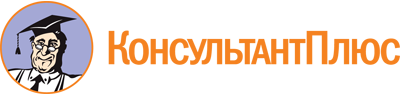 Закон Карачаево-Черкесской Республики от 03.08.2006 N 70-РЗ
(ред. от 29.12.2022)
"О местном референдуме в Карачаево-Черкесской Республике"
(принят Народным Собранием (Парламентом) КЧР 21.07.2006)Документ предоставлен КонсультантПлюс

www.consultant.ru

Дата сохранения: 03.06.2023
 3 августа 2006 годаN 70-РЗСписок изменяющих документов(в ред. Законов КЧРот 17.07.2007 N 49-РЗ, от 09.06.2015 N 44-РЗ,от 05.05.2017 N 23-РЗ, от 08.12.2017 N 75-РЗ,от 17.12.2019 N 67-РЗ, от 24.07.2020 N 53-РЗ,от 03.11.2020 N 73-РЗ, от 07.07.2021 N 54-РЗ,от 04.04.2022 N 12-РЗ, от 29.12.2022 N 103-РЗ)КонсультантПлюс: примечание.Действие положений части 3 распространяется на участки местного референдума, ранее образованные сроком на пять лет в соответствии с частью 7 статьи 4 Федерального закона от 02 октября 2012 г. N 157-ФЗ "О внесении изменений в Федеральный закон "О политических партиях" и Федеральный закон "Об основных гарантиях избирательных прав и права на участие в референдуме граждан Российской Федерации" и пунктом 2 статьи 19 Федерального закона "Об основных гарантиях избирательных прав и права на участие в референдуме граждан Российской Федерации" (в редакции, действовавшей до дня вступления в силу Федерального закона от 01 июня 2017 г. N 104-ФЗ "О внесении изменений в отдельные законодательные акты Российской Федерации").КонсультантПлюс: примечание.Подпункт 4 применяется с 1 мая 2018 годаКонсультантПлюс: примечание.Подпункт 5 применяется с 1 мая 2018 годаСписок изменяющих документов(в ред. Законов КЧР от 08.12.2017 N 75-РЗ, от 24.07.2020 N 53-РЗ)N п/пФамилия, имя, отчествоГод рождения (в возрасте 18 лет - дополнительно число и месяц рождения)Адрес места жительства <2>Серия и номер паспорта или документа, заменяющего паспорт гражданинаДата внесения подписиПодпись12345